НАЦІОНАЛЬНИЙ АВІАЦІЙНИЙ УНІВЕРСИТЕТЗАТВЕРДЖЕНОпротокольним рішенням Уповноваженої особиПротокол № 028-ВТ-2А від___КЕП__І.Л. Архипченко 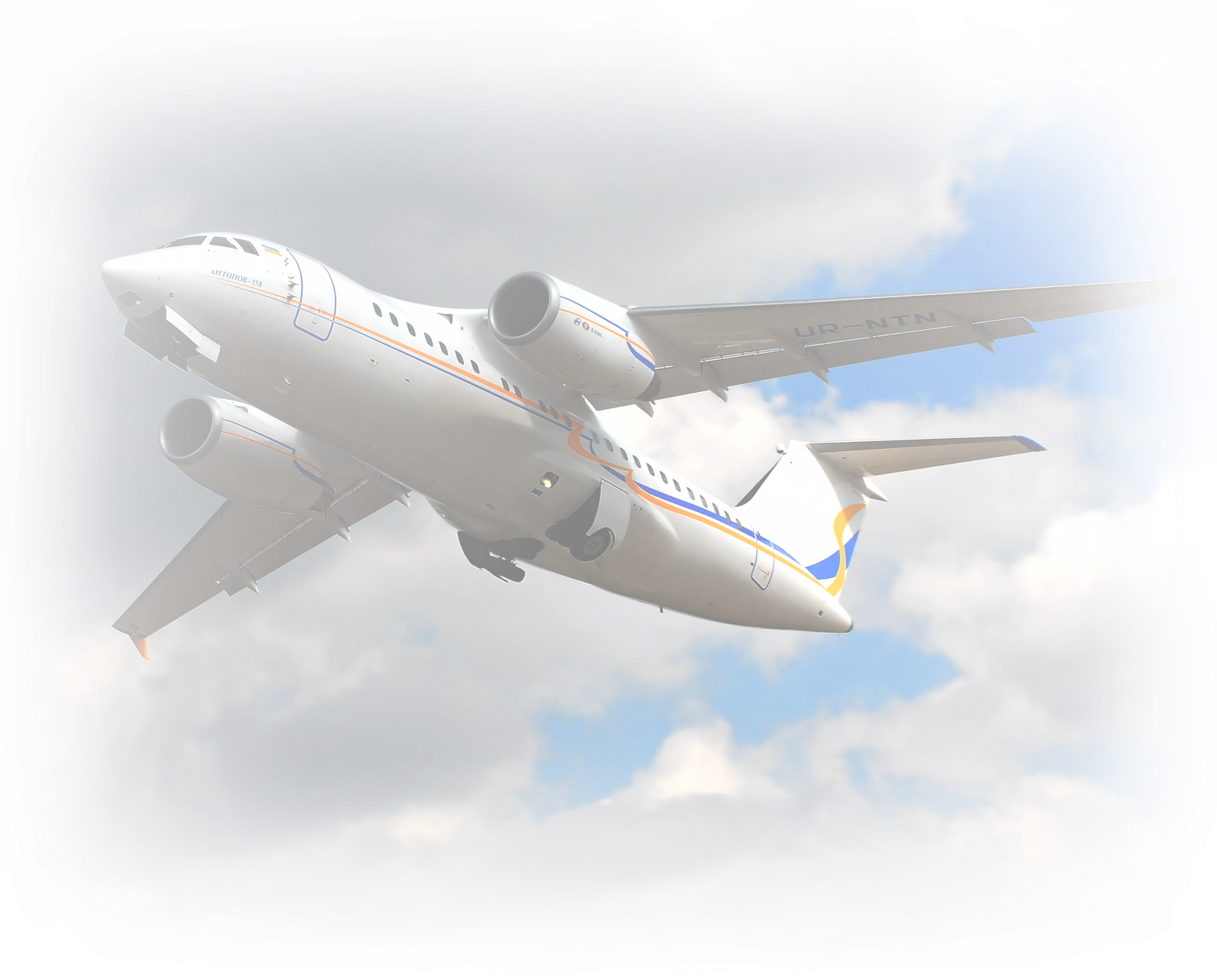 ТЕНДЕРНА ДОКУМЕНТАЦІЯПредмет закупівліПоточний ремонт силових трансформаторів(згідно коду за ДК 021:2015: (CPV) 50530000-Послуги з ремонту і технічного обслуговування техніки 50532200-5 Послуги з ремонту і технічного обслуговування трансформаторів)(НОВА РЕДАКЦІЯ)Процедура закупівлі – відкриті торгим. Київ – 2022 р.Додаток  1до Тендерної документаціїКВАЛІФІКАЦІЙНІ КРИТЕРІЇДодаток  2
до Тендерної документаціїФорма „Цінова пропозиція" подається у вигляді, наведеному нижче.Учасник не повинен відступати від цієї форми.ФОРМА «ЦІНОВА ПРОПОЗИЦІЯ»
 (подається Учасником на фірмовому бланку у разі наявності)Ми, (назва Учасника), надаємо свою тендерну пропозицію щодо участі у процедурі №UA___________________________ щодо закупівлі __________________________________________ відповідно до встановлених вимог Замовника. Ознайомившись з тендерною документацією цієї процедури закупівлі, технічними вимогами та якісними характеристиками до предмету закупівлі, ми, що уповноважені учасником на підписання тендерної пропозиції, договору про закупівлю, маємо можливість та згодні виконати вимоги Замовника та договору про закупівлю на таких умовах:Договірна цінаПосада, прізвище, ініціали, підпис уповноваженої особи УчасникаМ.П. (за умови її використання)** вимога щодо засвідчення документа власноручним підписом учасника/уповноваженої особи учасника не застосовується, якщо документ надано в електронному вигляді із накладанням кваліфікованого електронного підпису на кожен з таких документів.	          Додаток 4до Тендерної документаціїПроєкт Договору підряду*м. Київ										« _____» ________ 2022 рокуНаціональний авіаційний університет, в особі ____________________, який діє на підставі _________, іменоване в подальшому «Замовник», з однієї сторони та _________, в особі _______, який діє на підставі ________, іменоване в подальшому «Підрядник», з іншої сторони, в подальшому разом іменовані «Сторони», а кожна окремо – «Сторона», уклали цей договір (далі – Договір) про таке:1 ПРЕДМЕТ  ДОГОВОРУ1.1 Підрядник, у межах договірної ціни, на свій ризик власними (у разі залучення до надання послуг субпідрядної організації доповнити наступним - та залученими із зазначенням назви субпідрядної організації) силами і засобами, якісно і в установлений Договором термін зобов’язується надати послуги з поточного ремонту трансформаторів (далі – Обладнання), а Замовник – прийняти та оплатити такі послуги.1.2 Код СPV 50530000-9 Послуги з ремонту і технічного обслуговування техніки згідно з Єдиним закупівельним словником ДК 021:2015.2 ЯКІСТЬ ПОСЛУГ2.1 Підрядник повинен надати передбачені за Договором послуги, якість яких відповідає умовам, встановленим відповідними стандартами, технічними умовами, іншою нормативною документацією.З метою забезпечення якості послуг Підрядник повинен здійснювати наступні заходи:- використовувати під час проведення ремонтних послуг оснащення, інструмент та прилади, що відповідають вимогам нормативної та ремонтної документації;- призначати керівників та виконавців ремонтних послуг необхідної кваліфікації, які забезпечують організацію підготовки та проведення ремонтних послуг;- тренувати виконавців на стендах та макетах перед наданням складних та відповідальних послуг, формувати спеціалізовані бригади (групи) виконавців послуг;- проводити інструктаж виконавцям послуг перед початком їх надання;- встановлювати режим підтримки чистоти та порядку на робочих місцях, своєчасно видаляти відходи, правильно використовувати сміттєпроводи, бункери для сміття різного виду;- надавати Замовнику звітну документацію щодо наданих ремонтих послуг відповідно до вимог нормативної документації.   2.2 Під час виконання цього договору Сторони керуються законодавством України, ГКД 34.20.507-2003 «Технічна експлуатація електричних станцій та мереж. Правила», 
ГКД 34.20.661-2003 «Правила організації технічного обслуговування та ремонту обладнання, будівель і споруд електростанцій та мереж» (у редакції наказу Міністерства палива та енергетики України від 15.03.2019 № 124), галузевою та іншою нормативно-технічною документацією, необхідною для надання послуг по предмету цього Договору. 3 ЦІНА ДОГОВОРУ3.1 Договірна ціна встановлюється на підставі акцептованої Замовником цінової пропозиції Підрядника.3.2 Договірна ціна визначається ________ (вказується назва кошторисної документації) (Додаток №2) та згідно з Протоколом погодження договірної ціни (Додаток  №3) складає  ________ грн., окрім того ПДВ (20%) _______грн. (зазначається, якщо Підрядник є платником ПДВ).   (Суми вказуються цифрами та прописом з великої букви) Всього: _____________________________________.         (сума вказується цифрами та прописом з великої букви)(Увага! Пункт 3.3 включається до тексту Договору у наступній редакції, якщо розрахунок Договірної ціни виконано відповідно до Настанови з визначення вартості будівництва (далі за текстом – Настанова)). 3.3 Розрахунок Договірної ціни виконано відповідно до Настанови. Вартість прямих витрат при взаєморозрахунках визначається на підставі нормативних витрат трудових ресурсів, виходячи з фізичних обсягів наданих послуг. Загальновиробничі витрати визначаються згідно з Додатком 18 до Настанови, обчислюються шляхом застосування усереднених показників.Розмір прибутку визначається за усередненими показниками згідно з додатком 25 до Настанови, із розрахунку на 1 люд./год. загальної кошторисної трудомісткості та складає 7,65 грн/люд.-год. Адміністративні витрати визначаються із застосуванням усереднених показників згідно з додатком 27 до Настанови, із розрахунку на 1 люд./год. загальної кошторисної трудомісткості та складають 3,89 грн/люд.-год.Єдиний внесок на загальнообов’язкове державне соціальне страхування: 22%.3.4 Остаточна Договірна ціна визначається, виходячи з фактично наданих фізичних обсягів послуг та статтями витрат, врахованими у договірній ціні, які уточнюються на підставі наданих Підрядником підтверджуючих документів у порядку, визначеному умовами Договору, але не може перевищувати первинної ціни, заявленої у Договорі. 3.5 Договірна ціна Договору може бути зменшена за взаємною згодою Сторін.4 ПОРЯДОК  ЗДІЙСНЕННЯ ОПЛАТИ4.1 Підставою для розрахунків Сторін є двосторонні акти здачі-приймання наданих послуг, підписані уповноваженими представниками Замовника і Підрядника.   4.2 Розрахунки з Підрядником за надані послуги здійснюються Замовником шляхом перерахування грошових коштів на розрахунковий рахунок Підрядника протягом 60  робочих днів після підписання актів здачі-приймання наданих послуг.4.3 До підписаних актів здачі-приймання наданих послуг, оформлених у 4-х примірниках (один – Підряднику, три – Замовнику), Підрядником додаються:-   реєстр наданих послуг за звітний період;- табель обліку робочого часу залученого персоналу, підписаний керівником Підрядника та узгоджений Замовником.У разі залучення до надання послуг субпідрядної організації пункт 4.3 необхідно доповнити наступним:-	копія завіреного акту наданих послуг, рахунку, договору для відшкодування вартості послуг субпідрядної організації. 5 НАДАННЯ ПОСЛУГ5.1 Послуги за предметом Договору надаються протягом 2022 року, але не пізніше 25.12.2022.5.2 Місцем виконання цього Договору, у тому числі (але не виключно) місцем надання послуг, виконання грошових зобов’язань, місцем нарахування та сплати штрафних санкцій, виконання будь-яких зобов’язань, пов’язаних з якістю та своєчасністю надання послуг, є місто Київ, вул.___________________________________________________________________________.5.3 Забезпечення послуг матеріально-технічними ресурсами здійснюється  Підрядником. Після надання послуг матеріально-технічні ресурси, придбані Підрядником для надання послуг за даним договором, переходять у власність Замовника.5.4 Датою завершення надання послуг за Договором є дата підписання комісією технічного акту про приймання Обладнання з ремонту.5.5 Разом з технічними актами Підрядник надає Замовнику акти здачі-приймання наданих послуг. Надані документи свідчать про завершення надання послуг з боку Підрядника та надаються Замовнику не пізніше 20 (двадцяти) робочих днів з дати підписання технічного акту. 5.6 Приймання наданих Підрядником за Договором послуг здійснюється Замовником відповідно до технічних вимог, викладених в нормативно-технічній документації з дотриманням умов ГКД 34.20.661-2003 «Правила організації технічного обслуговування та ремонту обладнання, будівель і споруд електростанцій та мереж» (у редакції наказу Міністерства палива та енергетики України від 15.03.2019 № 124).5.7 Приймання наданих Підрядником послуг оформлюється двостороннім актом здачі-приймання наданих послуг із зазначенням інвентарного номера Обладнання.5.8 Замовник повинен розглянути акт наданих послуг і звітні документи протягом 10 робочих днів з дня отримання та направити Підряднику підписаний акт здачі-приймання наданих послуг або мотивовану відмову.5.9 У разі мотивованої відмови Замовника від підписання акту здачі-приймання наданих послуг, Сторонами складається двосторонній акт із переліком необхідних доопрацювань і строків їх усунення за рахунок Підрядника.5.10 Якщо Підрядник протягом строку, вказаного в акті виявлених недоліків, не усуне їх, Замовник має право усунути недоліки силами іншої підрядної організації з подальшим відшкодуванням Підрядником усіх понесених Замовником витрат, зокрема за час простою Обладнання у ремонті понад встановлені строки у розмірі, згідно з обґрунтованим розрахунком Замовника.5.11 У разі відмови Підрядника від складання або підписання акту виявлених недоліків для їх підтвердження Замовник призначає кваліфікаційну незалежну експертизу, яка складає відповідний акт щодо фіксації недоліків, їх характеру та строків усунення.6 ПРАВА І ОБОВ'ЯЗКИ СТОРІН6.1 Замовник зобов'язаний:6.1.1 Забезпечити Підряднику належне функціонування системи допуску виробничих бригад на робочі місця і проводити необхідні відключення електричних пристроїв і обладнання.6.1.2 Забезпечити необхідною організаційно-розпорядчою і нормативно-технічною документацією, що впливає на взаємовідносини Сторін за Договором, і пов'язаною з організацією підготовки для надання послуг за Договором.6.1.3 У разі нещасного випадку з персоналом Підрядника (у разі залучення до надання послуг субпідрядної організації доповнити наступним - та персоналом субпідрядної організації) на місці надання послуг надати першу медичну допомогу в медпункті Замовника.6.1.4 Приймати надані послуги згідно з технічними актами та актами здачі-приймання наданих послуг. 6.1.5 В повному обсязі оплачувати надані послуги.6.2 Замовник має право:6.2.1 Контролювати надання послуг у строки, встановлені Договором.6.2.2 Здійснювати контроль і технічний нагляд за відповідністю узгоджених обсягів послуг технології надання послуг, кошторисній документації, державним стандартам і технічним умовам, не втручаючись при цьому у виробничо-господарську діяльність Підрядника, окрім випадків, коли Підрядник:- своїми діями викликав загрозу порушення нормальної експлуатації діючого обладнання, порушує вимоги нормальної експлуатації діючого обладнання, правила пожежної безпеки (ППБ), правила та норми з охорони праці (ПНОП),  вимоги фізичного захисту та інших організаційно-розпорядчих документів;- надає послуги з порушенням термінів, визначених Договором, і закінчення їх у строк виявляється під загрозою;- допустив дефекти, які можуть бути приховані подальшими роботами (послугами);- не виконує вимоги технологічної і нормативної документації. У цих випадках Замовник має право вимагати від Підрядника усунути вказані порушення. Якщо Підрядником не будуть вжиті заходи щодо усунення порушень, Замовник має право припинити надання послуг.6.2.3 Достроково розірвати Договір у разі невиконання зобов’язань Підрядником, повідомивши його про це у строк не пізніше, ніж через 20 днів після прийняття рішення про його розірвання.6.3 Підрядник зобов'язаний:6.3.1 Забезпечити надання послуг в обсягах і у строки, визначені умовами цього Договору, відповідно до вимог нормативно-технічної документації.6.3.2 Забезпечувати надання послуг персоналом, який має кваліфікацію і професійні навики, необхідні для надання послуг за предметом Договору .6.3.3 Забезпечувати дотримання своїм персоналом (у разі залучення до надання послуг субпідрядної організації доповнити наступним - та персоналом субпідрядної організації) правил пожежної безпеки (ППБ), правил та норм з охорони праці (ПНОП),  не допускати своїми діями порушень нормальної експлуатації діючого обладнання під час надання послуг.Замовник не несе відповідальності за недотримання персоналом Підрядника (у разі залучення до надання послуг субпідрядної організації доповнити наступним - та персоналом субпідрядної організації) зазначених правил.За недотримання персоналом Підрядника (у разі залучення до надання послуг субпідрядної організації доповнити наступним - та персоналом субпідрядної організації) вищевказаних правил, Підрядник несе повну матеріальну відповідальність, а у разі спричинення Замовникові персоналом Підрядника (у разі залучення до надання послуг субпідрядної організації доповнити наступним - та персоналом субпідрядної організації) матеріального збитку, останній відшкодовує підтверджений двостороннім актом матеріальний збиток у повному обсязі.6.3.4 Забезпечити наявність засобів контролю і вимірювань, оснащення, інструменту і пристроїв, що відповідають вимогам нормативної та ремонтної документації. 	6.3.6 Забезпечувати збереження майна, що належить Замовнику.6.3.7 Негайно повідомити Замовника про закінчення надання послуг або необхідність продовження термінів надання послуг з обґрунтуванням причин затримки.6.3.8 Забезпечувати в процесі надання послуг і після їх завершення прибирання місця надання послуг.6.3.9 Обсяги послуг за Договором визначаються «Відомістю обсягів послуг» (Додаток №1). (У разі залучення до надання послуг субпідрядної організації, Підрядник повинен у Додатку №1 зазначити обсяги, які заплановані нею до виконання).6.4 Підрядник несе повну відповідальність за:- відображення достовірних даних в актах здачі-приймання наданих послуг, що потребують фактичного підтвердження згідно з умовами Договору;- послуги субпідрядної організації (якість послуг, період надання тощо). (Увага! Включається до тексту Договору за умови залучення до надання послуг субпідрядної організації); 6.6  Підрядник  має право:6.6.1 Отримувати від Замовника інформацію, необхідну для надання послуг за Договором.6.6.2 За погодженням Сторін для надання послуг ввозити на територію  університету                      своє майно (спецодяг, обладнання, оснащення, інструмент, матеріали). Процедура ввезення-вивозу майна узгоджується Сторонами.6.6.3 В повному обсязі отримувати оплату за надані послуги.6.6.4 У разі невиконання зобов’язань Замовником, Підрядник має право достроково розірвати Договір, повідомивши про це Замовника у строк не пізніше, ніж через 20 днів після прийняття рішення.6.7 Підряднику заборонено передавати права та обов’язки за договором іншим стороннім організаціям, які не мають відношення до надання послуг, що є предметом договору, а також передавати та ознайомлювати інші сторонні організації, які не мають відношення до надання послуг, з результатами наданих послуг за договором. 6.8 Підрядник підтверджує, що на нього не поширюється мораторій, встановлений постановою Кабінетом Міністрів України від 03.03.2022 № 187 «Про забезпечення захисту національних інтересів за майбутніми позовами держави Україна у зв’язку з військовою агресією російської федерації» (далі – ПКМУ № 187).6.9 Підрядник зобов’язаний протягом 2 робочих днів листом повідомити Замовника про зміну кінцевого бенефіціарного власника, члена або учасника (акціонера), що має частку в статутному капіталі 10 і більше відсотків. Після внесення таких змін Підрядник зобов’язується протягом 2 робочих днів письмово підтвердити, що на нього не поширюється мораторій, встановлений ПКМУ №187.6.10 Недотримання Підрядником вимог пункту 6.9 Договору або виявленням факту поширення мораторію, встановленого ПКМУ № 187, на Підрядника є підставою для розірвання договору в односторонньому порядку.6.11 Жодна зі Сторін не має права передавати права і обов'язки за цим договором третій стороні без письмової згоди іншої Сторони. Підрядник не має права здійснювати відступлення вимоги та переведення боргу за цим договором до третьої сторони без письмового погодження такого правочину з Замовником.7 АНТИКОРУПЦІЙНІ  ЗАСТЕРЕЖЕННЯ7.1 Сторони, їх керівники, працівники, представники та посередники зобов’язуються дотримуватись вимог антикорупційного законодавства у зв’язку з виконанням цього Договору, у тому числі не здійснювати дій (бездіяльності), що можуть трактуватися як корупційні чи пов’язані з корупцією правопорушення.7.2 Кожна Сторона гарантує, що її керівник та інші працівники, які здійснюють повноваження щодо управління її діяльністю (заступники керівника, головний бухгалтер та його заступники, члени колегіальних органів управління), не притягалися до відповідальності за корупційні злочини, а також зобов’язується у разі виникнення зазначених обставин не пізніше 3 робочих днів повідомити про це іншу Сторону у письмовій формі. 7.3 Кожна з Сторін відмовляється від стимулювання яким-небудь чином працівників іншої Сторони, в тому числі шляхом надання винагороди, подарунків або будь яких інших подібних дій, з метою отримання невиправданих привілеїв (гарантій) в порівнянні з іншими контрагентами, прискорення (спрощення) існуючих процедур, виконання ними будь-яких інших неправомірних дій чи бездіяльності на користь стимулюючої Сторони у зв’язку з виконанням цього Договору.7.4 Кожна з Сторін гарантує відсутність потенційного чи реального конфлікту інтересів у керівників, інших її працівників у зв’язку з укладанням та виконанням цього Договору та у разі виникнення такого конфлікту в період дії цього Договору зобов’язується вживати передбачені законодавством заходи для його усунення.7.5 У разі недотримання Стороною вимог підпунктів 7.1 і 7.3 цього розділу Договору така Сторона зобов’язана сплатити іншій Стороні штраф у розмірі 10 % від вартості  послуг.8 ГАРАНТІЙНІ ЗОБОВ`ЯЗАННЯ            8.1 Підрядник гарантує надійність і якість наданих за Договором послуг відповідно до встановлених вимог (ТУ на ремонт, іншої нормативної діючої документації) протягом нормативного періоду його експлуатації після проведеного ремонту за умови дотримання правил експлуатації Обладнання, яке є предметом ремонту за Договором.У разі відсутності ТУ з ремонту Обладнання післяремонтний гарантійний термін експлуатації повинен складати не менше 12 (дванадцяти) місяців з часу постановки його під навантаження.Гарантійне зобов'язання повинно бути записане у технічному акті приймання Обладнання з ремонту, оформленому згідно з пунктом 5.7 Договору.8.2 Гарантійний строк на надані послуги починає свій перебіг з моменту підписання Сторонами технічного акту приймання Обладнання з ремонту. Моментом гарантійного випадку вважається момент виявлення Замовником протягом гарантійного строку недоліків (дефектів) по наданим послугам. 8.3 У разі виявлення Замовником протягом гарантійного строку недоліків (дефектів) по наданим послугам, останній письмово, листом з оголошеною цінністю повідомляє про них  Підрядника в строк 7 календарних днів. 8.4. Підрядник протягом 7 календарних днів з дня отримання письмового повідомлення Замовника про виявлені недоліки (дефекти) по наданим послугам зобов’язаний направити до університету свого представника для складання та оформлення Сторонами відповідного акту про порядок і строки усунення виявлених недоліків (дефектів).Витрати, пов’язані з прибуттям представника Підрядника для складання акту, несе Підрядник у повному обсязі. 8.5 Усунення Підрядником недоліків (дефектів) по наданим послугам протягом дії гарантійного строку виконується безоплатно. У разі виконання гарантійного ремонту (усунення недоліків, дефектів) гарантійний строк збільшується на час перебування Обладнання у гарантійному  ремонті.8.6 Підрядник не має права відмовлятися від усунення недоліків (дефектів), що виникли у результаті його діяльності та виявлених у період дії гарантійного строку.8.7 Якщо Підрядник у строк 7 календарних днів відмовився взяти участь у складанні акту про порядок і строки усунення виявлених недоліків (дефектів) або не прибув (не направив уповноваженого належним чином представника) в обумовлений строк, Замовник має право скласти акт із залученням  фахівців не зацікавлених Сторін і надіслати його Підряднику.У разі відмови Підрядника усунути виявлені недоліки (дефекти), Замовник може усунути їх своїми силами або із залученням третіх осіб. У такому разі Підрядник зобов'язаний повністю компенсувати витрати та збитки Замовника у строк 7 календарних днів з дати отримання письмового повідомлення від Замовника щодо суми витрат та збитків пов'язаних з усуненням зазначених недоліків (дефектів).8.8 Сторони погодились, що доказом причинно-наслідкового зв’язку відмови Обладнання і збитків підприємства Замовника вважається акт про порядок і строки усунення виявлених недоліків (дефектів) по наданим послугам, складений технічною комісією Замовника та Підрядника (або у випадку відмови Підрядника в участі для складання відповідного акту, залучаються  фахівці не зацікавлених Сторін).8.9 Гарантія не відноситься до природного зносу, а також до збитку, що виникли внаслідок неправильного і (або) недбалого зберігання, неправильного і (або) недбалого обслуговування, а також внаслідок  недотримання Замовником технічних розпоряджень Підрядника, що стосуються пуску в експлуатацію і експлуатації Обладнання.9 ВІДПОВІДАЛЬНІСТЬ СТОРІН9.1 У разі невиконання або неналежного виконання своїх зобов’язань за Договором Сторони несуть взаємну відповідальність, передбачену законодавством України та Договором.9.2 За порушення строку надання послуг за Договором, Підрядник сплачує Замовнику пеню у розмірі 0,1% від вартості послуг, надання яких було порушено, за кожен день прострочення, а за прострочення більше, ніж 30 днів – додатково сплачує Замовнику штраф у розмірі 7% від вказаної вартості.9.3 У разі виявлення протягом гарантійного терміну експлуатації Обладнання, на якому надавались послуги за Договором, дефектів, що виникли з вини Підрядника, останній усуває їх за свій рахунок у найкоротший технологічно можливий термін, а також сплачує Замовнику пеню у розмірі 0,1% від вартості послуг за Договором за кожен день простою Обладнання в ремонті, а за перепростій Обладнання у ремонті понад 30 днів – додатково сплачує Замовникові штраф у розмірі 7% від вказаної вартості.  9.4 Якщо надані послуги не відповідають по якості стандартам, технічним умовам, іншій документації чи умовам Договору, Підрядник сплачує Замовнику штраф у розмірі 20% від вартості неякісно наданих послуг.9.5 У всіх випадках, коли з вини Підрядника відбулася втрата або пошкодження майна Замовника, Підрядник відшкодовує нанесений Замовнику збиток, виплативши вартість майна чи усунувши за свій рахунок пошкодження, або виплативши вартість ремонту, згідно з обґрунтованим розрахунком Замовника.9.6 У разі односторонньої відмови Підрядника від виконання своїх зобов’язань за Договором, Підрядник зобов’язаний сплатити Замовнику штраф у розмірі 20% від вартості послуг за Договором.9.7  У разі порушення Підрядником зобов’язань щодо заборони передавання прав та обов’язків за Договором іншим стороннім організаціям, які не мають відношення до надання послуг, що є предметом договору, а також передавання та ознайомлення інших сторонніх організацій, які не мають відношення до теми договору, з результатами наданих послуг за договором, Підрядник  зобов’язаний сплатити Замовнику штраф у розмірі 20% ціни Договору.9.8 Оплата пені і (або) штрафу не звільняє Підрядника від виконання зобов’язань за Договором або усунення виявлених порушень.9.9 Сторони домовились, що Замовник має право затримати оплату Підряднику за надані послуги у випадку наявності спорів між Сторонами щодо сплати заборгованості, штрафних санкцій, відшкодування збитків та інших платежів, які підлягають сплаті згідно з цим або іншими, укладеними між Сторонами правочинами, до моменту остаточного вирішення судом таких спорів. 9.10 Пеня, штраф за несвоєчасну оплату Замовником наданих послуг не нараховується.10 ФОРС-МАЖОРНІ ОБСТАВИНИФорс-мажорними обставинами (обставинами непереборної сили) є надзвичайні та невідворотні обставини, що об’єктивно унеможливлюють виконання зобов’язань, передбачених умовами договору (контракту, угоди тощо), обов’язків згідно із законодавчими та іншими нормативними актами, а саме: загроза війни, збройний конфлікт або серйозна погроза такого конфлікту, включаючи, але не обмежуючись ворожими атаками, блокадами, військовим ембарго, дії іноземного ворога, загальна військова мобілізація, військові дії, оголошена та неоголошена війна, дії суспільного ворога, збурення, акти тероризму, диверсії, піратство, безлади, вторгнення, блокада, революція, заколот, повстання, масові заворушення, введення комендантської години, експропріація, примусове вилучення, захоплення підприємств, реквізиція, громадська демонстрація, блокада, страйк, аварія, протиправні дії третіх осіб, пожежа, вибух, тривалі перерви в роботі транспорту, регламентовані умовами відповідних рішень та актами державних органів влади, закриття морських проток, ембарго, заборона (обмеження) експорту/імпорту тощо, а також викликані винятковими погодними умовами і стихійним лихом, а саме: епідемія, сильний шторм, циклон, ураган, торнадо, буревій, повінь, нагромадження снігу, ожеледь, град, заморозки, замерзання моря, проток, портів, перевалів, землетрус, блискавка, пожежа, посуха, просідання і зсув ґрунту, інші стихійні лиха тощо.          Наявність форс-мажорних обставин засвідчується відповідним документом, виданим ТПП України або регіональною ТПП, згідно з законодавством України, або іншою довідкою, процесуальним документом, виданим компетентним органом.  Сторона, що зазнала дії форс-мажорних обставин, які унеможливлюють виконання зобов’язань за договором, письмово повідомляє іншу сторону про їх наявність, протягом 5 днів з початку їх дії з наступним наданням, протягом 10 днів, відповідного підтверджуючого документу. Про закінчення дії форс-мажорних обставин Сторона, яка зазнала їх впливу, письмово в 5 денний строк повідомляє другу сторону.Якщо форс-мажорні обставини діють більше 3 місяців, сторони мають право розірвати договір, уклавши про це відповідну угоду.Наявність форс-мажорних обставин звільняє сторони від відповідальності за невиконання/неналежне виконання зобов’язання за договором.11 ВИРІШЕННЯ  СПОРІВ11.1 Всі спори і розбіжності, які можуть виникати за Договором або у зв’язку з ним, будуть вирішуватись Сторонами у претензійному порядку.Сторона, яка порушила права і законні інтереси іншої Сторони, зобов’язана поновити їх, не чекаючи пред’явлення претензії чи позову.11.2 Претензія підлягає розгляду в місячний строк, який обчислюється з дня її одержання, або з 05 дня перебування в поштовому відділенні, індекс якого зазначено в реквізитах сторін за цим договором.            11.3 У разі незадоволення претензії або не отримання відгуку у встановлений термін, а також неможливості врегулювання розбіжностей в претензійному порядку, спір вирішується в судовому порядку відповідно до чинного законодавства України. 12 СТРОК ДІЇ ДОГОВОРУ12.1 Договір діє з моменту його підписання обома Сторонами та скріплення печатками Сторін (за наявності) до 31.12.2022 включно, а в частині фінансових зобов’язань Замовника і гарантійних зобов’язань Підрядника – до повного їх виконання. 12.2 Договір укладається і підписується у двох примірниках, що мають однакову юридичну  силу.13 ІНШІ УМОВИ 	13.1 Зміни до укладеного Договору вносяться у межах строку його дії у письмовому вигляді шляхом укладання додаткових угод, (договорів) до нього, підписаних уповноваженими на це представниками Сторін та скріплених печатками (за наявності). При зміні банківських реквізитів, статусу платника податків, місцезнаходження, уточнення (розшифрування) технічних характеристик матеріалів, Сторони можуть застосовувати письмові повідомлення (листи), які стають невід’ємною частиною Договору.13.2 Істотні умови Договору не можуть змінюватися після його підписання до виконання зобов’язань Сторонами у повному обсязі, крім наступних випадків:1) зменшення обсягів закупівлі, зокрема з урахуванням фактичного обсягу видатків замовника;2) покращення якості предмета закупівлі, за умови що таке покращення не призведе до збільшення суми, визначеної в договорі про закупівлю;3) продовження строку дії договору про закупівлю та строку виконання зобов'язань щодо надання послуг у разі виникнення документально підтверджених об'єктивних обставин, що спричинили таке продовження, у тому числі обставин непереборної сили, затримки фінансування витрат замовника, за умови що такі зміни не призведуть до збільшення суми, визначеної в договорі про закупівлю;4) погодження зміни ціни в договорі про закупівлю в бік зменшення (без зміни обсягу та якості послуг);5) зміни ціни в договорі про закупівлю у зв'язку зі зміною ставок податків і зборів та/або зміною умов щодо надання пільг з оподаткування - пропорційно до зміни таких ставок та/або пільг з оподаткування.13.3 Підставою, у разі якої Договір може бути розірваний, є істотне порушення однією із Сторін зобов'язань за Договором.14 ДОДАТКИ ДО ДОГОВОРУНевід'ємною частиною Договору є: 14.1 Відомість обсягів послуг (Додаток № 1);14.2 ____________________________________________ (Додаток № 2);                        (вказується назва кошторисної документації)14.3 Протокол погодження договірної ціни (Додаток № 3).15 МІСЦЕЗНАХОДЖЕННЯ  ТА  БАНКІВСЬКІ  РЕКВІЗИТИ  СТОРІН:             ЗАМОВНИК                                                                        ПІДРЯДНИК* текст, зазначений курсивом в договорі та додатках до нього, не є істотною умовою договору крім випадків, коли зазначення відповідної інформації є необхідним, з огляду на правовий стан Учасника, або на особливість виконання Учасником умов цього договоруДодаток № 3                                                                                                      до договору №________                                                                                                      від  _________________Протокол погодження договірної цінидо договору №____________від___________ на тему: «______________________________»Ми, що нижче підписалися, від імені Замовника - __________________________________________________, та, від імені Підрядника – ______________ (зазначається Підрядником), засвідчуємо, що Сторонами досягнуто згоди про розмір договірної ціни в сумі ____ грн., (якщо Підрядник є платником ПДВ) крім того ПДВ (20%) ______ грн.   (суми вказуються цифрами та прописом з великої букви)Разом з ПДВ  ______________________________________грн.                   (сума вказується цифрами та прописом з великої букви) ЗАМОВНИК                                                                        ПІДРЯДНИКДОДАТОК  5до Тендерної документаціїВідомості про учасника* реєстраційний номер облікової картки платника податків, або серія та номер паспорта (для фізичних осіб, які через свої релігійні переконання відмовляються від прийняття реєстраційного номера облікової картки платника податків та повідомили про це відповідний орган державної податкової служби і мають відмітку у паспорті)_______________ (ПІБ, посада та підпис уповноваженої особи учасника)М.П. (за умови її використання)** вимога щодо засвідчення документа власноручним підписом учасника/уповноваженої особи учасника не застосовується, якщо документ надано у формі електронного документа із накладанням кваліфікованого електронного підпису на кожен з таких документів.Додаток 6до Тендерної документаціїЗразок довідки учасника**** під «службовою (посадовою) особою учасника» слід розуміти службову (посадову) особу, зазначену у п.4 та п.5 Відомостей про учасника (Додаток 5 до Тендерної документації)** не застосовуються до учасників фізичних осіб, у тому числі фізичних осіб -  підприємців*** якщо учасник-нерезидент не може надати інформацію, яка не передбачена законодавством для даного учасника, він повинен зазначити підставу ненадання такої інформації*** у разі подання тендерної пропозиції об’єднанням учасників підтвердження відсутності підстав для відмови в участі у процедурі закупівлі, подається по кожному з учасників, які входять у склад об’єднання окремо*** у випадку закупівлі робіт або послуг - у разі якщо учасник процедури закупівлі має намір залучити спроможності інших суб'єктів господарювання як субпідрядників/співвиконавців в обсязі не менше ніж 20 відсотків від вартості договору про закупівлю учасник надає  підтвердження щодо таких суб'єктів господарювання на відсутність підстав, визначених у пунктах 1-11 Додатку 6 цієї тендерної документації.ПІБ, посада, датаПідпис уповноваженої особи, засвідчений печаткою (у разі її використання) ******** вимога щодо засвідчення документа власноручним підписом учасника/уповноваженої особи учасника не застосовується, якщо документ надано у формі електронного документа із накладанням кваліфікованого електронного підпису  на кожен з таких документів.Додаток 7до Тендерної документаціїПідтвердження переможцем процедури закупівлі відсутності підстав, визначених пунктами 2, 3, 5, 6, 8, 12, 13 частини першої та частиною другою статті 17 Закону*Учасник-нерезидент повинен надати зазначені документи з урахуванням особливостей законодавства країни, в якій цей учасник зареєстрований (аналоги документів). Якщо документи, які вимагаються замовником, не передбачені законодавством країни  учасника-нерезидента та не існує аналогів такого документу, то такому учаснику необхідно надати лист-пояснення про ненадання таких документів.*У разі подання тендерної пропозиції об’єднанням учасників підтвердження відсутності підстав для відмови в участі у процедурі закупівлі, встановлених статтею 17 Закону, подається по кожному з учасників, які входять у склад об’єднання окремо.Додаток 8до Тендерної документаціїЛист-згодаМи ________ цим листом погоджуємося з проектом договору, зазначеного у Додатку 4 до Тендерної документації на закупівлю ___________________(зазначається назва предмета закупівлі). У разі визначення нас переможцем та прийняття рішення про намір укласти договір про закупівлю, ми візьмемо на себе зобов'язання виконати всі умови, передбачені тендерною документацією, у тому числі надати документи та інформацію, що підтверджують відсутність підстав, визначених частинами першою і другою ст. 17 Закону у строк, що не перевищує 10 календарних днів з дати оприлюднення на веб-порталі Уповноваженого органу повідомлення про намір укласти договір. У разі ненадання документів відповідно до всіх вимог документації в зазначені строки – ми погоджуємося, що замовник відхиляє нашу тендерну пропозицію та визначає переможцем наступну найбільш економічно вигідну пропозицію відповідно до частини 7 ст. 33 Закону. Також ми безумовно погоджуємося, що ненадання нами цінової пропозиції (з урахування проведеного аукціону) у строк, визначений п.3.5.4 Тендерної документації, означає нашу відмову від укладення договору про закупівлю із замовником.(ПІБ, посада та підпис уповноваженої особи учасника)М.П. (за умови її використання) ** вимога щодо засвідчення документа власноручним підписом учасника/уповноваженої особи учасника не застосовується, якщо документ надано у формі електронного документа із накладанням кваліфікованого електронного підпису  на кожен з таких докум                                                                                                                            Додаток 9                                                                                                                до Тендерної документаціїІнформація про кожного суб’єкта господарювання, якого Учасник планує залучати до виконання робіт як субпідрядника, в обсязі не менше ніж 20 відсотків  від вартості договору про закупівлюУповноважена особа учасника торгів	______________		_______________                                            (посада)                                (підпис)                                 		 (ПІБ)Учасник також повинен надати у складі своєї тендерної пропозиції:– лист-згоду у довільній формі від кожного субпідрядника, інформація щодо якого наведена в таблиці, на виконання робіт, в якості субпідрядника в Учасника, які передбачаються Учасником до виконання ним як субпідрядником по об’єкту капітального ремонту.1. Загальні положення1. Загальні положення1. Загальні положення1121.1.Терміни, які вживаються в тендерній документації1.1.Терміни, які вживаються в тендерній документаціїТендерну документацію (скорочено - ТД) розроблено відповідно до вимог Закону України «Про публічні закупівлі» (далі - Закон). Терміни вживаються у значенні, наведеному в Законі. Текст ТД поділяється на розділи, підрозділи, пункти, підпункти. Пункти у ТД нумеруються арабськими цифрами з крапкою, а підпункти – арабськими цифрами з дужкою. ТД містить додатки, що є її невід’ємною частиною.1.2.Тендерна документація включає:1) обов’язкову інформацію, визначену статтею 22 Закону України “Про публічні закупівлі” (далі – Закон), яка оформлюється у вигляді таблиці, що складається з двох граф. У графі “1” зазначається нумерація та перелік складових тендерної документації, у графі “2” – також може зазначатися нумерація та зазначаються вимоги щодо їх заповнення відповідно до Закону;2) інформацію, що формується замовником шляхом заповнення окремих полів електронних форм електронної системи закупівель;3) додатки, що завантажуються до електронної системи закупівель разом з документацією або окремими файлами.Зміст кожного розділу тендерної документації визначається замовником.1.3.Окремі терміни згідно цієї тендерної документації вживаються у значеннях: 1) Часткове виконання договору – вживається у значенні, як належне виконання договірних зобов`язань, в обсязі меншому ніж це передбачено умовами договору та додатковими угодами, з дотриманням вимог (щодо якості, строків поставки, тощо), та за умови прийняття та оплати не менше 1 (однієї) одиниці аналогічного товару Замовником згідно договору.2) «Працівник»  - вживається у значенні, наведеному пунктом 14.1.195. статті 14 Податкового кодексу України.3) Еквівалент товару або його складової частини (технічної характеристики) – вживається у значенні, як рівнозначний товар або його складова частина (технічна характеристика), що виражається в наявності однозначних співвідношень між технічними та якісними характеристиками до предмету закупівлі, що визначені Замовником згідно вимог цієї документації.4) Позитивним відгуком в розуміння Замовника – є відгук, зміст якого підтверджує відсутність обґрунтованих претензій, позовів щодо порушення учасником умов договору (договорів) в частині відповідності послуг, що надавалися, державним стандартам і правилам, та дотримання учасником строків надання. 
5) Тендерна пропозиція - документи, що разом становлять тендерну пропозицію Учасника щодо предмета закупівлі або його частини (лота), які учасник надає замовнику в електронному вигляді за допомогою веб-порталу уповноваженого органу (шляхом підвантаження документів пропозиції за допомогою електронного майданчика). 6) Згода суб’єкта персональних даних - добровільне волевиявлення фізичної особи (за умови її поінформованості) щодо надання дозволу на обробку її персональних даних відповідно до сформульованої мети їх обробки, висловлене у письмовій формі або у формі, що дає змогу зробити висновок про надання згоди. У сфері електронної комерції згода суб’єкта персональних даних може бути надана під час реєстрації в інформаційно-телекомунікаційній системі суб’єкта електронної комерції шляхом проставлення відмітки про надання дозволу на обробку своїх персональних даних відповідно до сформульованої мети їх обробки, за умови, що така система не створює можливостей для обробки персональних даних до моменту проставлення відмітки.Персональні дані - відомості чи сукупність відомостей про фізичну особу, яка ідентифікована або може бути конкретно ідентифікована, а саме: реквізити (серія, номер, дата видачі), документу, що посвідчує особу, індивідуальний податковий номер, а також реєстрація місця проживання.Інформація, що міститься у складі поданих учасниками договорів, укладеними із фізичними особами-підприємцями, не являється персональними даними у розумінні п.1.4. цього розділу.Суб’єкт персональних даних - фізична особа, персональні дані якої обробляються (містяться у складі пропозиції учасника).Факт подання тендерної пропозиції учасником - фізичною особою чи фізичною особою-підприємцем, яка є суб’єктом персональних даних, вважається безумовною згодою суб’єкта персональних даних щодо обробки її персональних даних у зв’язку з участю в процедурі закупівлі, відповідно до абзацу 4 статті 2 Закону України «Про захист персональних даних» від 01.06.2010 № 2297-VI.В усіх інших випадках, факт подання тендерної пропозиції учасником – юридичною особою, що є розпорядником персональних даних, вважається підтвердженням наявності у неї права на обробку персональних даних, а також надання такого права замовнику, як одержувачу зазначених персональних даних від імені суб’єкта (володільця). Таким чином, відповідальність за неправомірну передачу замовнику персональних даних, а також їх обробку, несе виключно учасник процедури закупівлі, що подав тендерну пропозицію.1.4. До окремих суспільних відносин з приводу організації та проведення цієї публічної закупівлі, в тому числі щодо укладення договору за результатами торгів, його виконання, тощо, та які не врегульовано положеннями цієї тендерної документації, застосовуються відповідні положення Закону, Цивільного кодексу України, Господарського кодексу України, інших чинних нормативно-правових актів.1.5. У разі участі об’єднання учасників усі документи, що становлять тендерну пропозицію такого об’єднання, складаються у відповідності до тендерної документації та Закону України «Про публічні закупівлі».1.2.Інформація про замовника торгів 1.2.Інформація про замовника торгів 1).Повне найменування 1).Повне найменування Національний авіаційний університет2) Місцезнаходження2) МісцезнаходженняЮридична адреса 03058 , м. Київ, пр. Любомира Гузара, 13)  Посадова особа замовника, уповноважена здійснювати зв'язок з учасниками 3)  Посадова особа замовника, уповноважена здійснювати зв'язок з учасниками З організаційних питань:Ірина АРХИПЧЕНКО - завідувач сектору забезпечення відділу матеріально - технічного забезпеченняТел./факс: (+38044) 406-70-71Е-mail:  nau.procurement@gmail.comЗ технічних питань:Олександр ПРОНЬ- головний енергетикТел./факс: (+38044) 497-61-50 1.3. Процедура закупівлі 1.3. Процедура закупівлі Відкриті торги. 1.4. Інформація про предмет закупівлі1.4. Інформація про предмет закупівлі1)  Назва предмета закупівлі1)  Назва предмета закупівліПоточний ремонт силових трансформаторів(згідно коду за ДК 021:2015: (CPV) 50530000-Послуги з ремонту і технічного обслуговування техніки 50532200-5 Послуги з ремонту і технічного обслуговування трансформаторів)2) Опис окремої частини (частин) предмета закупівлі (лота), щодо якої можуть бути подані тендерні пропозиції 2) Опис окремої частини (частин) предмета закупівлі (лота), щодо якої можуть бути подані тендерні пропозиції Закупівля за лотами не передбачається3) Місце, кількість, обсяг поставки товарів (надання послуг, виконання робіт)3) Місце, кількість, обсяг поставки товарів (надання послуг, виконання робіт)Національний авіаційний університет, Україна,  м. Київ, Ніжинська, 18, Ніжинська, 29а , Ніжинська, 29є, Гарматна, 47, Ніжинська, 14, Симиренка,1, Н.Ополчення,20Обсяг послуг: зазначено в додатку № 3 до ТД4) Строк поставки товарів (надання послуг, виконання робіт) 4) Строк поставки товарів (надання послуг, виконання робіт) З дати підписання договору до 31.12.2022Початковий термін надання послуг є орієнтовним, та визначатиметься умовами укладеного договору про закупівлю за результатами даних відкритих торгів.5) Очікувана вартість закупівлі5) Очікувана вартість закупівлі830 000 грн з ПДВ (вісімсот ридцять тисяч тисяч  гривень  00 коп.)1.5. Недискримінація учасників 1.5. Недискримінація учасників Учасники (резиденти та нерезиденти) всіх форм власності та організаційно-правових форм беруть участь у процедурах закупівель на рівних умовах.Учасник процедури закупівлі (далі - учасник) - фізична особа, у тому числі фізична особа -– підприємець, чи юридична особа (- резидент або нерезидент), у тому числі об’єднання учасників, яка подала тендерну пропозицію.Філії, представництва, юридичних осіб, які не мають статусу юридичних осіб, не можуть від свого імені виступати учасником.  пропозиція підлягає відхиленню Замовники забезпечують вільний доступ усіх учасників до інформації про закупівлю, передбаченої Законом.1.6. Інформація про валюту, у якій повинно бути розраховано та зазначено ціну тендерної пропозиції1.6. Інформація про валюту, у якій повинно бути розраховано та зазначено ціну тендерної пропозиціїВалютою тендерної пропозиції є національна валюта України – гривня. Розрахунки за послуги здійснюватимуться у національній валюті України згідно з Договором.У разі, якщо учасником процедури закупівлі є нерезидент, такий учасник має зазначити ціну тендерної пропозицій у національній валюті України – гривні.  Цінова пропозиція подається  в електронному вигляді через електронну систему закупівель шляхом заповнення електронної форми, а саме окремого поля, в якому Учасником зазначається інформація про ціну тендерної пропозицій. Перерахунок ціни  тендерної пропозицій учасником – нерезидентом з іноземної валюти в гривні здійснюється шляхом помноження ціни пропозиції у валюті І групи класифікації іноземної валюти Національного банку України  на офіціальний курс НБУ гривні  до такої валюти станом на дату подання  тендерної пропозиції. Розрахунок  ціни  тендерної пропозицій учасником – нерезидентом здійснюється по формулі: S = C*K + p +В де: S - ціна тендерної пропозицій у національній валюті України – гривні C - ціна робіт  у валюті І групи;К - офіційний курс НБУ на дату подання  тендерних пропозицій;р - ПДВ, у розмірі встановленому Податковим Кодексом України;В – комісії банків за операціями у іноземній валюті. Розрахунок  ціни  тендерної пропозицій учасником – нерезидентом, що  здійснюється по вищезазначеній формулі подається у складі тендерної пропозиції, в якому обов’язково відображаються  математичні розрахунки та вартісне значення кожного із елементів формули.  Відповідний розрахунок ціни тендерної пропозицій подається Учасником-нерезидентом через електронну систему закупівель у складі тендерної пропозиції.1.7. Інформація про мову (мови), якою (якими) повинно бути складено тендерні пропозиції 1.7. Інформація про мову (мови), якою (якими) повинно бути складено тендерні пропозиції Усі документи, що готуються замовником, викладаються українською мовою.Стандартні характеристики, вимоги, умовні позначення у вигляді скорочень та термінологія, пов’язана з товарами, роботами чи послугами, що закуповуються, передбачені існуючими міжнародними або національними стандартами, нормами та правилами, викладаються мовою їх загальноприйнятого застосування.Під час проведення процедури закупівлі усі документи, що мають відношення до тендерної пропозиції та складаються безпосередньо учасником, викладаються українською мовою. В разі наявності в тендерній пропозиції документів, складених іншою мовою, обов’язково повинен бути переклад на українську мову. Переклад має бути підписаний або завірений особою, уповноваженою на підписання тендерної пропозиції та може бути засвідчений печаткою Учасника, в разі її використання, або може бути засвідчений нотаріально, або легалізований у встановленому порядку. Тексти повинні бути автентичними, визначальним є текст, викладений українською мовою.Допускається наявність в пропозиції учасника копій документів російською мовою, складених учасником в минулих періодах, або наданих сторонніми підприємствами чи установами, таких як: накази про призначення, протоколи зборів, договори, накладні, акти, виписки, листи-відгуки, технічні специфікації, сертифікати, паспорти якості, трудові книжки тощо. Стандартні характеристики, вимоги, умовні позначення у вигляді скорочень та термінологія, пов’язана з товарами, роботами чи послугами, що закуповуються, передбачені існуючими міжнародними або національними стандартами, нормами та правилами, випадки коли використання букв та символів української мови призводить до їх спотворення (зокрема, але не виключно адреси мережі "інтернет", адреси електронної пошти, торговельної марки (знаку для товарів та послуг), викладаються мовою їх загальноприйнятого застосування.ІІ. Порядок унесення змін та надання роз’яснень до тендерної документаціїІІ. Порядок унесення змін та надання роз’яснень до тендерної документаціїІІ. Порядок унесення змін та надання роз’яснень до тендерної документації2.1. Процедура надання роз’яснень щодо тендерної документації 1) Фізична/юридична особа має право не пізніше ніж за 10 днів до закінчення строку подання тендерної пропозиції звернутися через електронну систему закупівель до замовника за роз’ясненнями щодо тендерної документації та/або звернутися до замовника з вимогою щодо усунення порушення під час проведення тендеру. Усі звернення за роз’ясненнями та звернення щодо усунення порушення автоматично оприлюднюються в електронній системі закупівель без ідентифікації особи, яка звернулася до замовника. Замовник повинен протягом трьох робочих днів із дня їх оприлюднення надати роз’яснення на звернення та оприлюднити його в електронній системі закупівель відповідно до статті 10 Закону.2) У разі несвоєчасного надання замовником роз’яснень щодо змісту тендерної документації електронна система закупівель автоматично призупиняє перебіг тендеру.3) Для поновлення перебігу тендеру замовник повинен розмістити роз’яснення щодо змісту тендерної документації в електронній системі закупівель із одночасним продовженням строку подання тендерних пропозицій не менш як на сім днів.4) Зазначена у цій частині інформація оприлюднюється замовником відповідно до статті 10 Закону.1) Фізична/юридична особа має право не пізніше ніж за 10 днів до закінчення строку подання тендерної пропозиції звернутися через електронну систему закупівель до замовника за роз’ясненнями щодо тендерної документації та/або звернутися до замовника з вимогою щодо усунення порушення під час проведення тендеру. Усі звернення за роз’ясненнями та звернення щодо усунення порушення автоматично оприлюднюються в електронній системі закупівель без ідентифікації особи, яка звернулася до замовника. Замовник повинен протягом трьох робочих днів із дня їх оприлюднення надати роз’яснення на звернення та оприлюднити його в електронній системі закупівель відповідно до статті 10 Закону.2) У разі несвоєчасного надання замовником роз’яснень щодо змісту тендерної документації електронна система закупівель автоматично призупиняє перебіг тендеру.3) Для поновлення перебігу тендеру замовник повинен розмістити роз’яснення щодо змісту тендерної документації в електронній системі закупівель із одночасним продовженням строку подання тендерних пропозицій не менш як на сім днів.4) Зазначена у цій частині інформація оприлюднюється замовником відповідно до статті 10 Закону.2.2. Унесення змін до тендерної документації 1) Замовник має право з власної ініціативи або у разі усунення порушень законодавства у сфері публічних закупівель, викладених у висновку органу державного фінансового контролю відповідно до статті 8 Закону, або за результатами звернень, або на підставі рішення органу оскарження внести зміни до тендерної документації. У разі внесення змін до тендерної документації строк для подання тендерних пропозицій продовжується замовником в електронній системі закупівель таким чином, щоб з моменту внесення змін до тендерної документації до закінчення кінцевого строку подання тендерних пропозицій залишалося не менше семи днів.2) Зміни, що вносяться замовником до тендерної документації, розміщуються та відображаються в електронній системі закупівель у вигляді нової редакції тендерної документації додатково до початкової редакції тендерної документації. Замовник разом із змінами до тендерної документації в окремому документі оприлюднює перелік змін, що вносяться.3) Зазначена у цій частині інформація оприлюднюється замовником відповідно до статті 10 Закону.4) У разі продовження замовником строків подання тендерної пропозиції учасник повинен подавати пропозиції з урахуванням змінених строків, зокрема з урахуванням вимог тендерної документації  щодо термінів дії документів тендерної пропозиції. У разі, якщо учасник до внесення змін до строку подання пропозицій вже подав свою тендерну пропозицію, він має до закінчення нового строку подання пропозицій поновити файли з копіями необхідних документів (дозавантажити зміни або оновлені документи), у т.ч. електронної банківської гарантії. 1) Замовник має право з власної ініціативи або у разі усунення порушень законодавства у сфері публічних закупівель, викладених у висновку органу державного фінансового контролю відповідно до статті 8 Закону, або за результатами звернень, або на підставі рішення органу оскарження внести зміни до тендерної документації. У разі внесення змін до тендерної документації строк для подання тендерних пропозицій продовжується замовником в електронній системі закупівель таким чином, щоб з моменту внесення змін до тендерної документації до закінчення кінцевого строку подання тендерних пропозицій залишалося не менше семи днів.2) Зміни, що вносяться замовником до тендерної документації, розміщуються та відображаються в електронній системі закупівель у вигляді нової редакції тендерної документації додатково до початкової редакції тендерної документації. Замовник разом із змінами до тендерної документації в окремому документі оприлюднює перелік змін, що вносяться.3) Зазначена у цій частині інформація оприлюднюється замовником відповідно до статті 10 Закону.4) У разі продовження замовником строків подання тендерної пропозиції учасник повинен подавати пропозиції з урахуванням змінених строків, зокрема з урахуванням вимог тендерної документації  щодо термінів дії документів тендерної пропозиції. У разі, якщо учасник до внесення змін до строку подання пропозицій вже подав свою тендерну пропозицію, він має до закінчення нового строку подання пропозицій поновити файли з копіями необхідних документів (дозавантажити зміни або оновлені документи), у т.ч. електронної банківської гарантії. 3. Інструкція з підготовки тендерної пропозиції3. Інструкція з підготовки тендерної пропозиції3. Інструкція з підготовки тендерної пропозиції3.1.Зміст і спосіб подання тендерної пропозиціїТендерна пропозиція подається в електронному вигляді через електронну систему закупівель шляхом заповнення електронних форм з окремими полями, де зазначається інформація про ціну, інформація від учасника процедури закупівлі про його відповідність кваліфікаційним (кваліфікаційному) критеріям, наявність/ відсутність підстав, установлених у статті 17 Закону і в цій тендерній документації, та шляхом завантаження необхідних документів, що вимагаються замовником у цій тендерній документації, а саме:Документи, довідки, гарантійні листи, що вимагаються пунктами 3.1.1., 3.5.4,  3.5.5., 3.6., 3.7., 3.8., Додатками 1, 3 до Тендерної документації. Примітка до підпункту: Один документ (довідка, гарантійний лист) може поєднувати в собі інформацію одночасно по кільком пунктам ТД.інформацію та документи, що підтверджують відповідність учасника кваліфікаційним критеріям за статтею 16 Закону. Такі критерії визначені Додатком 1 до ТД;інформацію щодо відповідності учасника вимогам, визначеним у ст.17 Закону, відповідно до зразка, наведеного в Додатку 6 до Тендерної документації;документ у довільній формі, який підтверджує відповідність тендерної пропозиції учасника технічним, якісним, кількісним та іншим вимогам до предмета закупівлі відповідно до Технічного завдання (Додаток 3 до Тендерної документації) (цим документом може бути підписане Технічне завдання тощо) Якщо Додатком 3 до тендерної документації передбачається надання певних дозвільних документів або сертифікатів тощо, Учасник надає в складі тендерної пропозиції відповідні дозвільні документи, сертифікати тощо;Статут учасника (діюча редакція) та опис, або опис який підтверджує проведення реєстраційних дій (у разі проведення їх після 01.01.2016 р.), або інший установчий документ учасника (за наявності). У разі якщо учасник діє на підставі модельного статуту – надати рішення учасників товариства (загальних зборів або іншого уповноваженого органу учасника), в якому зазначені відомості про провадження діяльності на основі модельного статуту;Витяг з Єдиного державного реєстру юридичних осіб, фізичних осіб-підприємців та громадських формувань, що містить всі відомості про Учасника доступні при формуванні платного запиту (включаючи дані про проведені реєстраційні дії), сформований не раніше місяця, в якому оголошено проведення закупівлі;Відомості про учасника (Додаток 5 до Тендерної документації);Документ(и), що підтверджують повноваження посадової особи або представника учасника процедури закупівлі щодо підпису документів тендерної пропозиції: - для посадових (службових) осіб учасника, які уповноважені підписувати документи пропозиції та вчиняти інші юридично значущі дії від імені учасника на підставі положень установчих документів – розпорядчий документ про призначення (обрання) на посаду відповідної особи (наказ про призначення та / або протокол зборів засновників, тощо); - для осіб, що уповноважені представляти інтереси учасника під час проведення процедури закупівлі, та які не входять до кола осіб, які представляють інтереси учасника – довіреність, оформлена у відповідності до вимог чинного законодавства, із зазначенням повноважень повіреного, разом з документами, що у відповідності до цього пункту підтверджують повноваження посадової (службової) особи учасника, що підписала від імені учасника вказану довіреність;лист-згода у формі, зазначеній в Додатку 8 до Тендерної документації, про те, що учасник погоджується та приймає до виконання (у випадку визначення його переможцем процедури закупівлі) проєкт договору про закупівлю, який визначений Додатком 4 до Тендерної документації, та інших умов Тендерної документації;Надання у складі тендерної пропозиції інформації або документів, що містять пропозиції учасника щодо альтернативних умов договору, доповнень до умов договору, будуть вважатися незгодою з проєктом договору про закупівлю, а пропозиція Учасника такою, що не відповідає умовам технічної специфікації та іншим вимогам щодо предмета закупівлі тендерної документації, що приводить до відхилення такої пропозиції учасника лист про те, що Учасник погоджується з умовами тендерної документації, розуміє її зміст та поняття, та про те, що уся інформація, подана ним у складі тендерної пропозиції є невід’ємною її частиною, чинною та достовірною. Увага! Подання цього листа в складі тендерної пропозиції свідчитиме про те, що Учасник погоджується з умовами тендерної документації, розуміє її зміст та поняття, та про те, що уся інформація, подана ним у складі тендерної пропозиції є невід’ємною її частиною, чинною та достовірною.цінова пропозиція за формою відповідно до Додатку 2 до Тендерної документації. Учасник, незалежно від статусу платник/неплатник ПДВ, вказує як загальну ціну тендерної пропозиції (з урахуванням усіх податків і зборів відповідно до обраної системи оподаткування, у т. ч. ПДВ), так і ціну без ПДВ в п. 9 та п. 9.1. цінової пропозиції відповідно. При поданні тендерної пропозиції, зокрема, при заповненні електронних форм з окремими полями, де зазначається інформація про ціну, учасник зазначає ціну тендерної пропозиції відповідно до п. 9 цінової пропозиції згідно з Додатком 2 до Тендерної документації, і саме від цієї ціни учасник буде робити ставки у процесі проведення аукціону.Якщо учасником процедури закупівлі є акціонерне товариство, учасник завантажує файл з копіями таких документів:- виписка з реєстру власників іменних цінних паперів, надана реєстратором або реєстроутримувачем, яка містить дані про власників 10 і більше відсотків акцій підприємства або виписка чи довідка з рахунку у цінних паперах, надана зберігачем або депозитарієм, яка містить дані про власників 10 і більше відсотків акцій підприємства, або інший документ, наданий уповноваженим на те учасником Національної депозитарної системи, який містить дані про власників 10 і більше відсотків акцій підприємства; - на підтвердження повноважень того, хто видав один із зазначених у попередньому пункті документів, надати копію ліцензії/посилання в мережі Інтернет, що підтверджує видачу ліцензії уповноваженим органом на ведення реєстру власників іменних цінних паперів або копію ліцензії на здійснення депозитарної діяльності зберігача, або копію ліцензії на здійснення депозитарної діяльності. Ця вимога не застосовується, якщо документ виданий Центральним депозитарієм.Якщо учасник не є акціонерним товариством подавати будь-яких документів із зазначеного підпункту не вимагається. Документ(и), що підтверджує надання учасником забезпечення тендерної пропозиції, а саме документом електронної гарантії (відповідно до документації) у вигляді файлу, збереженого у форматі, придатному для перевірки накладення електронного цифрового підпису уповноваженої посадової особи гаранта на сайті Центрального засвідчувального органу за посиланням –http://czo.gov.ua/verify (Увага! Якщо пункт 3.2. ТД містить інформацію, що забезпечення тендерної пропозиції не потрібне, цей документ Учасником не надається.); Довідку у довільній формі яка містить інформацію про наявність, або відсутність зауважень стосовно виконання аналогічних договорів; про наявність або відсутність простроченої заборгованості по авансам або попередньої оплати за товар чи послуги, що постачалися раніше, за бюджетні кошти. Гарантійний лист про відсутність заборгованості та наявність фінансових ресурсів для виконання умов закупівлі та відсутності застосування до учасника закупівлі господарських санкцій щодо невиконання або неналежного виконання взятих зобов’язань за попередньо-виконаними договорами. Під застосуванням господарських санкцій до учасника закупівлі слід розуміти заходи впливу за рішеннями суду, що набули законної сили стосовно відшкодування збитків, штрафних санкцій, пені, неустойки до постачальника, а також оперативно-господарські санкцій у вигляді компенсації за гарантійними зобов’язаннями перед контрагентами, банками.Фінансову звітність за 2021 рік. Довідка(и) з обслуговуючого(чих) банку(ів) з інформацією про наявність в учасника відкритого рахунку в таких банківських установах із зазначенням його номеру у форматі IBAN та довідки з обслуговуючого банку(обслуговуючих банків) про відсутність простроченої заборгованості по кредитах та позиках складену не раніше початку кварталу, в якому оголошено закупівлю. Дана вимога не стосується відкритих рахунків учасника в органах ДКСУ.  лист стосовно використання/не використання печатки встановленого зразка  під час підготовки також підписання та виконання договору Іншою інформацією та документами, необхідність подання яких у складі тендерної пропозиції передбачена умовами цієї документації.*Повноваження щодо підпису документів, що подаються учасником у складі тендерної пропозиції, а так само інші повноваження на представництво інтересів учасника під час проведення процедури закупівлі підтверджуються: для посадових (службових) осіб учасника, які уповноважені підписувати документи пропозиції та вчиняти інші юридично значущі дії від імені учасника на підставі положень установчих документів – копії розпорядчих документів, про призначення (обрання) на посаду відповідної особи ( копія наказу про призначення та/ або протоколу зборів засновників, тощо) разом з копією паспорту або іншого документу, що посвідчує особу уповноваженого згідно чинного законодавства (відповідно до вимог Положення про паспорт громадянина України,  затвердженого Постановою Верховної Ради  України від 26 червня 1992 року N 2503-XII, далі – Положення про паспорт)(для фізичних осіб-підприємців – документи згідно чинного законодавства, що підтверджують їх повноваження на підписання тендерної пропозиції разом з копіями паспорту (згідно Положення про паспорт) або іншого документу, що посвідчує особу фізичної особи-підприємця згідно чинного законодавства, а так само разом з копіями ідентифікаційного коду фізичної особи-підприємця). Для осіб, що уповноважені представляти інтереси учасника під час проведення процедури закупівлі, та які не входять до кола осіб, які представляють інтереси учасника без довіреності – довіреність, оформлена у відповідності до вимог чинного законодавства, зі строком дії не менше ніж до завершення строку дійсності тендерної пропозиції, разом з копіями паспорту (згідно Положення про паспорт) або іншого документу, що посвідчує особу згідно чинного законодавства, разом з документами, що у відповідності до цього пункту підтверджують повноваження посадової (службової) особи учасника, що підписала від імені учасника вказану довіреність. У разі якщо тендерна пропозиція подається об'єднанням учасників, до неї обов'язково включається документ про створення такого об'єднання.  Особа, що визначена згідно даного пункту, складає згоду суб’єкта персональних даних згідно вимог чинного законодавства України, та відповідно така згода надається у складі тендерної пропозиції. Крім того, у складі тендерної пропозиції Учасник надає довідку про посадову особу або представника учасника, яка уповноважена представляти його інтереси під час проведення процедури закупівлі. В довідці обов’язково зазначається прізвище, ім’я, по-батькові, посада визначеної особи та реквізити (назва, дата і номер) документу (усіх документів), що підтверджує (-ють) повноваження такої особи. Довідка має містити зразок підпису уповноваженої особи учасника, та надається за підписом керівника Учасника. Якщо учасник підпадає під дію Закону України «Про товариства з обмеженою та додатковою відповідальністю», на підтвердження повноважень таких учасників/ представників учасників додатково у складі тендерної пропозиції надаються документи згідно частини другої ст. 44 даного Закону. Учасники, що не підпадають під дію вищевказаного закону, тощо мають надати у складі тендерної пропозиції відповідний лист-пояснення з зазначенням причин ненадання документів відповідно до Закону України «Про товариства з обмеженою та додатковою відповідальністю». Крім того учасники повинні надати у складі пропозиції Витяг з Єдиного державного реєстру юридичних осіб, фізичних осіб - підприємців та громадських формувань. Тендерна пропозиція подається в електронному вигляді через електронну систему закупівель шляхом заповнення електронних форм з окремими полями, де зазначається інформація про ціну, інформація від учасника процедури закупівлі про його відповідність кваліфікаційним (кваліфікаційному) критеріям, наявність/ відсутність підстав, установлених у статті 17 Закону і в цій тендерній документації, та шляхом завантаження необхідних документів, що вимагаються замовником у цій тендерній документації, а саме:Документи, довідки, гарантійні листи, що вимагаються пунктами 3.1.1., 3.5.4,  3.5.5., 3.6., 3.7., 3.8., Додатками 1, 3 до Тендерної документації. Примітка до підпункту: Один документ (довідка, гарантійний лист) може поєднувати в собі інформацію одночасно по кільком пунктам ТД.інформацію та документи, що підтверджують відповідність учасника кваліфікаційним критеріям за статтею 16 Закону. Такі критерії визначені Додатком 1 до ТД;інформацію щодо відповідності учасника вимогам, визначеним у ст.17 Закону, відповідно до зразка, наведеного в Додатку 6 до Тендерної документації;документ у довільній формі, який підтверджує відповідність тендерної пропозиції учасника технічним, якісним, кількісним та іншим вимогам до предмета закупівлі відповідно до Технічного завдання (Додаток 3 до Тендерної документації) (цим документом може бути підписане Технічне завдання тощо) Якщо Додатком 3 до тендерної документації передбачається надання певних дозвільних документів або сертифікатів тощо, Учасник надає в складі тендерної пропозиції відповідні дозвільні документи, сертифікати тощо;Статут учасника (діюча редакція) та опис, або опис який підтверджує проведення реєстраційних дій (у разі проведення їх після 01.01.2016 р.), або інший установчий документ учасника (за наявності). У разі якщо учасник діє на підставі модельного статуту – надати рішення учасників товариства (загальних зборів або іншого уповноваженого органу учасника), в якому зазначені відомості про провадження діяльності на основі модельного статуту;Витяг з Єдиного державного реєстру юридичних осіб, фізичних осіб-підприємців та громадських формувань, що містить всі відомості про Учасника доступні при формуванні платного запиту (включаючи дані про проведені реєстраційні дії), сформований не раніше місяця, в якому оголошено проведення закупівлі;Відомості про учасника (Додаток 5 до Тендерної документації);Документ(и), що підтверджують повноваження посадової особи або представника учасника процедури закупівлі щодо підпису документів тендерної пропозиції: - для посадових (службових) осіб учасника, які уповноважені підписувати документи пропозиції та вчиняти інші юридично значущі дії від імені учасника на підставі положень установчих документів – розпорядчий документ про призначення (обрання) на посаду відповідної особи (наказ про призначення та / або протокол зборів засновників, тощо); - для осіб, що уповноважені представляти інтереси учасника під час проведення процедури закупівлі, та які не входять до кола осіб, які представляють інтереси учасника – довіреність, оформлена у відповідності до вимог чинного законодавства, із зазначенням повноважень повіреного, разом з документами, що у відповідності до цього пункту підтверджують повноваження посадової (службової) особи учасника, що підписала від імені учасника вказану довіреність;лист-згода у формі, зазначеній в Додатку 8 до Тендерної документації, про те, що учасник погоджується та приймає до виконання (у випадку визначення його переможцем процедури закупівлі) проєкт договору про закупівлю, який визначений Додатком 4 до Тендерної документації, та інших умов Тендерної документації;Надання у складі тендерної пропозиції інформації або документів, що містять пропозиції учасника щодо альтернативних умов договору, доповнень до умов договору, будуть вважатися незгодою з проєктом договору про закупівлю, а пропозиція Учасника такою, що не відповідає умовам технічної специфікації та іншим вимогам щодо предмета закупівлі тендерної документації, що приводить до відхилення такої пропозиції учасника лист про те, що Учасник погоджується з умовами тендерної документації, розуміє її зміст та поняття, та про те, що уся інформація, подана ним у складі тендерної пропозиції є невід’ємною її частиною, чинною та достовірною. Увага! Подання цього листа в складі тендерної пропозиції свідчитиме про те, що Учасник погоджується з умовами тендерної документації, розуміє її зміст та поняття, та про те, що уся інформація, подана ним у складі тендерної пропозиції є невід’ємною її частиною, чинною та достовірною.цінова пропозиція за формою відповідно до Додатку 2 до Тендерної документації. Учасник, незалежно від статусу платник/неплатник ПДВ, вказує як загальну ціну тендерної пропозиції (з урахуванням усіх податків і зборів відповідно до обраної системи оподаткування, у т. ч. ПДВ), так і ціну без ПДВ в п. 9 та п. 9.1. цінової пропозиції відповідно. При поданні тендерної пропозиції, зокрема, при заповненні електронних форм з окремими полями, де зазначається інформація про ціну, учасник зазначає ціну тендерної пропозиції відповідно до п. 9 цінової пропозиції згідно з Додатком 2 до Тендерної документації, і саме від цієї ціни учасник буде робити ставки у процесі проведення аукціону.Якщо учасником процедури закупівлі є акціонерне товариство, учасник завантажує файл з копіями таких документів:- виписка з реєстру власників іменних цінних паперів, надана реєстратором або реєстроутримувачем, яка містить дані про власників 10 і більше відсотків акцій підприємства або виписка чи довідка з рахунку у цінних паперах, надана зберігачем або депозитарієм, яка містить дані про власників 10 і більше відсотків акцій підприємства, або інший документ, наданий уповноваженим на те учасником Національної депозитарної системи, який містить дані про власників 10 і більше відсотків акцій підприємства; - на підтвердження повноважень того, хто видав один із зазначених у попередньому пункті документів, надати копію ліцензії/посилання в мережі Інтернет, що підтверджує видачу ліцензії уповноваженим органом на ведення реєстру власників іменних цінних паперів або копію ліцензії на здійснення депозитарної діяльності зберігача, або копію ліцензії на здійснення депозитарної діяльності. Ця вимога не застосовується, якщо документ виданий Центральним депозитарієм.Якщо учасник не є акціонерним товариством подавати будь-яких документів із зазначеного підпункту не вимагається. Документ(и), що підтверджує надання учасником забезпечення тендерної пропозиції, а саме документом електронної гарантії (відповідно до документації) у вигляді файлу, збереженого у форматі, придатному для перевірки накладення електронного цифрового підпису уповноваженої посадової особи гаранта на сайті Центрального засвідчувального органу за посиланням –http://czo.gov.ua/verify (Увага! Якщо пункт 3.2. ТД містить інформацію, що забезпечення тендерної пропозиції не потрібне, цей документ Учасником не надається.); Довідку у довільній формі яка містить інформацію про наявність, або відсутність зауважень стосовно виконання аналогічних договорів; про наявність або відсутність простроченої заборгованості по авансам або попередньої оплати за товар чи послуги, що постачалися раніше, за бюджетні кошти. Гарантійний лист про відсутність заборгованості та наявність фінансових ресурсів для виконання умов закупівлі та відсутності застосування до учасника закупівлі господарських санкцій щодо невиконання або неналежного виконання взятих зобов’язань за попередньо-виконаними договорами. Під застосуванням господарських санкцій до учасника закупівлі слід розуміти заходи впливу за рішеннями суду, що набули законної сили стосовно відшкодування збитків, штрафних санкцій, пені, неустойки до постачальника, а також оперативно-господарські санкцій у вигляді компенсації за гарантійними зобов’язаннями перед контрагентами, банками.Фінансову звітність за 2021 рік. Довідка(и) з обслуговуючого(чих) банку(ів) з інформацією про наявність в учасника відкритого рахунку в таких банківських установах із зазначенням його номеру у форматі IBAN та довідки з обслуговуючого банку(обслуговуючих банків) про відсутність простроченої заборгованості по кредитах та позиках складену не раніше початку кварталу, в якому оголошено закупівлю. Дана вимога не стосується відкритих рахунків учасника в органах ДКСУ.  лист стосовно використання/не використання печатки встановленого зразка  під час підготовки також підписання та виконання договору Іншою інформацією та документами, необхідність подання яких у складі тендерної пропозиції передбачена умовами цієї документації.*Повноваження щодо підпису документів, що подаються учасником у складі тендерної пропозиції, а так само інші повноваження на представництво інтересів учасника під час проведення процедури закупівлі підтверджуються: для посадових (службових) осіб учасника, які уповноважені підписувати документи пропозиції та вчиняти інші юридично значущі дії від імені учасника на підставі положень установчих документів – копії розпорядчих документів, про призначення (обрання) на посаду відповідної особи ( копія наказу про призначення та/ або протоколу зборів засновників, тощо) разом з копією паспорту або іншого документу, що посвідчує особу уповноваженого згідно чинного законодавства (відповідно до вимог Положення про паспорт громадянина України,  затвердженого Постановою Верховної Ради  України від 26 червня 1992 року N 2503-XII, далі – Положення про паспорт)(для фізичних осіб-підприємців – документи згідно чинного законодавства, що підтверджують їх повноваження на підписання тендерної пропозиції разом з копіями паспорту (згідно Положення про паспорт) або іншого документу, що посвідчує особу фізичної особи-підприємця згідно чинного законодавства, а так само разом з копіями ідентифікаційного коду фізичної особи-підприємця). Для осіб, що уповноважені представляти інтереси учасника під час проведення процедури закупівлі, та які не входять до кола осіб, які представляють інтереси учасника без довіреності – довіреність, оформлена у відповідності до вимог чинного законодавства, зі строком дії не менше ніж до завершення строку дійсності тендерної пропозиції, разом з копіями паспорту (згідно Положення про паспорт) або іншого документу, що посвідчує особу згідно чинного законодавства, разом з документами, що у відповідності до цього пункту підтверджують повноваження посадової (службової) особи учасника, що підписала від імені учасника вказану довіреність. У разі якщо тендерна пропозиція подається об'єднанням учасників, до неї обов'язково включається документ про створення такого об'єднання.  Особа, що визначена згідно даного пункту, складає згоду суб’єкта персональних даних згідно вимог чинного законодавства України, та відповідно така згода надається у складі тендерної пропозиції. Крім того, у складі тендерної пропозиції Учасник надає довідку про посадову особу або представника учасника, яка уповноважена представляти його інтереси під час проведення процедури закупівлі. В довідці обов’язково зазначається прізвище, ім’я, по-батькові, посада визначеної особи та реквізити (назва, дата і номер) документу (усіх документів), що підтверджує (-ють) повноваження такої особи. Довідка має містити зразок підпису уповноваженої особи учасника, та надається за підписом керівника Учасника. Якщо учасник підпадає під дію Закону України «Про товариства з обмеженою та додатковою відповідальністю», на підтвердження повноважень таких учасників/ представників учасників додатково у складі тендерної пропозиції надаються документи згідно частини другої ст. 44 даного Закону. Учасники, що не підпадають під дію вищевказаного закону, тощо мають надати у складі тендерної пропозиції відповідний лист-пояснення з зазначенням причин ненадання документів відповідно до Закону України «Про товариства з обмеженою та додатковою відповідальністю». Крім того учасники повинні надати у складі пропозиції Витяг з Єдиного державного реєстру юридичних осіб, фізичних осіб - підприємців та громадських формувань. 3.1.1. Зміст і спосіб подання тендерної пропозиції (продовження)Кожен учасник має право подати тільки одну тендерну пропозицію.Учасники повинні пропонувати тільки повний перелік предмета закупівлі (Лоту закупівлі). Подання пропозиції по частині предмета закупівлі (Лоту закупівлі) не дозволяється. Всі визначені цією документацією документи тендерної пропозиції завантажуються в електронну систему закупівель у вигляді скан-копій придатних для машинозчитування (у форматі pdf), виготовлених з оригіналів документів, складених безпосередньо учасником (довідки в довільній формі, інші документи, складені учасником згідно цієї документації), з копій документів, надання яких вимагається згідно цієї документації, а так само з оригіналів документів, виданих учаснику іншими організаціями, підприємствами та установами, та необхідність у наданні яких вимагається згідно цієї документації (наприклад, відгуки, тощо). Зміст та вигляд документів повинен відповідати документам, згідно яких виготовляються скан-копії. Якщо у складі тендерної пропозиції учасника надано скан-копію будь-якого документу, текст якої є нечитабельним (нечітке зображення, відсутність окремих фрагментів сторінки/інформації документу на його копії, тощо), вважатиметься, що учасник не надав такого документу, з настанням відповідних наслідків згідно ст. 31 Закону.Якщо тендерною документацією вимагається надання будь-якого документу або інформації, передбачено, що така інформація має бути достовірною.  Сканований варіант пропозицій не повинен містити різних накладень, малюнків (наприклад, накладених підписів, печаток) в іншому випадку пропозиція учасника може бути відхилена. За підроблення документів, печаток, штампів та бланків, використання підроблених документів, печаток, штампів Учасники торгів несуть кримінальну відповідальність згідно статті 358 Кримінального кодексу України.Документи, що складаються учасником, повинні бути оформлені належним чином у відповідності до вимог чинного законодавства в частині дотримання письмової форми документу, складеного суб’єктом господарювання, за підписом посадової особи учасника або уповноваженого представника учасника, та скріплені печаткою організації (за наявності). Вимога щодо засвідчення того чи іншого документу тендерної пропозиції власноручним підписом учасника/уповноваженої особи не застосовується до документів (матеріалів та інформації), що подаються у складі тендерної пропозиції, якщо такі документи (матеріали та інформація) надані учасником у формі електронного документа через електронну систему закупівель із накладанням кваліфікованого електронного підпису. Під час використання електронної системи закупівель з метою подання тендерних пропозицій та їх оцінки документи та дані створюються та подаються з урахуванням вимог законів України "Про електронні документи та електронний документообіг" та "Про електронні довірчі послуги", тобто тендерна пропозиція у будь-якому випадку повинна містити накладений електронний підпис (або кваліфікований електронний підпис, або удосконалений електронний підпис) уповноваженої особи учасника процедури закупівлі, повноваження якої щодо підпису документів тендерної пропозиції підтверджуються відповідно до поданих документів, що вимагаються згідно з цією документацією. Учасник повинен накласти кваліфікований електронний підпис (КЕП) (або удосконалений електронний підпис, далі - УЕП) на пропозицію або на кожен електронний документ пропозиції окремо. У якості КЕП учасник може скористатися електронним цифровим підписом (ЕЦП) та відповідним посиленим сертифікатом відкритого ключа, що його підтверджує, що були видані відповідно до вимог Закону України «Про електронний цифровий підпис» до 06.11.2018 включно, за умови, що станом на день подання учасником відповідного документа строк дії посиленого сертифіката відкритого ключа не закінчився. Окрім цього, замість КЕП Учасник може скористатися удосконаленим електронним підписом (УЕП), який базується на кваліфікованих сертифікатах відкритих ключів, відповідно до положень постанови Кабінету Міністрів України від 3 березня 2020 р. № 193 «Про реалізацію експериментального проекту щодо забезпечення можливості використання удосконалених електронних підписів і печаток, які базуються на кваліфікованих сертифікатах відкритих ключів».Замовник перевіряє КЕП/ЕЦП (УЕП) учасника на сайті центрального засвідчувального органу за посиланням https://czo.gov.ua/verify.Під час перевірки КЕП/ЕЦП (УЕП) повинні відображатися прізвище та ініціали особи, уповноваженої на підписання тендерної пропозиції (власника ключа). У випадку відсутності даної інформації Учасник процедури закупівлі вважатиметься таким, що не відповідає встановленим абзацом першим частини третьої статті 22 Закону вимогам до Учасника відповідно до законодавства.У випадку допущення учасником формальних (несуттєвих) помилок при оформленні тендерної пропозиції, остання не буде відхилена згідно Закону. Приклади формальних помилок відповідно до Закону України «Про публічні закупівлі» та наказу Міністерства розвитку Економіки, торгівлі та сільського господарства України від 15.04.2020 № 710. Замовник має право віднести до формальної помилки ненадання учасником окремого документа тендерної пропозиції в разі, якщо інформація, яка вимагалася відповідним документом міститься в іншому документі (документах) тендерної пропозиції учасника і відсутність саме цього документу не впливає на зміст тендерної пропозиції учасника. Визначення формальності (несуттєвості) помилки за даним абзацом є правом, а не обов’язком замовника і учасники мають це розуміти.  Учасник не позбавляється права надавати додаткові документи, що на його думку є необхідними, а в останньому випадку таке не може розцінюватись як невідповідність вимогам цієї документації.  У випадку розбіжності між документами, завантаженими (розміщеними) на електронних торгових майданчиках та на веб-порталі Уповноваженого органу, пріоритетною вважається інформація (ціна, перелік документів, їх зміст тощо), зазначена в документах, що розміщені на веб-порталі Уповноваженого органу в мережі Інтернет за адресою http://prozorro.gov.ua.У разі, якщо Учасник відповідно до норм чинного законодавства не зобов’язаний складати вказані в даній тендерній документації документи, він надає лист-роз’яснення в довільній формі, в якому зазначає законодавчі підстави ненадання документів. Наявність в Учасника певного документу, але неможливість його надання в складі тендерної пропозиції, не є законодавчою підставою відсутності документу в складі тендерної пропозиції. Відсутність будь-яких запитань або уточнень стосовно змісту та викладення вимог тендерної документації з боку Учасників процедури закупівлі, означатиме, що Учасники процедури закупівлі, що беруть участь в цих торгах, повністю усвідомлюють зміст цієї тендерної документації та вимоги, викладені Замовником при підготовці цієї закупівлі. Відсутність документів, що не передбачені законодавством для учасників - юридичних, фізичних осіб, у тому числі фізичних осіб - підприємців, у складі тендерної пропозиції, не може бути підставою для її відхилення замовником. Всі дані, які подаються учасником повинні узгоджуватись з інформацією, що міститься в інших поданих документах учасником у складі його тендерної пропозиції. Замовник згідно абзацу другого  частини 15 статті 29 Закону має право звернутися за підтвердженням інформації, наданої учасником, до органів державної влади, підприємств, установ, організацій відповідно до їх компетенції.У разі отримання достовірної інформації про невідповідність переможця процедури закупівлі вимогам кваліфікаційних критеріїв, підставам, установленим частиною першою статті 17 цього Закону, або факту зазначення у тендерній пропозиції будь-якої недостовірної інформації, що є суттєвою при визначенні результатів процедури закупівлі, замовник відхиляє тендерну пропозицію такого учасника. У разі якщо тендерна пропозиція подається об'єднанням учасників, до неї обов'язково включається документ про створення такого об'єднання. Учасник-нерезидент повинен надати зазначені документи з урахуванням особливостей законодавства країни, в якій цей учасник зареєстрований (аналоги документів). У разі подання аналогу документу учаснику-нерезиденту бажано зазначити, замість якого документу він подав такий документ. Якщо документи, які вимагаються замовником, не існують у учасника-нерезидента, то такому учаснику бажано надати листи про ненадання таких документів.Учасники-фізичні особи у складі тендерної пропозиції подають інформацію про реєстраційний номер облікової картки платника податків, або серію та номер паспорта (для фізичних осіб, які через свої релігійні переконання відмовляються від прийняття реєстраційного номера облікової картки платника податків та повідомили про це відповідний орган державної податкової служби і мають відмітку у паспорті).Учасник несе відповідальність за зміст поданої ним тендерної пропозиції та за достовірність інформації, зазначеної у поданій ним пропозиціїУчасники зобов’язані завантажити усі необхідні документи тендерної пропозиції згідно з вимогами тендерної документації в електронну систему закупівель до кінцевого строку подання тендерних пропозицій. У разі завантаження ним не усіх документів в електронну систему закупівель до кінцевого строку подання тендерних пропозицій, замовник відхиляє тендерну пропозицію учасника відповідно до абзацу другого пункту 2 частини першої статті 31 Закону (тендерна пропозиція учасника не відповідає умовам технічної специфікації та іншим вимогам щодо предмета закупівлі тендерної документації)Кожен учасник має право подати тільки одну тендерну пропозицію.Учасники повинні пропонувати тільки повний перелік предмета закупівлі (Лоту закупівлі). Подання пропозиції по частині предмета закупівлі (Лоту закупівлі) не дозволяється. Всі визначені цією документацією документи тендерної пропозиції завантажуються в електронну систему закупівель у вигляді скан-копій придатних для машинозчитування (у форматі pdf), виготовлених з оригіналів документів, складених безпосередньо учасником (довідки в довільній формі, інші документи, складені учасником згідно цієї документації), з копій документів, надання яких вимагається згідно цієї документації, а так само з оригіналів документів, виданих учаснику іншими організаціями, підприємствами та установами, та необхідність у наданні яких вимагається згідно цієї документації (наприклад, відгуки, тощо). Зміст та вигляд документів повинен відповідати документам, згідно яких виготовляються скан-копії. Якщо у складі тендерної пропозиції учасника надано скан-копію будь-якого документу, текст якої є нечитабельним (нечітке зображення, відсутність окремих фрагментів сторінки/інформації документу на його копії, тощо), вважатиметься, що учасник не надав такого документу, з настанням відповідних наслідків згідно ст. 31 Закону.Якщо тендерною документацією вимагається надання будь-якого документу або інформації, передбачено, що така інформація має бути достовірною.  Сканований варіант пропозицій не повинен містити різних накладень, малюнків (наприклад, накладених підписів, печаток) в іншому випадку пропозиція учасника може бути відхилена. За підроблення документів, печаток, штампів та бланків, використання підроблених документів, печаток, штампів Учасники торгів несуть кримінальну відповідальність згідно статті 358 Кримінального кодексу України.Документи, що складаються учасником, повинні бути оформлені належним чином у відповідності до вимог чинного законодавства в частині дотримання письмової форми документу, складеного суб’єктом господарювання, за підписом посадової особи учасника або уповноваженого представника учасника, та скріплені печаткою організації (за наявності). Вимога щодо засвідчення того чи іншого документу тендерної пропозиції власноручним підписом учасника/уповноваженої особи не застосовується до документів (матеріалів та інформації), що подаються у складі тендерної пропозиції, якщо такі документи (матеріали та інформація) надані учасником у формі електронного документа через електронну систему закупівель із накладанням кваліфікованого електронного підпису. Під час використання електронної системи закупівель з метою подання тендерних пропозицій та їх оцінки документи та дані створюються та подаються з урахуванням вимог законів України "Про електронні документи та електронний документообіг" та "Про електронні довірчі послуги", тобто тендерна пропозиція у будь-якому випадку повинна містити накладений електронний підпис (або кваліфікований електронний підпис, або удосконалений електронний підпис) уповноваженої особи учасника процедури закупівлі, повноваження якої щодо підпису документів тендерної пропозиції підтверджуються відповідно до поданих документів, що вимагаються згідно з цією документацією. Учасник повинен накласти кваліфікований електронний підпис (КЕП) (або удосконалений електронний підпис, далі - УЕП) на пропозицію або на кожен електронний документ пропозиції окремо. У якості КЕП учасник може скористатися електронним цифровим підписом (ЕЦП) та відповідним посиленим сертифікатом відкритого ключа, що його підтверджує, що були видані відповідно до вимог Закону України «Про електронний цифровий підпис» до 06.11.2018 включно, за умови, що станом на день подання учасником відповідного документа строк дії посиленого сертифіката відкритого ключа не закінчився. Окрім цього, замість КЕП Учасник може скористатися удосконаленим електронним підписом (УЕП), який базується на кваліфікованих сертифікатах відкритих ключів, відповідно до положень постанови Кабінету Міністрів України від 3 березня 2020 р. № 193 «Про реалізацію експериментального проекту щодо забезпечення можливості використання удосконалених електронних підписів і печаток, які базуються на кваліфікованих сертифікатах відкритих ключів».Замовник перевіряє КЕП/ЕЦП (УЕП) учасника на сайті центрального засвідчувального органу за посиланням https://czo.gov.ua/verify.Під час перевірки КЕП/ЕЦП (УЕП) повинні відображатися прізвище та ініціали особи, уповноваженої на підписання тендерної пропозиції (власника ключа). У випадку відсутності даної інформації Учасник процедури закупівлі вважатиметься таким, що не відповідає встановленим абзацом першим частини третьої статті 22 Закону вимогам до Учасника відповідно до законодавства.У випадку допущення учасником формальних (несуттєвих) помилок при оформленні тендерної пропозиції, остання не буде відхилена згідно Закону. Приклади формальних помилок відповідно до Закону України «Про публічні закупівлі» та наказу Міністерства розвитку Економіки, торгівлі та сільського господарства України від 15.04.2020 № 710. Замовник має право віднести до формальної помилки ненадання учасником окремого документа тендерної пропозиції в разі, якщо інформація, яка вимагалася відповідним документом міститься в іншому документі (документах) тендерної пропозиції учасника і відсутність саме цього документу не впливає на зміст тендерної пропозиції учасника. Визначення формальності (несуттєвості) помилки за даним абзацом є правом, а не обов’язком замовника і учасники мають це розуміти.  Учасник не позбавляється права надавати додаткові документи, що на його думку є необхідними, а в останньому випадку таке не може розцінюватись як невідповідність вимогам цієї документації.  У випадку розбіжності між документами, завантаженими (розміщеними) на електронних торгових майданчиках та на веб-порталі Уповноваженого органу, пріоритетною вважається інформація (ціна, перелік документів, їх зміст тощо), зазначена в документах, що розміщені на веб-порталі Уповноваженого органу в мережі Інтернет за адресою http://prozorro.gov.ua.У разі, якщо Учасник відповідно до норм чинного законодавства не зобов’язаний складати вказані в даній тендерній документації документи, він надає лист-роз’яснення в довільній формі, в якому зазначає законодавчі підстави ненадання документів. Наявність в Учасника певного документу, але неможливість його надання в складі тендерної пропозиції, не є законодавчою підставою відсутності документу в складі тендерної пропозиції. Відсутність будь-яких запитань або уточнень стосовно змісту та викладення вимог тендерної документації з боку Учасників процедури закупівлі, означатиме, що Учасники процедури закупівлі, що беруть участь в цих торгах, повністю усвідомлюють зміст цієї тендерної документації та вимоги, викладені Замовником при підготовці цієї закупівлі. Відсутність документів, що не передбачені законодавством для учасників - юридичних, фізичних осіб, у тому числі фізичних осіб - підприємців, у складі тендерної пропозиції, не може бути підставою для її відхилення замовником. Всі дані, які подаються учасником повинні узгоджуватись з інформацією, що міститься в інших поданих документах учасником у складі його тендерної пропозиції. Замовник згідно абзацу другого  частини 15 статті 29 Закону має право звернутися за підтвердженням інформації, наданої учасником, до органів державної влади, підприємств, установ, організацій відповідно до їх компетенції.У разі отримання достовірної інформації про невідповідність переможця процедури закупівлі вимогам кваліфікаційних критеріїв, підставам, установленим частиною першою статті 17 цього Закону, або факту зазначення у тендерній пропозиції будь-якої недостовірної інформації, що є суттєвою при визначенні результатів процедури закупівлі, замовник відхиляє тендерну пропозицію такого учасника. У разі якщо тендерна пропозиція подається об'єднанням учасників, до неї обов'язково включається документ про створення такого об'єднання. Учасник-нерезидент повинен надати зазначені документи з урахуванням особливостей законодавства країни, в якій цей учасник зареєстрований (аналоги документів). У разі подання аналогу документу учаснику-нерезиденту бажано зазначити, замість якого документу він подав такий документ. Якщо документи, які вимагаються замовником, не існують у учасника-нерезидента, то такому учаснику бажано надати листи про ненадання таких документів.Учасники-фізичні особи у складі тендерної пропозиції подають інформацію про реєстраційний номер облікової картки платника податків, або серію та номер паспорта (для фізичних осіб, які через свої релігійні переконання відмовляються від прийняття реєстраційного номера облікової картки платника податків та повідомили про це відповідний орган державної податкової служби і мають відмітку у паспорті).Учасник несе відповідальність за зміст поданої ним тендерної пропозиції та за достовірність інформації, зазначеної у поданій ним пропозиціїУчасники зобов’язані завантажити усі необхідні документи тендерної пропозиції згідно з вимогами тендерної документації в електронну систему закупівель до кінцевого строку подання тендерних пропозицій. У разі завантаження ним не усіх документів в електронну систему закупівель до кінцевого строку подання тендерних пропозицій, замовник відхиляє тендерну пропозицію учасника відповідно до абзацу другого пункту 2 частини першої статті 31 Закону (тендерна пропозиція учасника не відповідає умовам технічної специфікації та іншим вимогам щодо предмета закупівлі тендерної документації)3.2. Забезпечення  тендерної пропозиції Не вимагаєтьсяНе вимагається3.3. Умови повернення чи неповернення забезпечення тендерної пропозиції (якщо надання забезпечення вимагається замовником).3.3.1. Забезпечення тендерної пропозиції повертається учаснику в разі: закінчення строку дії тендерної пропозиції та забезпечення тендерної пропозиції, зазначеного в тендерній документації;укладення договору про закупівлю з учасником, який став переможцем процедури закупівлі;відкликання тендерної пропозиції до закінчення строку її подання;закінчення тендеру в разі не укладення договору про закупівлю з жодним з учасників, які подали тендерні пропозиції.За зверненням учасника, яким було надано забезпечення тендерної пропозиції, замовник повідомляє установу, що видала такому учаснику гарантію, про настання підстави для повернення забезпечення тендерної пропозиції протягом п’яти днів з дня настання однієї з підстав, наведених вище.3.3.2. Забезпечення тендерної пропозиції не повертається в разі:1)	відкликання тендерної пропозиції учасником після закінчення строку її подання, але до того, як сплив строк, протягом якого тендерні пропозиції вважаються дійсними;2)	не підписання договору про закупівлю учасником, який став переможцем тендеру;3)	ненадання переможцем процедури закупівлі у строк, визначений частиною шостою статті 17 Закону, документів, що підтверджують відсутність підстав, установлених статтею 17 Закону;4)	ненадання переможцем процедури закупівлі  забезпечення виконання договору про закупівлю після отримання повідомлення про намір укласти договір про закупівлю, якщо надання такого забезпечення передбачено тендерною документацією.3.3.1. Забезпечення тендерної пропозиції повертається учаснику в разі: закінчення строку дії тендерної пропозиції та забезпечення тендерної пропозиції, зазначеного в тендерній документації;укладення договору про закупівлю з учасником, який став переможцем процедури закупівлі;відкликання тендерної пропозиції до закінчення строку її подання;закінчення тендеру в разі не укладення договору про закупівлю з жодним з учасників, які подали тендерні пропозиції.За зверненням учасника, яким було надано забезпечення тендерної пропозиції, замовник повідомляє установу, що видала такому учаснику гарантію, про настання підстави для повернення забезпечення тендерної пропозиції протягом п’яти днів з дня настання однієї з підстав, наведених вище.3.3.2. Забезпечення тендерної пропозиції не повертається в разі:1)	відкликання тендерної пропозиції учасником після закінчення строку її подання, але до того, як сплив строк, протягом якого тендерні пропозиції вважаються дійсними;2)	не підписання договору про закупівлю учасником, який став переможцем тендеру;3)	ненадання переможцем процедури закупівлі у строк, визначений частиною шостою статті 17 Закону, документів, що підтверджують відсутність підстав, установлених статтею 17 Закону;4)	ненадання переможцем процедури закупівлі  забезпечення виконання договору про закупівлю після отримання повідомлення про намір укласти договір про закупівлю, якщо надання такого забезпечення передбачено тендерною документацією.3.4. Строк дії тендерної пропозиції, протягом якого тендерні пропозиції вважаються дійсними1) Тендерні пропозиції вважаються дійсними протягом 90 (дев’яносто) календарних днів з дати кінцевого строку подання тендерних пропозицій. До закінчення цього строку замовник має право вимагати від учасників продовження строку дії тендерних пропозицій.2) Учасник має право:- відхилити таку вимогу, не втрачаючи при цьому наданого ним забезпечення тендерної пропозиції (якщо надання забезпечення вимагається замовником);- погодитися з вимогою та продовжити строк дії поданої ним тендерної пропозиції і наданого забезпечення тендерної пропозиції (якщо надання забезпечення вимагається замовником).1) Тендерні пропозиції вважаються дійсними протягом 90 (дев’яносто) календарних днів з дати кінцевого строку подання тендерних пропозицій. До закінчення цього строку замовник має право вимагати від учасників продовження строку дії тендерних пропозицій.2) Учасник має право:- відхилити таку вимогу, не втрачаючи при цьому наданого ним забезпечення тендерної пропозиції (якщо надання забезпечення вимагається замовником);- погодитися з вимогою та продовжити строк дії поданої ним тендерної пропозиції і наданого забезпечення тендерної пропозиції (якщо надання забезпечення вимагається замовником).3.5. Кваліфікаційні критерії відповідно до статті 16 Закону, підстави, встановлені статтею 17 Закону3.5.1. Замовник вимагає від учасників подання ними документально підтвердженої інформації про їх відповідність кваліфікаційним критеріям. 1) Замовник установлює один або декілька з таких кваліфікаційних критеріїв:наявність в учасника процедури закупівлі обладнання, матеріально-технічної бази та технологій;наявність в учасника процедури закупівлі працівників відповідної кваліфікації, які мають необхідні знання та досвід;наявність документально підтвердженого досвіду виконання аналогічного (аналогічних) за предметом закупівлі договору (договорів);наявність фінансової спроможності, яка підтверджується фінансовою звітністю.2) У разі встановлення кваліфікаційного критерію фінансової спроможності замовник не має права вимагати надання підтвердження обсягу річного доходу (виручки) у розмірі більшому, ніж очікувана вартість предмета закупівлі (пропорційно очікуваній вартості частини предмета закупівлі (лоту) у разі поділу предмета закупівель на частини). 3.5.2. Учасники при поданні тендерної пропозиції повинні враховувати норми:- Постанови Кабінету Міністрів України «Про забезпечення захисту національних інтересів за майбутніми позовами держави Україна у зв’язку з військовою агресією Російської Федерації» від 03.03.2022 № 187, оскільки замовник не може виконувати зобов’язання, кредиторами за якими є Російська Федерація або особи пов’язані з країною агресором, що визначені підпунктом 1 пункту 1 цієї Постанови;- Постанови Кабінету Міністрів України «Про застосування заборони ввезення товарів з Російської Федерації» від 09.04.2022 № 426, оскільки цією постановою заборонено ввезення на митну територію України в митному режимі імпорту товарів з Російської Федерації;- Закону України «Про забезпечення прав і свобод громадян та правовий режим на тимчасово окупованій території України» від 15.04.2014 № 1207-VII.При цьому, учасники повинні надати наступні документи:1) Документ(-и), що підтверджує(-ють) проживання громадянина Російської Федерації, який є учасником процедури закупівлі чи кінцевим бенефіціарним власником учасника – юридичної особи, на території України на законних підставах. Таким документом може бути посвідка про тимчасове чи постійне місце проживання на території України видана у відповідності до Закону України «Про Єдиний державний демографічний реєстр та документи, що підтверджують громадянство України, посвідчують особу чи її спеціальний статус». Такий/такі документ(-и) надається(-ються) лише учасником:- фізичною особою, яка є громадянином Російської Федерації;- юридичною особою, створеною та зареєстрованою відповідно до законодавства України, кінцевим бенефіціарним власником, членом або учасником (акціонером), що має частку в статутному капіталі 10 і більше відсотків, якої є громадянин Російської Федерації.2) Гарантійний лист, складений в довільній формі, в якому учасник гарантує, що матеріали які використовуються для надання послуг, не будуть ввезені на митну територію України в митному режимі імпорту товарів з Російської Федерації.У випадку не врахування учасником під час подання тендерної пропозиції, зокрема невідповідність учасника чи товару, зазначеним нормативно-правовим актам, учасник вважатиметься таким, що не відповідає встановленим абзацом 3 частини 3 статті 22 Закону вимогам до учасника відповідно до законодавства, а його тендерна пропозиція підлягатиме відхиленню на підставі абзацу з пункту 1 частини 1 статті 31 Закону.3.5.1. Замовник вимагає від учасників подання ними документально підтвердженої інформації про їх відповідність кваліфікаційним критеріям. 1) Замовник установлює один або декілька з таких кваліфікаційних критеріїв:наявність в учасника процедури закупівлі обладнання, матеріально-технічної бази та технологій;наявність в учасника процедури закупівлі працівників відповідної кваліфікації, які мають необхідні знання та досвід;наявність документально підтвердженого досвіду виконання аналогічного (аналогічних) за предметом закупівлі договору (договорів);наявність фінансової спроможності, яка підтверджується фінансовою звітністю.2) У разі встановлення кваліфікаційного критерію фінансової спроможності замовник не має права вимагати надання підтвердження обсягу річного доходу (виручки) у розмірі більшому, ніж очікувана вартість предмета закупівлі (пропорційно очікуваній вартості частини предмета закупівлі (лоту) у разі поділу предмета закупівель на частини). 3.5.2. Учасники при поданні тендерної пропозиції повинні враховувати норми:- Постанови Кабінету Міністрів України «Про забезпечення захисту національних інтересів за майбутніми позовами держави Україна у зв’язку з військовою агресією Російської Федерації» від 03.03.2022 № 187, оскільки замовник не може виконувати зобов’язання, кредиторами за якими є Російська Федерація або особи пов’язані з країною агресором, що визначені підпунктом 1 пункту 1 цієї Постанови;- Постанови Кабінету Міністрів України «Про застосування заборони ввезення товарів з Російської Федерації» від 09.04.2022 № 426, оскільки цією постановою заборонено ввезення на митну територію України в митному режимі імпорту товарів з Російської Федерації;- Закону України «Про забезпечення прав і свобод громадян та правовий режим на тимчасово окупованій території України» від 15.04.2014 № 1207-VII.При цьому, учасники повинні надати наступні документи:1) Документ(-и), що підтверджує(-ють) проживання громадянина Російської Федерації, який є учасником процедури закупівлі чи кінцевим бенефіціарним власником учасника – юридичної особи, на території України на законних підставах. Таким документом може бути посвідка про тимчасове чи постійне місце проживання на території України видана у відповідності до Закону України «Про Єдиний державний демографічний реєстр та документи, що підтверджують громадянство України, посвідчують особу чи її спеціальний статус». Такий/такі документ(-и) надається(-ються) лише учасником:- фізичною особою, яка є громадянином Російської Федерації;- юридичною особою, створеною та зареєстрованою відповідно до законодавства України, кінцевим бенефіціарним власником, членом або учасником (акціонером), що має частку в статутному капіталі 10 і більше відсотків, якої є громадянин Російської Федерації.2) Гарантійний лист, складений в довільній формі, в якому учасник гарантує, що матеріали які використовуються для надання послуг, не будуть ввезені на митну територію України в митному режимі імпорту товарів з Російської Федерації.У випадку не врахування учасником під час подання тендерної пропозиції, зокрема невідповідність учасника чи товару, зазначеним нормативно-правовим актам, учасник вважатиметься таким, що не відповідає встановленим абзацом 3 частини 3 статті 22 Закону вимогам до учасника відповідно до законодавства, а його тендерна пропозиція підлягатиме відхиленню на підставі абзацу з пункту 1 частини 1 статті 31 Закону.3.5.2. Замовник приймає рішення про відмову учаснику в участі у процедурі закупівлі та зобов’язаний відхилити тендерну пропозицію учасника або відмовити в участі у переговорній процедурі закупівлі (крім випадків, зазначених у пунктах 2, 4, 5 частини другої статті 40 Закону) в разі, в разі наявності підстав, визначених статтею 17 Закону.3.5.2. Замовник може прийняти рішення про відмову учаснику в участі у процедурі закупівлі та може відхилити тендерну пропозицію учасника в разі, якщо учасник процедури закупівлі не виконав свої зобов’язання за раніше укладеним договором про закупівлю з цим самим замовником, що призвело до його дострокового розірвання, і було застосовано санкції у вигляді штрафів та/або відшкодування збитків - протягом трьох років з дати дострокового розірвання такого договору. Учасник процедури закупівлі, що перебуває в обставинах, зазначених у частині другій статті 17 Закону, може надати підтвердження вжиття заходів для доведення своєї надійності, незважаючи на наявність відповідної підстави для відмови в участі у процедурі закупівлі. Для цього учасник (суб’єкт господарювання) повинен довести, що він сплатив або зобов’язався сплатити відповідні зобов’язання та відшкодування завданих збитків. Якщо замовник вважає таке підтвердження достатнім, учаснику не може бути відмовлено в участі в процедурі закупівлі.3.5.3. Учасник процедури закупівлі в електронній системі закупівель під час подання тендерної пропозиції підтверджує відсутність підстав, передбачених пунктами 5, 6, 12 і 13 частини першої та частиною другою статті 17 Закону. Спосіб документального підтвердження згідно із законодавством щодо відсутності підстав, передбачених пунктами 5, 6, 12 і 13 частини першої та частиною другою статті 17 Закону, визначається замовником для надання таких документів лише переможцем процедури закупівлі через електронну систему закупівель.Замовник не вимагає від учасників документів, що підтверджують відсутність підстав, визначених пунктами 1 і 7 частини першої статті 17 Закону.3.5.4. З врахуванням умов воєнного стану, відсутності доступу до публічної інформації, що оприлюднена у формі відкритих даних згідно із Законом України «Про доступ до публічної інформації», та обмеження або зупинення вільного доступу до відкритих єдиних державних реєстрів, та відповідно до листа Міністерства розвитку економіки, торгівлі та сільського господарства України від 03 червня 2020 р. №3304-04/34835-06, переможець процедури закупівлі у строк, що не перевищує                            10 (десяти) днів з дати оприлюднення в електронній системі закупівель повідомлення про намір укласти договір про закупівлю, повинен надати документи та інформацію (шляхом завантаження електронних  кольорових копій з сканованих оригіналів документів, або електронних документів, або електронних кольорових копій з сканованих нотаріально завірених копій з оригіналів документів в електронну систему закупівель),  що підтверджують відсутність підстав для відмови в участі у процедурі закупівлі відповідно до статті 17 Закону:-	довідку з Єдиного державного реєстру осіб, які вчинили корупційні або пов’язані з корупцією правопорушення, яка формується користувачем на основі персональних даних, вказаних у його кваліфікованому електронному підписі або електронній печатці юридичної особи (для юридичних осіб). Довідка надається стосовно юридичної особи, яка, є переможцем процедури закупівлі, та повинна бути видана не раніше 30 (тридцяти) календарних днів відносно дати кінцевого строку подання тендерних пропозицій або на більш пізнішу дату;-	витяг з Єдиного державного реєстру осіб, які вчинили корупційні або пов’язані з корупцією правопорушення, або довідка з Єдиного державного реєстру осіб, які вчинили корупційні або пов’язані з корупцією правопорушення, яка формується користувачем на основі персональних даних, вказаних у його кваліфікованому електронному підписі або електронній печатці юридичної особи. Витяг або довідка надається стосовно службової (посадової) особи переможця процедури закупівлі, яку уповноважено переможцем представляти його інтереси під час проведення процедури закупівлі (для юридичних осіб), або фізичної особи, яка є переможцем (для фізичних осіб), та повинен бути виданий не раніше 30 (тридцяти) календарних днів відносно дати кінцевого строку подання тендерних пропозицій або на більш пізнішу дату;-	витяг з інформаційно-аналітичної системи «Облік відомостей про притягнення особи до кримінальної відповідальності та наявності судимості», виданий Департаментом інформатизації МВС України (територіальним органом з надання сервісних послуг МВС України),  щодо (не)притягнення до кримінальної відповідальності, відсутності (наявності) судимості або обмежень, передбачених кримінально-процесуальним законодавством України. Витяг надається щодо особи (осіб), визначеної згідно з пунктами 5, 6, 12 частини 1 статті 17 Закону. Витяг повинен бути виданий не раніше 30 (тридцяти) календарних днів відносно дати кінцевого строку подання тендерних пропозицій або на більш пізнішу дату. Замовник може перевірити витяг на офіційному сайті електронних адміністративних послуг МВС України за посиланням  https://vytiah.mvs.gov.ua/;-	власну довідку в довільній формі з інформацією про те, що   переможець процедури закупівлі не визнаний у встановленому законом порядку банкрутом та стосовно нього не відкрита ліквідаційна процедура;- у випадку наявності у переможця процедури закупівлі заборгованості із сплати податків і зборів (обов’язкових платежів), що підтверджується інформацією, що міститься в електронній системі закупівель та яка сформована у порядку взаємодії електронної системи закупівель з інформаційними системами Державної фіскальної служби України щодо обміну інформацією про відсутність або наявність заборгованості (податкового боргу) зі сплати податків, зборів, платежів, контроль за якими покладено на органи Державної фіскальної служби України (згідно з наказом Міністерства економічного розвитку і торгівлі України, Міністерства фінансів України від 17 січня 2018 р. №37/11), переможець процедури закупівлі надає інформацію, що підтверджує здійснення переможцем процедури закупівлі заходів щодо погашення або розстрочення і відстрочення заборгованості із сплати податків і зборів (обов’язкових платежів) у порядку та на умовах, визначених законодавством країни його реєстрації, зокрема для суб’єктів господарювання, що зареєстровані на території України, а саме:* довідку про відсутність заборгованості з платежів, контроль за справлянням яких покладено на контролюючі органи, видану контролюючим органом, що містить відповідну інформацію станом на будь-яку дату, наступну після оприлюднення в електронній системі закупівель відповіді інформаційно-телекомунікаційної системи ДФС на запит згідно з наказом Міністерства економічного розвитку і торгівлі України, Міністерства фінансів України від 17 січня 2018 р. №37/11, відповідно до якої повідомляється про наявність заборгованості у переможця процедури закупівлі, але в будь-якому випадку в межах строку, встановленого частиною 6 статті 17 Законуабо * рішення органу доходів і зборів та/або укладений договір про розстрочення (відстрочення), прийняте/укладений згідно з порядком розстрочення (відстрочення) грошових зобов’язань (податкового боргу) платників податків, затвердженим наказом Міністерства доходів і зборів України від 10 жовтня 2013 р. №574;-	власну довідку з інформацією про те, що до переможця процедури закупівлі протягом останніх 3 (трьох) років замовником не було застосовано санкції у вигляді штрафів та/або відшкодування збитків через невиконання зобов’язань за раніше укладеним договором про закупівлю, що призвело до його дострокового розірвання. Довідка надається в довільній формі.У разі наявності зазначених обставин, переможець процедури закупівлі повинен надати:-	документ, що підтверджує сплату штрафу (штрафів) та/або відшкодування збитків на користь замовника.Якщо замовник вважає таке підтвердження достатнім, переможцю не може бути відмовлено в участі в процедурі закупівлі.Переможець процедури закупівлі може надати одну власну довідку  в довільній формі з інформацією про відсутність підстав, визначених пунктами 2, 3, 8 частини 1 та частиною 2 статті 17 Закону.Для виконання вимог щодо подання документів, передбачених для надання переможцем, переможець процедури закупівлі - нерезидент подає в електронну систему закупівель електронні кольорові копії з сканованих оригіналів документів, або електронні кольорові копії з сканованих нотаріально завірених копій з оригіналів документів, передбачених законодавством країни його реєстрації. Такі документи повинні мати автентичний переклад українською мовою, завірений у встановленому порядку. У разі, якщо законодавством країни реєстрації переможця процедури закупівлі - нерезидента не передбачено надання подібних документів, переможець зазначає про це у власній довідці та надає інформацію в довільній формі про відсутність підстав, визначених пунктами 2, 3, 5, 6, 8, 12 і 13 частини 1 та частиною 2 статті 17 Закону.У разі визнання переможцем об’єднання учасників, кожний з учасників такого об’єднання повинен надати документи, що підтверджують відсутність підстав, визначених пунктами 2, 3, 5, 6, 8, 12 і 13 частини 1 та частиною 2 статті 17 Закону, окремо.Документи, що підтверджують відсутність підстав, визначених пунктами 2, 3, 5, 6, 8, 12 і 13 частини 1 та частиною 2 статті 17 Закону, вважатимуться не наданими переможцем процедури закупівлі, у разі:-	неподання документів;-	подання документів з порушенням строку, встановленого Законом;-	подання документів з порушенням вимог тендерної документації.В такому випадку переможець процедури закупівлі вважатиметься таким, що не надав у спосіб, зазначений в тендерній документації, документи, що підтверджують відсутність підстав, установлених статтею 17 Закону3.5.5. У разі якщо учасник процедури закупівлі має намір залучити спроможності інших суб’єктів господарювання як субпідрядників/ співвиконавців в обсязі не менше ніж 20 відсотків від вартості договору про закупівлю у випадку закупівлі робіт або послуг для підтвердження його відповідності кваліфікаційним критеріям відповідно до частини третьої статті 16 Закону, замовник перевіряє таких суб’єктів господарювання на відсутність підстав, визначених у частині 1 ст. 17 Закону.3.5.6. Замовник має право звернутися за підтвердженням інформації, наданої учасником, до органів державної влади, підприємств, установ, організацій відповідно до їх компетенції. У разі отримання достовірної інформації про його невідповідність вимогам кваліфікаційних критеріїв, наявність підстав, зазначених у частині першій статті 17 Закону, або факту зазначення у тендерній пропозиції будь-якої недостовірної інформації, що є суттєвою при визначенні результатів процедури закупівлі, замовник відхиляє тендерну пропозицію такого учасника. Неспроможність учасника надати у складі тендерної пропозиції документи, що визначені згідно цієї документації, а так само подання неповних документів, подання неповної інформації у складі тендерної пропозиції, буде віднесено на ризик учасника, та може тягнути за собою наслідки, що передбачені згідно ст. 31 Закону, окрім випадків, визначених Законом.3.5.2. Замовник приймає рішення про відмову учаснику в участі у процедурі закупівлі та зобов’язаний відхилити тендерну пропозицію учасника або відмовити в участі у переговорній процедурі закупівлі (крім випадків, зазначених у пунктах 2, 4, 5 частини другої статті 40 Закону) в разі, в разі наявності підстав, визначених статтею 17 Закону.3.5.2. Замовник може прийняти рішення про відмову учаснику в участі у процедурі закупівлі та може відхилити тендерну пропозицію учасника в разі, якщо учасник процедури закупівлі не виконав свої зобов’язання за раніше укладеним договором про закупівлю з цим самим замовником, що призвело до його дострокового розірвання, і було застосовано санкції у вигляді штрафів та/або відшкодування збитків - протягом трьох років з дати дострокового розірвання такого договору. Учасник процедури закупівлі, що перебуває в обставинах, зазначених у частині другій статті 17 Закону, може надати підтвердження вжиття заходів для доведення своєї надійності, незважаючи на наявність відповідної підстави для відмови в участі у процедурі закупівлі. Для цього учасник (суб’єкт господарювання) повинен довести, що він сплатив або зобов’язався сплатити відповідні зобов’язання та відшкодування завданих збитків. Якщо замовник вважає таке підтвердження достатнім, учаснику не може бути відмовлено в участі в процедурі закупівлі.3.5.3. Учасник процедури закупівлі в електронній системі закупівель під час подання тендерної пропозиції підтверджує відсутність підстав, передбачених пунктами 5, 6, 12 і 13 частини першої та частиною другою статті 17 Закону. Спосіб документального підтвердження згідно із законодавством щодо відсутності підстав, передбачених пунктами 5, 6, 12 і 13 частини першої та частиною другою статті 17 Закону, визначається замовником для надання таких документів лише переможцем процедури закупівлі через електронну систему закупівель.Замовник не вимагає від учасників документів, що підтверджують відсутність підстав, визначених пунктами 1 і 7 частини першої статті 17 Закону.3.5.4. З врахуванням умов воєнного стану, відсутності доступу до публічної інформації, що оприлюднена у формі відкритих даних згідно із Законом України «Про доступ до публічної інформації», та обмеження або зупинення вільного доступу до відкритих єдиних державних реєстрів, та відповідно до листа Міністерства розвитку економіки, торгівлі та сільського господарства України від 03 червня 2020 р. №3304-04/34835-06, переможець процедури закупівлі у строк, що не перевищує                            10 (десяти) днів з дати оприлюднення в електронній системі закупівель повідомлення про намір укласти договір про закупівлю, повинен надати документи та інформацію (шляхом завантаження електронних  кольорових копій з сканованих оригіналів документів, або електронних документів, або електронних кольорових копій з сканованих нотаріально завірених копій з оригіналів документів в електронну систему закупівель),  що підтверджують відсутність підстав для відмови в участі у процедурі закупівлі відповідно до статті 17 Закону:-	довідку з Єдиного державного реєстру осіб, які вчинили корупційні або пов’язані з корупцією правопорушення, яка формується користувачем на основі персональних даних, вказаних у його кваліфікованому електронному підписі або електронній печатці юридичної особи (для юридичних осіб). Довідка надається стосовно юридичної особи, яка, є переможцем процедури закупівлі, та повинна бути видана не раніше 30 (тридцяти) календарних днів відносно дати кінцевого строку подання тендерних пропозицій або на більш пізнішу дату;-	витяг з Єдиного державного реєстру осіб, які вчинили корупційні або пов’язані з корупцією правопорушення, або довідка з Єдиного державного реєстру осіб, які вчинили корупційні або пов’язані з корупцією правопорушення, яка формується користувачем на основі персональних даних, вказаних у його кваліфікованому електронному підписі або електронній печатці юридичної особи. Витяг або довідка надається стосовно службової (посадової) особи переможця процедури закупівлі, яку уповноважено переможцем представляти його інтереси під час проведення процедури закупівлі (для юридичних осіб), або фізичної особи, яка є переможцем (для фізичних осіб), та повинен бути виданий не раніше 30 (тридцяти) календарних днів відносно дати кінцевого строку подання тендерних пропозицій або на більш пізнішу дату;-	витяг з інформаційно-аналітичної системи «Облік відомостей про притягнення особи до кримінальної відповідальності та наявності судимості», виданий Департаментом інформатизації МВС України (територіальним органом з надання сервісних послуг МВС України),  щодо (не)притягнення до кримінальної відповідальності, відсутності (наявності) судимості або обмежень, передбачених кримінально-процесуальним законодавством України. Витяг надається щодо особи (осіб), визначеної згідно з пунктами 5, 6, 12 частини 1 статті 17 Закону. Витяг повинен бути виданий не раніше 30 (тридцяти) календарних днів відносно дати кінцевого строку подання тендерних пропозицій або на більш пізнішу дату. Замовник може перевірити витяг на офіційному сайті електронних адміністративних послуг МВС України за посиланням  https://vytiah.mvs.gov.ua/;-	власну довідку в довільній формі з інформацією про те, що   переможець процедури закупівлі не визнаний у встановленому законом порядку банкрутом та стосовно нього не відкрита ліквідаційна процедура;- у випадку наявності у переможця процедури закупівлі заборгованості із сплати податків і зборів (обов’язкових платежів), що підтверджується інформацією, що міститься в електронній системі закупівель та яка сформована у порядку взаємодії електронної системи закупівель з інформаційними системами Державної фіскальної служби України щодо обміну інформацією про відсутність або наявність заборгованості (податкового боргу) зі сплати податків, зборів, платежів, контроль за якими покладено на органи Державної фіскальної служби України (згідно з наказом Міністерства економічного розвитку і торгівлі України, Міністерства фінансів України від 17 січня 2018 р. №37/11), переможець процедури закупівлі надає інформацію, що підтверджує здійснення переможцем процедури закупівлі заходів щодо погашення або розстрочення і відстрочення заборгованості із сплати податків і зборів (обов’язкових платежів) у порядку та на умовах, визначених законодавством країни його реєстрації, зокрема для суб’єктів господарювання, що зареєстровані на території України, а саме:* довідку про відсутність заборгованості з платежів, контроль за справлянням яких покладено на контролюючі органи, видану контролюючим органом, що містить відповідну інформацію станом на будь-яку дату, наступну після оприлюднення в електронній системі закупівель відповіді інформаційно-телекомунікаційної системи ДФС на запит згідно з наказом Міністерства економічного розвитку і торгівлі України, Міністерства фінансів України від 17 січня 2018 р. №37/11, відповідно до якої повідомляється про наявність заборгованості у переможця процедури закупівлі, але в будь-якому випадку в межах строку, встановленого частиною 6 статті 17 Законуабо * рішення органу доходів і зборів та/або укладений договір про розстрочення (відстрочення), прийняте/укладений згідно з порядком розстрочення (відстрочення) грошових зобов’язань (податкового боргу) платників податків, затвердженим наказом Міністерства доходів і зборів України від 10 жовтня 2013 р. №574;-	власну довідку з інформацією про те, що до переможця процедури закупівлі протягом останніх 3 (трьох) років замовником не було застосовано санкції у вигляді штрафів та/або відшкодування збитків через невиконання зобов’язань за раніше укладеним договором про закупівлю, що призвело до його дострокового розірвання. Довідка надається в довільній формі.У разі наявності зазначених обставин, переможець процедури закупівлі повинен надати:-	документ, що підтверджує сплату штрафу (штрафів) та/або відшкодування збитків на користь замовника.Якщо замовник вважає таке підтвердження достатнім, переможцю не може бути відмовлено в участі в процедурі закупівлі.Переможець процедури закупівлі може надати одну власну довідку  в довільній формі з інформацією про відсутність підстав, визначених пунктами 2, 3, 8 частини 1 та частиною 2 статті 17 Закону.Для виконання вимог щодо подання документів, передбачених для надання переможцем, переможець процедури закупівлі - нерезидент подає в електронну систему закупівель електронні кольорові копії з сканованих оригіналів документів, або електронні кольорові копії з сканованих нотаріально завірених копій з оригіналів документів, передбачених законодавством країни його реєстрації. Такі документи повинні мати автентичний переклад українською мовою, завірений у встановленому порядку. У разі, якщо законодавством країни реєстрації переможця процедури закупівлі - нерезидента не передбачено надання подібних документів, переможець зазначає про це у власній довідці та надає інформацію в довільній формі про відсутність підстав, визначених пунктами 2, 3, 5, 6, 8, 12 і 13 частини 1 та частиною 2 статті 17 Закону.У разі визнання переможцем об’єднання учасників, кожний з учасників такого об’єднання повинен надати документи, що підтверджують відсутність підстав, визначених пунктами 2, 3, 5, 6, 8, 12 і 13 частини 1 та частиною 2 статті 17 Закону, окремо.Документи, що підтверджують відсутність підстав, визначених пунктами 2, 3, 5, 6, 8, 12 і 13 частини 1 та частиною 2 статті 17 Закону, вважатимуться не наданими переможцем процедури закупівлі, у разі:-	неподання документів;-	подання документів з порушенням строку, встановленого Законом;-	подання документів з порушенням вимог тендерної документації.В такому випадку переможець процедури закупівлі вважатиметься таким, що не надав у спосіб, зазначений в тендерній документації, документи, що підтверджують відсутність підстав, установлених статтею 17 Закону3.5.5. У разі якщо учасник процедури закупівлі має намір залучити спроможності інших суб’єктів господарювання як субпідрядників/ співвиконавців в обсязі не менше ніж 20 відсотків від вартості договору про закупівлю у випадку закупівлі робіт або послуг для підтвердження його відповідності кваліфікаційним критеріям відповідно до частини третьої статті 16 Закону, замовник перевіряє таких суб’єктів господарювання на відсутність підстав, визначених у частині 1 ст. 17 Закону.3.5.6. Замовник має право звернутися за підтвердженням інформації, наданої учасником, до органів державної влади, підприємств, установ, організацій відповідно до їх компетенції. У разі отримання достовірної інформації про його невідповідність вимогам кваліфікаційних критеріїв, наявність підстав, зазначених у частині першій статті 17 Закону, або факту зазначення у тендерній пропозиції будь-якої недостовірної інформації, що є суттєвою при визначенні результатів процедури закупівлі, замовник відхиляє тендерну пропозицію такого учасника. Неспроможність учасника надати у складі тендерної пропозиції документи, що визначені згідно цієї документації, а так само подання неповних документів, подання неповної інформації у складі тендерної пропозиції, буде віднесено на ризик учасника, та може тягнути за собою наслідки, що передбачені згідно ст. 31 Закону, окрім випадків, визначених Законом.3.6. Інформація про технічні, якісні та кількісні характеристики предмета закупівлі Учасники процедури закупівлі повинні надати у складі тендерних пропозицій інформацію та документи, які підтверджують відповідність тендерної пропозиції учасника технічним, якісним, кількісним та іншим вимогам до предмета закупівлі, установленим замовником відповідно до Технічного завдання (Додаток 3 до Тендерної документації).Технічні, якісні характеристики предмета закупівлі та технічні специфікації до предмета закупівлі повинні визначатися замовником з урахуванням вимог, визначених частини четвертою статті 5 Закону;У цій Тендерній документації в інформації про необхідні технічні характеристики предмета закупівлі всі посилання на конкретні марку чи виробника або на конкретний процес, що характеризує продукт чи послугу певного суб’єкта господарювання, чи на торгові марки, патенти, типи або конкретне місце походження чи спосіб виробництва вживаються у значенні «…. «або еквівалент»».Тендерна пропозиція, що не відповідає Технічному завданню, викладеному у Додатку 3 до тендерної документації, буде відхилена на підставі абзацу 2 пункту 2 частини першої статті 31 Закону, як така, що не відповідає умовам технічної специфікації та іншим вимогам щодо предмета закупівлі тендерної документації.Учасники процедури закупівлі повинні надати у складі тендерних пропозицій інформацію та документи, які підтверджують відповідність тендерної пропозиції учасника технічним, якісним, кількісним та іншим вимогам до предмета закупівлі, установленим замовником відповідно до Технічного завдання (Додаток 3 до Тендерної документації).Технічні, якісні характеристики предмета закупівлі та технічні специфікації до предмета закупівлі повинні визначатися замовником з урахуванням вимог, визначених частини четвертою статті 5 Закону;У цій Тендерній документації в інформації про необхідні технічні характеристики предмета закупівлі всі посилання на конкретні марку чи виробника або на конкретний процес, що характеризує продукт чи послугу певного суб’єкта господарювання, чи на торгові марки, патенти, типи або конкретне місце походження чи спосіб виробництва вживаються у значенні «…. «або еквівалент»».Тендерна пропозиція, що не відповідає Технічному завданню, викладеному у Додатку 3 до тендерної документації, буде відхилена на підставі абзацу 2 пункту 2 частини першої статті 31 Закону, як така, що не відповідає умовам технічної специфікації та іншим вимогам щодо предмета закупівлі тендерної документації.3.7. Інформація про маркування, протоколи випробувань або сертифікати, що підтверджують відповідність предмета закупівлі встановленим замовником вимогам (у разі потреби)Замовник може вимагати від учасників підтвердження того, що пропоновані ними товари, послуги чи роботи за своїми екологічними чи іншими характеристиками відповідають вимогам, установленим у тендерній документації. У разі встановлення екологічних чи інших характеристик товару, роботи чи послуги замовник повинен в тендерній документації зазначити, які маркування, протоколи випробувань або сертифікати можуть підтвердити відповідність предмета закупівлі таким характеристикам. Якщо учасник не має відповідних маркувань, протоколів випробувань чи сертифікатів і не має можливості отримати їх до закінчення кінцевого строку подання тендерних пропозицій із причин, від нього не залежних, він може подати технічний паспорт на підтвердження відповідності тим же об’єктивним критеріям. Замовник зобов’язаний розглянути технічний паспорт і визначити, чи справді він підтверджує відповідність установленим вимогам, із обґрунтуванням свого рішення. Якщо замовник посилається в тендерній документації на конкретні маркування, протокол випробувань чи сертифікат, він зобов’язаний прийняти маркування, протоколи випробувань чи сертифікати, що підтверджують відповідність еквівалентним вимогам.Учасники процедури закупівлі повинні надати у складі тендерних пропозицій інформацію та документи, які підтверджують відповідність пропонованих ним послуг за своїми екологічними та іншими характеристиками вимогам діючих в України державних стандартів та санітарних норм, відповідно до Технічного завдання (Додаток 3 до Тендерної документації).Замовник може вимагати від учасників підтвердження того, що пропоновані ними товари, послуги чи роботи за своїми екологічними чи іншими характеристиками відповідають вимогам, установленим у тендерній документації. У разі встановлення екологічних чи інших характеристик товару, роботи чи послуги замовник повинен в тендерній документації зазначити, які маркування, протоколи випробувань або сертифікати можуть підтвердити відповідність предмета закупівлі таким характеристикам. Якщо учасник не має відповідних маркувань, протоколів випробувань чи сертифікатів і не має можливості отримати їх до закінчення кінцевого строку подання тендерних пропозицій із причин, від нього не залежних, він може подати технічний паспорт на підтвердження відповідності тим же об’єктивним критеріям. Замовник зобов’язаний розглянути технічний паспорт і визначити, чи справді він підтверджує відповідність установленим вимогам, із обґрунтуванням свого рішення. Якщо замовник посилається в тендерній документації на конкретні маркування, протокол випробувань чи сертифікат, він зобов’язаний прийняти маркування, протоколи випробувань чи сертифікати, що підтверджують відповідність еквівалентним вимогам.Учасники процедури закупівлі повинні надати у складі тендерних пропозицій інформацію та документи, які підтверджують відповідність пропонованих ним послуг за своїми екологічними та іншими характеристиками вимогам діючих в України державних стандартів та санітарних норм, відповідно до Технічного завдання (Додаток 3 до Тендерної документації).3.8. Інформація про субпідрядника/співвиконавця (у випадку закупівлі робіт чи послуг) 	Учасник у складі тендерної пропозиції надає інформацію про повне найменування та місцезнаходження щодо кожного суб’єкта господарювання, якого учасник планує залучати до виконання робіт чи послуг як субпідрядника/співвиконавця в обсязі не менше 20 відсотків від вартості договору про закупівлю, або інформацію у довільній формі щодо незалучення такого (таких) субпідрядника/співвиконавця (або так само залучення їх в обсязі, що не перевищує 20 відсотків від вартості договору про закупівлю).Інформація щодо кожного суб’єкта господарювання, якого учасник планує залучати до виконання робіт як субпідрядника/співвиконавця в обсязі не менше 20 відсотків від вартості договору про закупівлю надається у відповідності до Додатку 9 до Тендерної документації.Учасник у складі тендерної пропозиції надає інформацію про повне найменування та місцезнаходження щодо кожного суб’єкта господарювання, якого учасник планує залучати до виконання робіт чи послуг як субпідрядника/співвиконавця в обсязі не менше 20 відсотків від вартості договору про закупівлю, або інформацію у довільній формі щодо незалучення такого (таких) субпідрядника/співвиконавця (або так само залучення їх в обсязі, що не перевищує 20 відсотків від вартості договору про закупівлю).Інформація щодо кожного суб’єкта господарювання, якого учасник планує залучати до виконання робіт як субпідрядника/співвиконавця в обсязі не менше 20 відсотків від вартості договору про закупівлю надається у відповідності до Додатку 9 до Тендерної документації.3.9. Унесення змін або відкликання тендерної пропозиції учасникомУчасник процедури закупівлі має право внести зміни до своєї тендерної пропозиції або відкликати її до закінчення кінцевого строку її подання без втрати свого забезпечення тендерної пропозиції (якщо надання забезпечення вимагається замовником). Такі зміни або заява про відкликання тендерної пропозиції враховуються, якщо вони отримані електронною системою закупівель до закінчення кінцевого строку подання тендерних пропозицій.Учасник процедури закупівлі має право внести зміни до своєї тендерної пропозиції або відкликати її до закінчення кінцевого строку її подання без втрати свого забезпечення тендерної пропозиції (якщо надання забезпечення вимагається замовником). Такі зміни або заява про відкликання тендерної пропозиції враховуються, якщо вони отримані електронною системою закупівель до закінчення кінцевого строку подання тендерних пропозицій.3.10. Ціна тендерної пропозиції Ціна тендерної пропозиції не може перевищувати очікувану вартість предмета закупівлі, зазначену в оголошенні про проведення процедури закупівлі.Ціна тендерної пропозиції крім вартості послуг, включає всі податки, збори та необхідні платежі, що сплачуються або мають бути сплачені учасником.Ціна тендерної пропозиції не може перевищувати очікувану вартість предмета закупівлі, зазначену в оголошенні про проведення процедури закупівлі.Ціна тендерної пропозиції крім вартості послуг, включає всі податки, збори та необхідні платежі, що сплачуються або мають бути сплачені учасником.4. Подання та розкриття тендерної пропозиції4. Подання та розкриття тендерної пропозиції4. Подання та розкриття тендерної пропозиції4.1. Кінцевий строк подання тендерної пропозиціїКінцевий строк подання тендерних пропозицій 28.09.2022 року до 18:00.Дата аукціону призначається електронною системою закупівель автоматично та зазначається в оголошенні про закупівлю на веб-порталі електронних закупівель.Отримана тендерна пропозиція вноситься автоматично вноситься до реєстру отриманих тендерних пропозицій.Електронна система закупівель автоматично формує та надсилає повідомлення учаснику про отримання його тендерної пропозиції із зазначенням дати та часу. Електронна система закупівель повинна забезпечити можливість подання тендерної пропозиції всім особам на рівних умовах.Тендерні пропозиції після закінчення кінцевого строку їх подання, або ціна яких перевищує очікувану вартість предмета закупівлі не приймаються електронною системою закупівель.Кінцевий строк подання тендерних пропозицій 28.09.2022 року до 18:00.Дата аукціону призначається електронною системою закупівель автоматично та зазначається в оголошенні про закупівлю на веб-порталі електронних закупівель.Отримана тендерна пропозиція вноситься автоматично вноситься до реєстру отриманих тендерних пропозицій.Електронна система закупівель автоматично формує та надсилає повідомлення учаснику про отримання його тендерної пропозиції із зазначенням дати та часу. Електронна система закупівель повинна забезпечити можливість подання тендерної пропозиції всім особам на рівних умовах.Тендерні пропозиції після закінчення кінцевого строку їх подання, або ціна яких перевищує очікувану вартість предмета закупівлі не приймаються електронною системою закупівель.4.2. Дата та час розкриття тендерної пропозиції Дата і час розкриття тендерних пропозицій визначаються електронною системою закупівель автоматично та зазначаються в оголошенні про проведення процедури відкритих торгів.Дата і час розкриття тендерних пропозицій визначаються електронною системою закупівель автоматично та зазначаються в оголошенні про проведення процедури відкритих торгів.4.3. Процедура розкриття тендерних пропозиційПеред початком електронного аукціону автоматично розкривається інформація про ціни/приведені ціни тендерних пропозицій.Не підлягає розкриттю інформація, що обґрунтовано визначена учасником як конфіденційна, у тому числі що містить персональні дані. Конфіденційною не може бути визначена інформація про запропоновану ціну, інші критерії оцінки, технічні умови, технічні специфікації та документи, що підтверджують відповідність кваліфікаційним критеріям відповідно до статті 16 Закону, і документи, що підтверджують відсутність підстав, установлених статтею 17 Закону.Визначення учасником конфіденційними файлів з вказаною інформацією буде вважатися невідповідністю пропозиції учасника вимогам тендерної документації. Протокол розкриття тендерних пропозицій формується та оприлюднюється електронною системою закупівель автоматично в день розкриття тендерних пропозицій.Перед початком електронного аукціону автоматично розкривається інформація про ціни/приведені ціни тендерних пропозицій.Не підлягає розкриттю інформація, що обґрунтовано визначена учасником як конфіденційна, у тому числі що містить персональні дані. Конфіденційною не може бути визначена інформація про запропоновану ціну, інші критерії оцінки, технічні умови, технічні специфікації та документи, що підтверджують відповідність кваліфікаційним критеріям відповідно до статті 16 Закону, і документи, що підтверджують відсутність підстав, установлених статтею 17 Закону.Визначення учасником конфіденційними файлів з вказаною інформацією буде вважатися невідповідністю пропозиції учасника вимогам тендерної документації. Протокол розкриття тендерних пропозицій формується та оприлюднюється електронною системою закупівель автоматично в день розкриття тендерних пропозицій.4.4. Процедура електронного аукціону Електронний аукціон полягає в повторювальному процесі пониження цін або приведених цін, що проводиться у три етапи в інтерактивному режимі реального часу. Приведені ціни визначаються з урахуванням значень інших критеріїв оцінки за математичною формулою, визначеною в методиці оцінки.Якщо учасники подали тендерні пропозиції з однаковим значенням ціни / приведеної ціни, першим в електронному аукціоні пониження ціни буде здійснювати учасник, який подав свою тендерну пропозицію пізніше, ніж інші учасники з аналогічним значенням ціни тендерної пропозиції.Учасник може протягом одного етапу аукціону один раз понизити ціну / приведену ціну своєї пропозиції не менше ніж на один крок від своєї попередньої ціни / приведеної ціни.Протягом кожного етапу електронного аукціону всім учасникам забезпечується доступ до аукціону, зокрема до інформації про позицію їхніх цін або приведених цін в електронній системі закупівель у списку від найвищої до найнижчої на кожному етапі проведення аукціону та інформації про кількість учасників на поточному етапі електронного аукціону без зазначення їхніх найменувань.Електронний аукціон полягає в повторювальному процесі пониження цін або приведених цін, що проводиться у три етапи в інтерактивному режимі реального часу. Приведені ціни визначаються з урахуванням значень інших критеріїв оцінки за математичною формулою, визначеною в методиці оцінки.Якщо учасники подали тендерні пропозиції з однаковим значенням ціни / приведеної ціни, першим в електронному аукціоні пониження ціни буде здійснювати учасник, який подав свою тендерну пропозицію пізніше, ніж інші учасники з аналогічним значенням ціни тендерної пропозиції.Учасник може протягом одного етапу аукціону один раз понизити ціну / приведену ціну своєї пропозиції не менше ніж на один крок від своєї попередньої ціни / приведеної ціни.Протягом кожного етапу електронного аукціону всім учасникам забезпечується доступ до аукціону, зокрема до інформації про позицію їхніх цін або приведених цін в електронній системі закупівель у списку від найвищої до найнижчої на кожному етапі проведення аукціону та інформації про кількість учасників на поточному етапі електронного аукціону без зазначення їхніх найменувань.5. Оцінка тендерної пропозиції5. Оцінка тендерної пропозиції5. Оцінка тендерної пропозиції5.1. Перелік та методика оцінки тендерної пропозиції із зазначенням питомої ваги критерію Оцінка тендерних пропозицій проводиться автоматично електронною системою закупівель на основі критеріїв і методики оцінки, зазначених замовником у тендерній документації, шляхом застосування електронного аукціону.Для оцінки тендерних пропозицій використовується єдиний критерій оцінки «Ціна» (питома вага критерію – 100%) згідно наступної методики:Тендерна пропозиція, яка містить найнижчу Ціну, визнається найбільш економічно вигідною.Під терміном «Ціна» мається на увазі ціна пропозиції учасника з урахуванням усіх податків, зборів та обов’язкових платежів.До початку проведення електронного аукціону в електронній системі закупівель автоматично розкривається інформація про ціну та перелік усіх цін пропозицій, розміщений у порядку від найнижчої до найвищої ціни без зазначення найменувань та інформації про учасників. Оцінка тендерних пропозицій проводиться автоматично електронною системою закупівель на основі критеріїв і методики оцінки, зазначених замовником у тендерній документації, шляхом застосування електронного аукціону.Для оцінки тендерних пропозицій використовується єдиний критерій оцінки «Ціна» (питома вага критерію – 100%) згідно наступної методики:Тендерна пропозиція, яка містить найнижчу Ціну, визнається найбільш економічно вигідною.Під терміном «Ціна» мається на увазі ціна пропозиції учасника з урахуванням усіх податків, зборів та обов’язкових платежів.До початку проведення електронного аукціону в електронній системі закупівель автоматично розкривається інформація про ціну та перелік усіх цін пропозицій, розміщений у порядку від найнижчої до найвищої ціни без зазначення найменувань та інформації про учасників. 5.2. Строк розгляду та визначення переможця процедури закупівлі Якщо замовником під час розгляду тендерної пропозиції учасника виявлено невідповідності в інформації та/або документах, що подані учасником у тендерній пропозиції та/або подання яких вимагалось тендерною документацією, він розміщує у строк, який не може бути меншим ніж два робочі дні до закінчення строку розгляду тендерних пропозицій, повідомлення з вимогою про усунення таких невідповідностей в електронній системі закупівель.Замовник розміщує повідомлення з вимогою про усунення невідповідностей в інформації та/або документах:1) що підтверджують відповідність учасника процедури закупівлі кваліфікаційним критеріям відповідно до статті 16 Закону;2) на підтвердження права підпису тендерної пропозиції та/або договору про закупівлю.Повідомлення з вимогою про усунення невідповідностей повинно містити наступну інформацію:1) перелік виявлених невідповідностей;2) посилання на вимогу (вимоги) тендерної документації, щодо яких виявлені невідповідності;3) перелік інформації та/або документів, які повинен подати учасник для усунення виявлених невідповідностей.Замовник не може розміщувати щодо одного й того ж учасника процедури закупівлі більш ніж один раз повідомлення з вимогою про усунення невідповідностей в інформації та/або документах, що подані учасником у тендерній пропозиції.Учасник процедури закупівлі виправляє невідповідності в інформації та/або документах, що подані ним у своїй тендерній пропозиції, виявлені замовником після розкриття тендерних пропозицій, шляхом завантаження через електронну систему закупівель уточнених або нових документів в електронній системі закупівель, протягом 24 годин з моменту розміщення замовником в електронній системі закупівель повідомлення з вимогою про усунення таких невідповідностей. Замовник розглядає подані тендерні пропозиції з урахуванням виправлення або невиправлення учасниками виявлених невідповідностей.Згідно п. 3 ч. 1 ст. 1 Закону аномально низька ціна тендерної пропозиції (далі - аномально низька ціна) - ціна найбільш економічно вигідної пропозиції за результатами аукціону, яка є меншою на 40 або більше відсотків від середньоарифметичного значення ціни тендерних пропозицій інших учасників на початковому етапі аукціону, та/або є меншою на 30 або більше відсотків від наступної ціни тендерної пропозиції за результатами проведеного електронного аукціону. Аномально низька ціна визначається електронною системою закупівель автоматично за умови наявності не менше двох учасників, які подали свої тендерні пропозиції щодо предмета закупівлі або його частини (лота).Учасник, який надав найбільш економічно вигідну тендерну пропозицію, що є аномально низькою, повинен надати протягом одного робочого дня з дня визначення найбільш економічно вигідної тендерної пропозиції обґрунтування в довільній формі щодо цін або вартості відповідних товарів, робіт чи послуг пропозиції.Замовник може відхилити аномально низьку тендерну пропозицію, у разі якщо учасник не надав належного обґрунтування вказаної у ній ціни або вартості, та відхиляє аномально низьку тендерну пропозицію у разі ненадходження такого обґрунтування протягом строку, визначеного згідно цього пункту.Обґрунтування аномально низької тендерної пропозиції може містити інформацію про:1) досягнення економії завдяки застосованому технологічному процесу виробництва товарів, порядку надання послуг чи технології будівництва;2) сприятливі умови, за яких учасник може поставити товари, надати послуги чи виконати роботи, зокрема спеціальна цінова пропозиція (знижка) учасника;3) отримання учасником державної допомоги згідно із законодавством.За результатами розгляду та оцінки тендерної пропозиції замовник визначає переможця процедури закупівлі та приймає рішення про намір укласти договір про закупівлю згідно з Законом.Замовник має право звернутися за підтвердженням інформації, наданої учасником, до органів державної влади, підприємств, установ, організацій відповідно до їх компетенції.У разі отримання достовірної інформації про невідповідність переможця процедури закупівлі вимогам кваліфікаційних критеріїв, підставам, установленим частиною першою статті 17 Закону, або факту зазначення у тендерній пропозиції будь-якої недостовірної інформації, що є суттєвою при визначенні результатів процедури закупівлі, замовник відхиляє тендерну пропозицію такого учасника.Замовник та учасники не можуть ініціювати будь-які переговори з питань внесення змін до змісту або ціни поданої тендерної пропозиції.Учасник, якого не визнано переможцем процедури закупівлі за результатами оцінки та розгляду його тендерної пропозиції, може звернутися через електронну систему закупівель до замовника з вимогою щодо надання інформації про тендерну пропозицію переможця процедури закупівлі, у тому числі щодо зазначення її переваг порівняно з тендерною пропозицією учасника, який надіслав звернення, а замовник зобов’язаний надати йому відповідь не пізніше ніж через п’ять днів з дня надходження такого звернення.Якщо замовником під час розгляду тендерної пропозиції учасника виявлено невідповідності в інформації та/або документах, що подані учасником у тендерній пропозиції та/або подання яких вимагалось тендерною документацією, він розміщує у строк, який не може бути меншим ніж два робочі дні до закінчення строку розгляду тендерних пропозицій, повідомлення з вимогою про усунення таких невідповідностей в електронній системі закупівель.Замовник розміщує повідомлення з вимогою про усунення невідповідностей в інформації та/або документах:1) що підтверджують відповідність учасника процедури закупівлі кваліфікаційним критеріям відповідно до статті 16 Закону;2) на підтвердження права підпису тендерної пропозиції та/або договору про закупівлю.Повідомлення з вимогою про усунення невідповідностей повинно містити наступну інформацію:1) перелік виявлених невідповідностей;2) посилання на вимогу (вимоги) тендерної документації, щодо яких виявлені невідповідності;3) перелік інформації та/або документів, які повинен подати учасник для усунення виявлених невідповідностей.Замовник не може розміщувати щодо одного й того ж учасника процедури закупівлі більш ніж один раз повідомлення з вимогою про усунення невідповідностей в інформації та/або документах, що подані учасником у тендерній пропозиції.Учасник процедури закупівлі виправляє невідповідності в інформації та/або документах, що подані ним у своїй тендерній пропозиції, виявлені замовником після розкриття тендерних пропозицій, шляхом завантаження через електронну систему закупівель уточнених або нових документів в електронній системі закупівель, протягом 24 годин з моменту розміщення замовником в електронній системі закупівель повідомлення з вимогою про усунення таких невідповідностей. Замовник розглядає подані тендерні пропозиції з урахуванням виправлення або невиправлення учасниками виявлених невідповідностей.Згідно п. 3 ч. 1 ст. 1 Закону аномально низька ціна тендерної пропозиції (далі - аномально низька ціна) - ціна найбільш економічно вигідної пропозиції за результатами аукціону, яка є меншою на 40 або більше відсотків від середньоарифметичного значення ціни тендерних пропозицій інших учасників на початковому етапі аукціону, та/або є меншою на 30 або більше відсотків від наступної ціни тендерної пропозиції за результатами проведеного електронного аукціону. Аномально низька ціна визначається електронною системою закупівель автоматично за умови наявності не менше двох учасників, які подали свої тендерні пропозиції щодо предмета закупівлі або його частини (лота).Учасник, який надав найбільш економічно вигідну тендерну пропозицію, що є аномально низькою, повинен надати протягом одного робочого дня з дня визначення найбільш економічно вигідної тендерної пропозиції обґрунтування в довільній формі щодо цін або вартості відповідних товарів, робіт чи послуг пропозиції.Замовник може відхилити аномально низьку тендерну пропозицію, у разі якщо учасник не надав належного обґрунтування вказаної у ній ціни або вартості, та відхиляє аномально низьку тендерну пропозицію у разі ненадходження такого обґрунтування протягом строку, визначеного згідно цього пункту.Обґрунтування аномально низької тендерної пропозиції може містити інформацію про:1) досягнення економії завдяки застосованому технологічному процесу виробництва товарів, порядку надання послуг чи технології будівництва;2) сприятливі умови, за яких учасник може поставити товари, надати послуги чи виконати роботи, зокрема спеціальна цінова пропозиція (знижка) учасника;3) отримання учасником державної допомоги згідно із законодавством.За результатами розгляду та оцінки тендерної пропозиції замовник визначає переможця процедури закупівлі та приймає рішення про намір укласти договір про закупівлю згідно з Законом.Замовник має право звернутися за підтвердженням інформації, наданої учасником, до органів державної влади, підприємств, установ, організацій відповідно до їх компетенції.У разі отримання достовірної інформації про невідповідність переможця процедури закупівлі вимогам кваліфікаційних критеріїв, підставам, установленим частиною першою статті 17 Закону, або факту зазначення у тендерній пропозиції будь-якої недостовірної інформації, що є суттєвою при визначенні результатів процедури закупівлі, замовник відхиляє тендерну пропозицію такого учасника.Замовник та учасники не можуть ініціювати будь-які переговори з питань внесення змін до змісту або ціни поданої тендерної пропозиції.Учасник, якого не визнано переможцем процедури закупівлі за результатами оцінки та розгляду його тендерної пропозиції, може звернутися через електронну систему закупівель до замовника з вимогою щодо надання інформації про тендерну пропозицію переможця процедури закупівлі, у тому числі щодо зазначення її переваг порівняно з тендерною пропозицією учасника, який надіслав звернення, а замовник зобов’язаний надати йому відповідь не пізніше ніж через п’ять днів з дня надходження такого звернення.5.3. Відхилення тендерних пропозицій Замовник відхиляє тендерну пропозицію із зазначенням аргументації в електронній системі закупівель у разі якщо:1) учасник процедури закупівлі:- не відповідає кваліфікаційним (кваліфікаційному) критеріям, установленим статтею 16 Закону та/або наявні підстави, встановлені частиною першою статті 17 Закону;- не відповідає, встановленим абзацом першим частини третьої статті 22 Закону, вимогам до учасника відповідно до законодавства;- зазначив у тендерній пропозиції недостовірну інформацію, що є суттєвою при визначенні результатів процедури закупівлі, яку замовником виявлено згідно з частиною п’ятнадцятою статті 29 Закону;- не надав забезпечення тендерної пропозиції, якщо таке забезпечення вимагалося замовником, та/або забезпечення тендерної пропозиції не відповідає умовам, що визначені замовником у тендерній документації до такого забезпечення тендерної пропозиції;- не виправив виявлені замовником після розкриття тендерних пропозицій невідповідності в інформації та/або документах, що подані ним у своїй тендерній пропозиції, протягом 24 годин з моменту розміщення замовником в електронній системі закупівель повідомлення з вимогою про усунення таких невідповідностей;- не надав обґрунтування аномально низької ціни тендерної пропозиції протягом строку визначеного в частині чотирнадцятій статті 29 Закону;- визначив конфіденційною інформацію, яка не може бути визначена як конфіденційна відповідно до вимог частини другої статті 28 Закону;2) тендерна пропозиція учасника: - не відповідає умовам технічної специфікації та іншим вимогам щодо предмета закупівлі тендерної документації;  - викладена іншою мовою (мовами), аніж мова (мови), що вимагається тендерною документацією;- є такою, строк дії якої закінчився; 3) переможець процедури закупівлі:- відмовився від підписання договору про закупівлю відповідно до вимог тендерної документації або укладення договору про закупівлю;- не надав у спосіб, зазначений в тендерній документації, документи, що підтверджують відсутність підстав, установлених статтею 17 Закону;- не надав копію ліцензії або документа дозвільного характеру (у разі їх наявності) відповідно до частини другої статті 41 Закону;- не надав забезпечення виконання договору про закупівлю, якщо таке забезпечення вимагалося замовником.У випадку допущення учасником формальних (несуттєвих) помилок при оформленні тендерної пропозиції, остання не буде відхилена згідно Закону. Приклади формальних помилок відповідно до Закону України «Про публічні закупівлі» та наказу Міністерства розвитку Економіки, торгівлі та сільського господарства України від 15.04.2020 № 710.Замовник має право віднести до формальної помилки ненадання учасником окремого документа тендерної пропозиції в разі, якщо інформація, яка вимагалася відповідним документом міститься в іншому документі (документах) тендерної пропозиції учасника і відсутність саме цього документу не впливає на зміст тендерної пропозиції учасника. Визначення формальності (несуттєвості) помилки за даним абзацом є правом, а не обов’язком замовника і учасники мають це розуміти.  Інформація про відхилення тендерної пропозиції, у тому числі підстави такого відхилення (з посиланням на відповідні норми цього Закону та умови тендерної документації, яким така тендерна пропозиція та/або учасник не відповідають, із зазначенням, у чому саме полягає така невідповідність), протягом одного дня з дня ухвалення рішення оприлюднюється в електронній системі закупівель та автоматично надсилається учаснику/переможцю процедури закупівлі, тендерна пропозиція якого відхилена, через електронну систему закупівель.У разі якщо учасник, тендерна пропозиція якого відхилена, вважає недостатньою аргументацію, зазначену в повідомленні та протоколі розгляду тендерних пропозицій, такий учасник може звернутися до замовника з вимогою надати додаткову інформацію про причини невідповідності його пропозиції умовам тендерної документації, зокрема технічній специфікації та/або його невідповідності кваліфікаційним критеріям, а замовник зобов'язаний надати йому відповідь з такою інформацією не пізніш як через п'ять днів з дня надходження такого звернення через електронну систему закупівель.Замовник відхиляє тендерну пропозицію із зазначенням аргументації в електронній системі закупівель у разі якщо:1) учасник процедури закупівлі:- не відповідає кваліфікаційним (кваліфікаційному) критеріям, установленим статтею 16 Закону та/або наявні підстави, встановлені частиною першою статті 17 Закону;- не відповідає, встановленим абзацом першим частини третьої статті 22 Закону, вимогам до учасника відповідно до законодавства;- зазначив у тендерній пропозиції недостовірну інформацію, що є суттєвою при визначенні результатів процедури закупівлі, яку замовником виявлено згідно з частиною п’ятнадцятою статті 29 Закону;- не надав забезпечення тендерної пропозиції, якщо таке забезпечення вимагалося замовником, та/або забезпечення тендерної пропозиції не відповідає умовам, що визначені замовником у тендерній документації до такого забезпечення тендерної пропозиції;- не виправив виявлені замовником після розкриття тендерних пропозицій невідповідності в інформації та/або документах, що подані ним у своїй тендерній пропозиції, протягом 24 годин з моменту розміщення замовником в електронній системі закупівель повідомлення з вимогою про усунення таких невідповідностей;- не надав обґрунтування аномально низької ціни тендерної пропозиції протягом строку визначеного в частині чотирнадцятій статті 29 Закону;- визначив конфіденційною інформацію, яка не може бути визначена як конфіденційна відповідно до вимог частини другої статті 28 Закону;2) тендерна пропозиція учасника: - не відповідає умовам технічної специфікації та іншим вимогам щодо предмета закупівлі тендерної документації;  - викладена іншою мовою (мовами), аніж мова (мови), що вимагається тендерною документацією;- є такою, строк дії якої закінчився; 3) переможець процедури закупівлі:- відмовився від підписання договору про закупівлю відповідно до вимог тендерної документації або укладення договору про закупівлю;- не надав у спосіб, зазначений в тендерній документації, документи, що підтверджують відсутність підстав, установлених статтею 17 Закону;- не надав копію ліцензії або документа дозвільного характеру (у разі їх наявності) відповідно до частини другої статті 41 Закону;- не надав забезпечення виконання договору про закупівлю, якщо таке забезпечення вимагалося замовником.У випадку допущення учасником формальних (несуттєвих) помилок при оформленні тендерної пропозиції, остання не буде відхилена згідно Закону. Приклади формальних помилок відповідно до Закону України «Про публічні закупівлі» та наказу Міністерства розвитку Економіки, торгівлі та сільського господарства України від 15.04.2020 № 710.Замовник має право віднести до формальної помилки ненадання учасником окремого документа тендерної пропозиції в разі, якщо інформація, яка вимагалася відповідним документом міститься в іншому документі (документах) тендерної пропозиції учасника і відсутність саме цього документу не впливає на зміст тендерної пропозиції учасника. Визначення формальності (несуттєвості) помилки за даним абзацом є правом, а не обов’язком замовника і учасники мають це розуміти.  Інформація про відхилення тендерної пропозиції, у тому числі підстави такого відхилення (з посиланням на відповідні норми цього Закону та умови тендерної документації, яким така тендерна пропозиція та/або учасник не відповідають, із зазначенням, у чому саме полягає така невідповідність), протягом одного дня з дня ухвалення рішення оприлюднюється в електронній системі закупівель та автоматично надсилається учаснику/переможцю процедури закупівлі, тендерна пропозиція якого відхилена, через електронну систему закупівель.У разі якщо учасник, тендерна пропозиція якого відхилена, вважає недостатньою аргументацію, зазначену в повідомленні та протоколі розгляду тендерних пропозицій, такий учасник може звернутися до замовника з вимогою надати додаткову інформацію про причини невідповідності його пропозиції умовам тендерної документації, зокрема технічній специфікації та/або його невідповідності кваліфікаційним критеріям, а замовник зобов'язаний надати йому відповідь з такою інформацією не пізніш як через п'ять днів з дня надходження такого звернення через електронну систему закупівель.VI. Результати тендеру та укладання договору про закупівлюVI. Результати тендеру та укладання договору про закупівлюVI. Результати тендеру та укладання договору про закупівлю6.1. Відміна замовником торгів чи визнання їх такими, що не відбулися 6.1.1 Замовник відміняє тендер у разі:1)	відсутності подальшої потреби в закупівлі товарів, робіт і послуг;2)	неможливості усунення порушень, що виникли через виявлені порушення законодавства у сфері публічних закупівель.6.1.2. Тендер автоматично відміняються електронною системою закупівель у разі:1)	подання для участі: у відкритих торгах – менше двох тендерних пропозицій;у конкурентному діалозі – менше трьох тендерних пропозицій;у відкритих торгах для укладення рамкових угод – менше трьох тендерних пропозицій;у кваліфікаційному відборі першого етапу торгів із обмеженою участю –  менше чотирьох пропозицій;2)	допущення до оцінки менше двох тендерних пропозицій у процедурі відкритих торгів, у разі якщо оголошення про проведення відкритих торгів оприлюднено відповідно до частини третьої статті 10 Закону, а в разі застосування конкурентного діалогу, другого етапу торгів із обмеженою участю або здійснення закупівлі за рамковими угодами з кількома учасниками – менше трьох тендерних пропозицій;3)	відхилення всіх тендерних пропозицій згідно з Законом.6.1.3. Про відміну тендеру з підстав, визначених у частині першій та другій цієї статті, має бути чітко зазначено в тендерній документації.6.1.4. Тендер може бути відмінено частково (за лотом).6.1.5. Замовник має право визнати тендер таким, що не відбувся, у разі:1)	якщо здійснення закупівлі стало неможливим унаслідок непереборної сили;2)	скорочення видатків на здійснення закупівлі товарів, робіт і послуг.6.1.6. Замовник має право визнати тендер таким, що не відбувся частково (за лотом).6.1.7. У разі відміни тендеру замовником або визнання тендеру таким, що не відбувся, замовник протягом одного робочого дня з дня прийняття відповідного рішення зазначає в електронній системі закупівель підстави  прийняття рішення. У разі відміни тендеру з підстав, визначених частиною другою статті 32 Закону, електронною системою закупівель автоматично оприлюднюється інформація про відміну тендеру.6.1.1 Замовник відміняє тендер у разі:1)	відсутності подальшої потреби в закупівлі товарів, робіт і послуг;2)	неможливості усунення порушень, що виникли через виявлені порушення законодавства у сфері публічних закупівель.6.1.2. Тендер автоматично відміняються електронною системою закупівель у разі:1)	подання для участі: у відкритих торгах – менше двох тендерних пропозицій;у конкурентному діалозі – менше трьох тендерних пропозицій;у відкритих торгах для укладення рамкових угод – менше трьох тендерних пропозицій;у кваліфікаційному відборі першого етапу торгів із обмеженою участю –  менше чотирьох пропозицій;2)	допущення до оцінки менше двох тендерних пропозицій у процедурі відкритих торгів, у разі якщо оголошення про проведення відкритих торгів оприлюднено відповідно до частини третьої статті 10 Закону, а в разі застосування конкурентного діалогу, другого етапу торгів із обмеженою участю або здійснення закупівлі за рамковими угодами з кількома учасниками – менше трьох тендерних пропозицій;3)	відхилення всіх тендерних пропозицій згідно з Законом.6.1.3. Про відміну тендеру з підстав, визначених у частині першій та другій цієї статті, має бути чітко зазначено в тендерній документації.6.1.4. Тендер може бути відмінено частково (за лотом).6.1.5. Замовник має право визнати тендер таким, що не відбувся, у разі:1)	якщо здійснення закупівлі стало неможливим унаслідок непереборної сили;2)	скорочення видатків на здійснення закупівлі товарів, робіт і послуг.6.1.6. Замовник має право визнати тендер таким, що не відбувся частково (за лотом).6.1.7. У разі відміни тендеру замовником або визнання тендеру таким, що не відбувся, замовник протягом одного робочого дня з дня прийняття відповідного рішення зазначає в електронній системі закупівель підстави  прийняття рішення. У разі відміни тендеру з підстав, визначених частиною другою статті 32 Закону, електронною системою закупівель автоматично оприлюднюється інформація про відміну тендеру.6.2. Строк укладання договору1) З метою забезпечення права на оскарження рішень замовника договір про закупівлю не може бути укладено раніше ніж через 10 днів з дати оприлюднення в електронній системі закупівель повідомлення про намір укласти договір про закупівлю. 2) Замовник укладає договір про закупівлю з учасником, який визнаний переможцем процедури закупівлі, протягом строку дії його пропозиції, не пізніше ніж через 20 днів з дня прийняття рішення про намір укласти договір про закупівлю відповідно до вимог тендерної документації та тендерної пропозиції переможця процедури закупівлі. У випадку обґрунтованої необхідності строк для укладання договору може бути продовжений до 60 днів.3) У разі подання скарги до органу оскарження після оприлюднення в електронній системі закупівель повідомлення про намір укласти договір про закупівлю перебіг строку для укладення договору про закупівлю призупиняється.4) У разі відмови переможця процедури закупівлі від підписання договору про закупівлю відповідно до вимог тендерної документації, не укладення договору про закупівлю з вини учасника або ненадання замовнику підписаного договору у строк, визначений цим Законом, або ненадання переможцем процедури закупівлі документів, що підтверджують відсутність підстав, установлених статтею 17 цього Закону, замовник відхиляє тендерну пропозицію такого учасника, визначає переможця процедури закупівлі серед тих учасників, строк дії тендерної пропозиції яких ще не минув, та приймає рішення про намір укласти договір про закупівлю у порядку та на умовах, визначених статтею 33 Закону.1) З метою забезпечення права на оскарження рішень замовника договір про закупівлю не може бути укладено раніше ніж через 10 днів з дати оприлюднення в електронній системі закупівель повідомлення про намір укласти договір про закупівлю. 2) Замовник укладає договір про закупівлю з учасником, який визнаний переможцем процедури закупівлі, протягом строку дії його пропозиції, не пізніше ніж через 20 днів з дня прийняття рішення про намір укласти договір про закупівлю відповідно до вимог тендерної документації та тендерної пропозиції переможця процедури закупівлі. У випадку обґрунтованої необхідності строк для укладання договору може бути продовжений до 60 днів.3) У разі подання скарги до органу оскарження після оприлюднення в електронній системі закупівель повідомлення про намір укласти договір про закупівлю перебіг строку для укладення договору про закупівлю призупиняється.4) У разі відмови переможця процедури закупівлі від підписання договору про закупівлю відповідно до вимог тендерної документації, не укладення договору про закупівлю з вини учасника або ненадання замовнику підписаного договору у строк, визначений цим Законом, або ненадання переможцем процедури закупівлі документів, що підтверджують відсутність підстав, установлених статтею 17 цього Закону, замовник відхиляє тендерну пропозицію такого учасника, визначає переможця процедури закупівлі серед тих учасників, строк дії тендерної пропозиції яких ще не минув, та приймає рішення про намір укласти договір про закупівлю у порядку та на умовах, визначених статтею 33 Закону.6.3. Проект договору про закупівлю1) Договір укладається відповідно до норм Цивільного кодексу України та Господарського кодексу України з урахуванням особливостей, визначених Законом України «Про публічні закупівлі».Разом з тендерною документацією замовником подається проект договору про закупівлю з обов’язковим зазначенням змін його умов (Додаток 4 до ТД). 2) Переможець процедури закупівлі під час укладення договору про закупівлю повинен надати:-відповідну інформацію про право підписання договору про закупівлю;-копію ліцензії або документа дозвільного характеру (у разі їх наявності) на провадження певного виду господарської діяльності, якщо отримання дозволу або ліцензії на провадження такого виду діяльності передбачено законом.3) У разі якщо переможцем процедури закупівлі є об’єднання учасників, копія ліцензії або дозволу надається одним з учасників такого об’єднання учасників.1) Договір укладається відповідно до норм Цивільного кодексу України та Господарського кодексу України з урахуванням особливостей, визначених Законом України «Про публічні закупівлі».Разом з тендерною документацією замовником подається проект договору про закупівлю з обов’язковим зазначенням змін його умов (Додаток 4 до ТД). 2) Переможець процедури закупівлі під час укладення договору про закупівлю повинен надати:-відповідну інформацію про право підписання договору про закупівлю;-копію ліцензії або документа дозвільного характеру (у разі їх наявності) на провадження певного виду господарської діяльності, якщо отримання дозволу або ліцензії на провадження такого виду діяльності передбачено законом.3) У разі якщо переможцем процедури закупівлі є об’єднання учасників, копія ліцензії або дозволу надається одним з учасників такого об’єднання учасників.6.4. Істотні умови, які обов'язково включаються до договору про закупівлю6.4.1. Умови договору про закупівлю не повинні відрізнятися від змісту тендерної пропозиції за результатами електронного аукціону (у тому числі ціни за послугу) переможця процедури закупівлі, крім випадків визначення грошового еквівалента зобов’язання в іноземній валюті та/або випадків перерахунку ціни за результатами електронного аукціону в бік зменшення ціни тендерної пропозиції/пропозиції учасника без зменшення обсягів закупівлі.6.4.2. Істотні умови договору про закупівлю не можуть змінюватися після його підписання до виконання зобов’язань сторонами в повному обсязі, крім випадків:1) зменшення обсягів закупівлі, зокрема з урахуванням фактичного обсягу видатків замовника;2) збільшення ціни за одиницю товару до 10 відсотків пропорційно збільшенню ціни такого товару на ринку у разі коливання ціни такого товару на ринку за умови, що така зміна не призведе до збільшення суми, визначеної в договорі про закупівлю, - не частіше ніж один раз на 90 днів з моменту підписання договору про закупівлю. Обмеження щодо строків зміни ціни за одиницю товару не застосовується у випадках зміни умов договору про закупівлю бензину та дизельного пального, газу та електричної енергії;3) покращення якості предмета закупівлі, за умови що таке покращення не призведе до збільшення суми, визначеної в договорі про закупівлю;4) продовження строку дії договору про закупівлю та строку виконання зобов’язань щодо передачі товару, виконання робіт, надання послуг у разі виникнення документально підтверджених об’єктивних обставин, що спричинили таке продовження, у тому числі обставин непереборної сили, затримки фінансування витрат замовника, за умови що такі зміни не призведуть до збільшення суми, визначеної в договорі про закупівлю;5) погодження зміни ціни в договорі про закупівлю в бік зменшення (без зміни кількості (обсягу) та якості товарів, робіт і послуг), у тому числі у разі коливання ціни товару на ринку;6) зміни ціни в договорі про закупівлю у зв’язку зі зміною ставок податків і зборів та/або зміною умов щодо надання пільг з оподаткування - пропорційно до зміни таких ставок та/або пільг з оподаткування;7) зміни встановленого згідно із законодавством органами державної статистики індексу споживчих цін, зміни курсу іноземної валюти, зміни біржових котирувань або показників Platts, ARGUS регульованих цін (тарифів) і нормативів, що застосовуються в договорі про закупівлю, у разі встановлення в договорі про закупівлю порядку зміни ціни;8) зміни умов у зв’язку із застосуванням положень частини шостої статті 41 Закону, а саме: «Дія договору про закупівлю може бути продовжена на строк, достатній для проведення процедури закупівлі/спрощеної закупівлі на початку наступного року в обсязі, що не перевищує 20 відсотків суми, визначеної в початковому договорі про закупівлю, укладеному в попередньому році, якщо видатки на досягнення цієї цілі затверджено в установленому порядку».6.4.3. Договір про закупівлю є нікчемним у разі:1) якщо замовник уклав договір про закупівлю до/без проведення процедури закупівлі згідно з вимогами Закону;2) укладення договору з порушенням вимог частини четвертої статті 41 Закону;3) укладення договору в період оскарження процедури закупівлі відповідно до статті 18 цього Закону;4) укладення договору з порушенням строків, передбачених частинами п’ятою і шостою статті 33 та частиною сьомою статті 40 Закону, крім випадків зупинення перебігу строків у зв’язку з розглядом скарги органом оскарження відповідно до статті 18 цього Закону.6.4.1. Умови договору про закупівлю не повинні відрізнятися від змісту тендерної пропозиції за результатами електронного аукціону (у тому числі ціни за послугу) переможця процедури закупівлі, крім випадків визначення грошового еквівалента зобов’язання в іноземній валюті та/або випадків перерахунку ціни за результатами електронного аукціону в бік зменшення ціни тендерної пропозиції/пропозиції учасника без зменшення обсягів закупівлі.6.4.2. Істотні умови договору про закупівлю не можуть змінюватися після його підписання до виконання зобов’язань сторонами в повному обсязі, крім випадків:1) зменшення обсягів закупівлі, зокрема з урахуванням фактичного обсягу видатків замовника;2) збільшення ціни за одиницю товару до 10 відсотків пропорційно збільшенню ціни такого товару на ринку у разі коливання ціни такого товару на ринку за умови, що така зміна не призведе до збільшення суми, визначеної в договорі про закупівлю, - не частіше ніж один раз на 90 днів з моменту підписання договору про закупівлю. Обмеження щодо строків зміни ціни за одиницю товару не застосовується у випадках зміни умов договору про закупівлю бензину та дизельного пального, газу та електричної енергії;3) покращення якості предмета закупівлі, за умови що таке покращення не призведе до збільшення суми, визначеної в договорі про закупівлю;4) продовження строку дії договору про закупівлю та строку виконання зобов’язань щодо передачі товару, виконання робіт, надання послуг у разі виникнення документально підтверджених об’єктивних обставин, що спричинили таке продовження, у тому числі обставин непереборної сили, затримки фінансування витрат замовника, за умови що такі зміни не призведуть до збільшення суми, визначеної в договорі про закупівлю;5) погодження зміни ціни в договорі про закупівлю в бік зменшення (без зміни кількості (обсягу) та якості товарів, робіт і послуг), у тому числі у разі коливання ціни товару на ринку;6) зміни ціни в договорі про закупівлю у зв’язку зі зміною ставок податків і зборів та/або зміною умов щодо надання пільг з оподаткування - пропорційно до зміни таких ставок та/або пільг з оподаткування;7) зміни встановленого згідно із законодавством органами державної статистики індексу споживчих цін, зміни курсу іноземної валюти, зміни біржових котирувань або показників Platts, ARGUS регульованих цін (тарифів) і нормативів, що застосовуються в договорі про закупівлю, у разі встановлення в договорі про закупівлю порядку зміни ціни;8) зміни умов у зв’язку із застосуванням положень частини шостої статті 41 Закону, а саме: «Дія договору про закупівлю може бути продовжена на строк, достатній для проведення процедури закупівлі/спрощеної закупівлі на початку наступного року в обсязі, що не перевищує 20 відсотків суми, визначеної в початковому договорі про закупівлю, укладеному в попередньому році, якщо видатки на досягнення цієї цілі затверджено в установленому порядку».6.4.3. Договір про закупівлю є нікчемним у разі:1) якщо замовник уклав договір про закупівлю до/без проведення процедури закупівлі згідно з вимогами Закону;2) укладення договору з порушенням вимог частини четвертої статті 41 Закону;3) укладення договору в період оскарження процедури закупівлі відповідно до статті 18 цього Закону;4) укладення договору з порушенням строків, передбачених частинами п’ятою і шостою статті 33 та частиною сьомою статті 40 Закону, крім випадків зупинення перебігу строків у зв’язку з розглядом скарги органом оскарження відповідно до статті 18 цього Закону.6.5. Дії замовника при відмові переможця торгів підписати договір про закупівлю 1). У разі відмови переможця процедури закупівлі від підписання договору про закупівлю відповідно до вимог тендерної документації, не укладення договору про закупівлю з вини учасника або ненадання замовнику підписаного договору у строк, визначений цим Законом, або ненадання переможцем процедури закупівлі  документів, що підтверджують відсутність підстав, установлених статтею 17 Закону, замовник відхиляє тендерну пропозицію такого учасника, визначає переможця процедури закупівлі серед тих учасників, строк дії тендерної пропозиції яких ще не минув, та приймає рішення про намір укласти договір про закупівлю у порядку та на умовах, визначених Законом1). У разі відмови переможця процедури закупівлі від підписання договору про закупівлю відповідно до вимог тендерної документації, не укладення договору про закупівлю з вини учасника або ненадання замовнику підписаного договору у строк, визначений цим Законом, або ненадання переможцем процедури закупівлі  документів, що підтверджують відсутність підстав, установлених статтею 17 Закону, замовник відхиляє тендерну пропозицію такого учасника, визначає переможця процедури закупівлі серед тих учасників, строк дії тендерної пропозиції яких ще не минув, та приймає рішення про намір укласти договір про закупівлю у порядку та на умовах, визначених Законом6.6. Забезпечення виконання договору про закупівлю Не вимагається.Не вимагається.КритерійПідтвердження відповідностіПідтвердження відповідності1. Наявність в учасника процедури закупівлі обладнання, матеріально-технічної бази та технологій;Довідку, складену за нижченаведеною формою, яка містить інформацію про наявність в учасника (на підставі права володіння, користування, або іншого правового статуту) обладнання, матеріально-технічної бази та технологій, необхідних для виконання договору про закупівлю. Для підтвердження інформації зазначеної в Таблиці учасник повинен надати: - у разі, якщо обладнання та матеріально-технічна база є власною надаються свідоцтва про реєстрацію транспортних засобів (для рухомого майна);- у разі залучення до виконання робіт машин та механізмів та техніки надається документ, що підтверджує підстави залучення учасником зазначеної техніки (договір оренди, лізингу, надання послуг техніки, тощо). Договори повинні бути чинні на дату подання пропозиції або ж повинен бути представлений протокол намірів про продовження терміну дії договору. А також, учасники в складі тендерної пропозиції надають оригінал листа-підтвердження від орендодавця (надавача послуг, власника, тощо) щодо не заперечення використання його машин, механізмів та техніки для виконання робіт учасником за предметом закупівлі.     Учасник надає в складі пропозиції Декларацію відповідності матеріально – технічної бази вимогам законодавства з питань пожежної безпеки з відміткою про реєстрацію в ДСНС.     Чинний звіт за результатами експертизи стану охорони праці та безпеки промислового виробництва електротехнічної лабораторії  під час виконання робіт підвищеної небезпеки.2. Наявність в учасника процедури закупівлі працівників відповідної кваліфікації, які мають необхідні знання та досвід;Довідку про наявність працівників відповідної кваліфікації, які мають необхідні знання та досвід за наданою формою:1. Має бути не менше 3-х бригад (не менше 2-х спеціалістів в кожній), в тому числі спеціалістів, які мають необхідні знання, досвід з надання послуг (зазначити керівника та виконавців робіт), що є предметом закупівлі, та допуск до роботи в електроустановках напругою до / вище 1000 В: для керівника робіт  - не менше ІV групи з електробезпеки, для виконавців робіт – не менше III групи за формою (допускається залучення одного і того ж керівника робіт для кожної з бригад, не допускається залучення одного і того ж виконавця робіт для кожної з бригад)2. Інженер-проектувальник повинен мати відповідні документи, які необхідно надати у складі пропозиції, а саме:-  Сертифікат інженера-проектувальника у частині кошторисної документації;-  Страховий поліс кошторисника до договору добровільного страхування.3. Чинні протоколи або витяги з протоколів, а також посвідчення  посвідчення про перевірку знань працівників зазначених в довідці, а саме:- Навчання з питань пожежної безпеки та/або пожежно-технічний мінімум;- НПАОП 0.00-1.15-07;- НПАОП 0.00-1.71-13;- НПАОП 40.1-1.21-98 Правила безпечної експлуатації електроустановок споживачів (ПБЕЕС) з відміткою п. 7.5, 7.6 в електроустановках (ЕУ) напругою до / понад 1000В*;- НПАОП 40.1-1.07-01 Правила експлуатації електрозахисних засобів (ПЕЕЗ);- Правила технічної експлуатації електроустановок споживачів (ПТЕЕС);- Правила улаштування електроустановок (ПУЕ);- Правила виконання оперативних перемикань в електроустановках (ПВОПЕ);- Законодавчі акти з охорони праці, гігієни праці, надання домедичної допомоги потерпілим, електробезпеки, пожежної безпеки та/або Загальний курс з ОП;4. На працівників, зазначених в довідці, надати копії дипломів про здобуття інженерної спеціальності та/або чинних посвідчень з професії «Електромонтер з випробувань та вимірювань» з додаванням витягу з протоколу засідання кваліфікаційної атестаційної комісії.5. Керівник та головний інженер підприємства повинні мати протоколи або витяги з протоколів, а також посвідчення, які підтверджують перевірку знань загальних вимог стосовно забезпечення роботодавцями охорони праці працівників (НПАОП 0.00-7.11-12).6. На працівників зазначених в довідці згідно п. 9. надати копії медичних довідок про проходження попереднього (періодичного) медичного огляду працівників (за формою відповідно до Додатку 8 до пункту 2.16 Порядку проведення медичних оглядів працівників певних категорій), та Чинні особові медичні книжки працівників зазначених в довідці п.9. нової форми первинної облікової документації №1-ОМК «Особиста медична книжка», затвердженою наказом Міністерства охорони здоров’я України від 21 лютого 2013 № 150 (характер виконуваних робіт – проведення випробувань та вимірювань).3. Наявність документально підтвердженого досвіду виконання аналогічного договору.Скан-копія довідки, за власноручним підписом уповноваженої особи учасника та завіреної печаткою (у разі наявності), на фірмовому бланку (у разі наявності) щодо досвіду виконання аналогічного договору за період 2020-2022 років та скан-копію аналогічного договору з документами, що підтверджують виконання договору (скан-копії актів приймання приймання-передачі, актів виконаних робіт, видаткових накладних або інших підтверджуючих документів). Скановану з оригіналу копію листа відгука про співпрацю за договором від замовника, що вказаний в довідці.Аналогічним договором за даною закупівлею вважається договір за предметом закупівлі «Поточний (капітальний) ремонт силових  трансформаторів»1.Повне найменування Учасника  ______________________________________________________________________________________________________________2.Адреса (юридична та фактична)______________________________________________________________________________________________________________3.Телефон/факс/e-mail:______________________________________________________________________________________________________________4.Керівництво (прізвище, ім’я по батькові)____________________________________________________________________________________________________________________________________________________________________________________________________________________________5.Код ЄДРПОУ______________________________________________________________________________________________________________6.Форма власності та юридичний статус учасника; назва та адреса головного підприємства учасника, дата утворення, місце реєстрації; спеціалізація________________________________________________________________________________________________________________________________________________________________________________________________________________________________________________________________________________________________________________________________________________________________________________________________________________________________________________________7.Банківські реквізити______________________________________________________________________________________________________________8.Коротка довідка про діяльність______________________________________________________________________________________________________________9.Ціна тендерної пропозиції (загальна ціна договору про закупівлю) становить (включаючи ПДВ та  інші витрати учасника), грн:Ціна тендерної пропозиції (загальна ціна договору про закупівлю) становить (включаючи ПДВ та  інші витрати учасника), грн:__________________9.1.10.Пропозиція щодо предмету закупівлі наведена в таблиці 1Пропозиція щодо предмету закупівлі наведена в таблиці 1Пропозиція щодо предмету закупівлі наведена в таблиці 111.Подаючи свою пропозицію, ми погоджуємося та надаємо згоду на обробку, використання, поширення та доступ до персональних даних, які передбачені Законом України «Про публічні закупівлі», а також згідно з нормами чинного законодавства України.Подаючи свою пропозицію, ми погоджуємося та надаємо згоду на обробку, використання, поширення та доступ до персональних даних, які передбачені Законом України «Про публічні закупівлі», а також згідно з нормами чинного законодавства України.Подаючи свою пропозицію, ми погоджуємося та надаємо згоду на обробку, використання, поширення та доступ до персональних даних, які передбачені Законом України «Про публічні закупівлі», а також згідно з нормами чинного законодавства України.12.Ми згодні дотримуватися умов своєї пропозиції протягом 90 (дев’яносто) календарних днів з дати кінцевого строку подання тендерних пропозицій. Наша пропозиція буде обов’язковою для нас і може бути розглянута Вами у будь-який час до закінчення  зазначеного терміну.Ми згодні дотримуватися умов своєї пропозиції протягом 90 (дев’яносто) календарних днів з дати кінцевого строку подання тендерних пропозицій. Наша пропозиція буде обов’язковою для нас і може бути розглянута Вами у будь-який час до закінчення  зазначеного терміну.Ми згодні дотримуватися умов своєї пропозиції протягом 90 (дев’яносто) календарних днів з дати кінцевого строку подання тендерних пропозицій. Наша пропозиція буде обов’язковою для нас і може бути розглянута Вами у будь-який час до закінчення  зазначеного терміну.Вид договірної ціни:  ____.Вид договірної ціни:  ____.Вид договірної ціни:  ____.Вид договірної ціни:  ____.Вид договірної ціни:  ____.Вид договірної ціни:  ____.Вид договірної ціни:  ____.Визначена згідно з Визначена згідно з Визначена згідно з Визначена згідно з Визначена згідно з Визначена згідно з Визначена згідно з Складена в поточних цінах станом на __________ р. Складена в поточних цінах станом на __________ р. Складена в поточних цінах станом на __________ р. Складена в поточних цінах станом на __________ р. Складена в поточних цінах станом на __________ р. Складена в поточних цінах станом на __________ р. Складена в поточних цінах станом на __________ р. №
п/пОбґрунтуванняНайменування  витратВартість ,  тис. грн.Вартість ,  тис. грн.Вартість ,  тис. грн.№
п/пОбґрунтуванняНайменування  витратвсьогоу тому числі:у тому числі:№
п/пОбґрунтуванняНайменування  витратвсьогобудівельних
робітінших
витрат1234561Прямi витрати (вартостi - з "Пiдсумкової вiдомостi ресурсiв")
 в тому числiРозрахунок N1Заробiтна платаРозрахунок N2Вартiсть матерiальних ресурсiвРозрахунок N3Вартiсть експлуатацiї будiвельних машин i механiзмiв2Розрахунок N4Загальновиробничi витрати3Розрахунок N5Витрати на зведення (пристосування) та розбирання титульних тимчасових будiвель i
споруд4Розрахунок N6Кошти на додатковi витрати при виконаннi будiвельних робiт у зимовий перiод (на
обсяги робiт, що плануються до виконання у зимовий перiод)5Розрахунок N7Кошти на додатковi витрати при виконаннi будiвельних робiт у лiтнiй перiод (на обсяги
робiт, що плануються до виконання у лiтнiй перiод)6Розрахунок N8Iншi супутнi витратиРазом7Розрахунок N9Прибуток8Розрахунок N10Кошти на покриття адмiнiстративних витрат будiвельно-монтажних органiзацiй9Розрахунок N11Кошти на покриття ризику10Розрахунок N12Кошти на покриття додаткових витрат, пов'язаних з інфляційними процесамиРазом (пп. 1-10)11Розрахунок N13Податки, збори, обов'язковi платежi, встановленi чинним законодавством i не врахованi
складовими вартостi будiвництва Разом договiрна цiнаВсього договiрна цiнаДодаток  3до Тендерної документаціїТЕХНІЧНЕ ЗАВДАННЯДЕФЕКТНИЙ АКТДодаток  3до Тендерної документаціїТЕХНІЧНЕ ЗАВДАННЯДЕФЕКТНИЙ АКТДодаток  3до Тендерної документаціїТЕХНІЧНЕ ЗАВДАННЯДЕФЕКТНИЙ АКТДодаток  3до Тендерної документаціїТЕХНІЧНЕ ЗАВДАННЯДЕФЕКТНИЙ АКТДодаток  3до Тендерної документаціїТЕХНІЧНЕ ЗАВДАННЯДЕФЕКТНИЙ АКТДодаток  3до Тендерної документаціїТЕХНІЧНЕ ЗАВДАННЯДЕФЕКТНИЙ АКТДодаток  3до Тендерної документаціїТЕХНІЧНЕ ЗАВДАННЯДЕФЕКТНИЙ АКТДодаток  3до Тендерної документаціїТЕХНІЧНЕ ЗАВДАННЯДЕФЕКТНИЙ АКТДодаток  3до Тендерної документаціїТЕХНІЧНЕ ЗАВДАННЯДЕФЕКТНИЙ АКТна   Послуги з ремонту силових трансформаторів з заміною трансформаторного маслана   Послуги з ремонту силових трансформаторів з заміною трансформаторного маслана   Послуги з ремонту силових трансформаторів з заміною трансформаторного маслана   Послуги з ремонту силових трансформаторів з заміною трансформаторного маслана   Послуги з ремонту силових трансформаторів з заміною трансформаторного маслана   Послуги з ремонту силових трансформаторів з заміною трансформаторного маслана   Послуги з ремонту силових трансформаторів з заміною трансформаторного маслана   Послуги з ремонту силових трансформаторів з заміною трансформаторного маслана   Послуги з ремонту силових трансформаторів з заміною трансформаторного маслаУмови виконання робіт  Умови виконання робіт  Умови виконання робіт  Умови виконання робіт  Умови виконання робіт  Умови виконання робіт  Умови виконання робіт  Умови виконання робіт  Умови виконання робіт  Об'єми робітОб'єми робітОб'єми робітОб'єми робітОб'єми робітОб'єми робітОб'єми робітОб'єми робітОб'єми робіт№Ч.ч.№Ч.ч.Найменування робіт і витратНайменування робіт і витратНайменування робіт і витратОдиницявиміруОдиницявиміруОдиницявиміру  Кількість№ трансформатораРік випускуАдреса встановленняАдреса встановлення112223334567711Поточний ремонт силових трансформаторів напругою 10 кВ 630кВА (ТП-4252 Т1)Поточний ремонт силових трансформаторів напругою 10 кВ 630кВА (ТП-4252 Т1)Поточний ремонт силових трансформаторів напругою 10 кВ 630кВА (ТП-4252 Т1)трансф.трансф.трансф.18052221989Н.Ополчення,20 Н.Ополчення,20 22Зливання масла з трансформатораЗливання масла з трансформатораЗливання масла з трансформатораттт0,5333Заливання масла в трансформаторЗаливання масла в трансформаторЗаливання масла в трансформаторттт0,5344Масло трансформаторнеМасло трансформаторнеМасло трансформаторнекгкгкг53055Поточний ремонт силових трансформаторів напругою 10 кВ 630кВА (ТП-182 Т1)Поточний ремонт силових трансформаторів напругою 10 кВ 630кВА (ТП-182 Т1)Поточний ремонт силових трансформаторів напругою 10 кВ 630кВА (ТП-182 Т1)трансф.трансф.трансф.14116671981 Симиренка,1 Симиренка,166Зливання масла з трансформатораЗливання масла з трансформатораЗливання масла з трансформатораттт0,53077Заливання масла в трансформаторЗаливання масла в трансформаторЗаливання масла в трансформаторттт0,53088Масло трансформаторнеМасло трансформаторнеМасло трансформаторнекгкгкг53099Поточний ремонт силових трансформаторів напругою 10 кВ 630кВА (ТП-182 Т2)Поточний ремонт силових трансформаторів напругою 10 кВ 630кВА (ТП-182 Т2)Поточний ремонт силових трансформаторів напругою 10 кВ 630кВА (ТП-182 Т2)трансф.трансф.трансф.14118981981Симиренка,1 Симиренка,1 1010Зливання масла з трансформатораЗливання масла з трансформатораЗливання масла з трансформатораттт0,5301111Заливання масла в трансформаторЗаливання масла в трансформаторЗаливання масла в трансформаторттт0,5301212Масло трансформаторнеМасло трансформаторнеМасло трансформаторнекгкгкг5301313Поточний ремонт силових трансформаторів напругою 10 кВ 630кВА (ТП-2836 Т1)Поточний ремонт силових трансформаторів напругою 10 кВ 630кВА (ТП-2836 Т1)Поточний ремонт силових трансформаторів напругою 10 кВ 630кВА (ТП-2836 Т1)трансф.трансф.трансф.1б/н- Ніжинська, 14 Ніжинська, 141414Зливання масла з трансформатораЗливання масла з трансформатораЗливання масла з трансформатораттт0,621515Заливання масла в трансформаторЗаливання масла в трансформаторЗаливання масла в трансформаторттт0,621616Масло трансформаторнеМасло трансформаторнеМасло трансформаторнекгкгкг6201717Поточний ремонт силових трансформаторів напругою 10  кВ 320кВА (ТП-2836 Т2)Поточний ремонт силових трансформаторів напругою 10  кВ 320кВА (ТП-2836 Т2)Поточний ремонт силових трансформаторів напругою 10  кВ 320кВА (ТП-2836 Т2)трансф.трансф.трансф.1309061966Ніжинська, 14 Ніжинська, 14 1818Зливання масла з трансформатораЗливання масла з трансформатораЗливання масла з трансформатораттт0,511919Заливання масла в трансформаторЗаливання масла в трансформаторЗаливання масла в трансформаторттт0,512020Масло трансформаторнеМасло трансформаторнеМасло трансформаторнекгкгкг5102121Поточний ремонт силових трансформаторів напругою 10 кВ 320кВА (ТП-2340 Т1)Поточний ремонт силових трансформаторів напругою 10 кВ 320кВА (ТП-2340 Т1)Поточний ремонт силових трансформаторів напругою 10 кВ 320кВА (ТП-2340 Т1)трансф.трансф.трансф.192671963 Гарматна,47 Гарматна,472222Зливання масла з трансформатораЗливання масла з трансформатораЗливання масла з трансформатораттт0,422323Заливання масла в трансформаторЗаливання масла в трансформаторЗаливання масла в трансформаторттт0,422424Масло трансформаторнеМасло трансформаторнеМасло трансформаторнекгкгкг4202525Поточний ремонт силових трансформаторів напругою 10 кВ 320кВА (ТП-2340 Т2)Поточний ремонт силових трансформаторів напругою 10 кВ 320кВА (ТП-2340 Т2)Поточний ремонт силових трансформаторів напругою 10 кВ 320кВА (ТП-2340 Т2)трансф.трансф.трансф.15907531963Гарматна, 47 Гарматна, 47 2626Зливання масла з трансформатораЗливання масла з трансформатораЗливання масла з трансформатораттт0,482727Заливання масла в трансформаторЗаливання масла в трансформаторЗаливання масла в трансформаторттт0,482828Масло трансформаторнеМасло трансформаторнеМасло трансформаторнекгкгкг4802929Поточний ремонт силових трансформаторів напругою 10 кВ 630кВА (ТП-5015 Т1)Поточний ремонт силових трансформаторів напругою 10 кВ 630кВА (ТП-5015 Т1)Поточний ремонт силових трансформаторів напругою 10 кВ 630кВА (ТП-5015 Т1)трансф.трансф.трансф.1659011983 Ніжинська, 29є Ніжинська, 29є3030Зливання масла з трансформатораЗливання масла з трансформатораЗливання масла з трансформатораттт0,7183131Заливання масла в трансформаторЗаливання масла в трансформаторЗаливання масла в трансформаторттт0,7183232Масло трансформаторнеМасло трансформаторнеМасло трансформаторнекгкгкг7183333Поточний ремонт силових трансформаторів напругою 10 кВ 630кВА (ТП-5015 Т2)Поточний ремонт силових трансформаторів напругою 10 кВ 630кВА (ТП-5015 Т2)Поточний ремонт силових трансформаторів напругою 10 кВ 630кВА (ТП-5015 Т2)трансф.трансф.трансф.1659861983Ніжинська, 29є Ніжинська, 29є 3434Зливання масла з трансформатораЗливання масла з трансформатораЗливання масла з трансформатораттт0,7183535Заливання масла в трансформаторЗаливання масла в трансформаторЗаливання масла в трансформаторттт0,7183636Масло трансформаторнеМасло трансформаторнеМасло трансформаторнекгкгкг7183737Поточний ремонт силових трансформаторів напругою 10 кВ 630кВА (ТП-4797 Т1)Поточний ремонт силових трансформаторів напругою 10 кВ 630кВА (ТП-4797 Т1)Поточний ремонт силових трансформаторів напругою 10 кВ 630кВА (ТП-4797 Т1)трансф.трансф.трансф.1818151980Ніжинська, 29а Ніжинська, 29а 3838Зливання масла з трансформатораЗливання масла з трансформатораЗливання масла з трансформатораттт0,623939Заливання масла в трансформаторЗаливання масла в трансформаторЗаливання масла в трансформаторттт0,624040Масло трансформаторнеМасло трансформаторнеМасло трансформаторнекгкгкг6204141Поточний ремонт силових трансформаторів напругою 10 кВ 630кВА (ТП-4797 Т2)Поточний ремонт силових трансформаторів напругою 10 кВ 630кВА (ТП-4797 Т2)Поточний ремонт силових трансформаторів напругою 10 кВ 630кВА (ТП-4797 Т2)трансф.трансф.трансф.18188011980Ніжинська, 29а  Ніжинська, 29а  4242Зливання масла з трансформатораЗливання масла з трансформатораЗливання масла з трансформатораттт0,624343Заливання масла в трансформаторЗаливання масла в трансформаторЗаливання масла в трансформаторттт0,624444Масло трансформаторнеМасло трансформаторнеМасло трансформаторнекгкгкг6204545Поточний ремонт силових трансформаторів напругою 10 кВ 320кВА (ТП-2830 Т1)Поточний ремонт силових трансформаторів напругою 10 кВ 320кВА (ТП-2830 Т1)Поточний ремонт силових трансформаторів напругою 10 кВ 320кВА (ТП-2830 Т1)трансф.трансф.трансф.1309931966Ніжинська, 18 Ніжинська, 18 4646Зливання масла з трансформатораЗливання масла з трансформатораЗливання масла з трансформатораттт0,5111222333456774747Заливання масла в трансформаторЗаливання масла в трансформаторЗаливання масла в трансформаторттт0,514848Масло трансформаторнеМасло трансформаторнеМасло трансформаторнекгкгкг5104949Поточний ремонт силових трансформаторів напругою 10 кВ 320кВА (ТП-2830 Т2)Поточний ремонт силових трансформаторів напругою 10 кВ 320кВА (ТП-2830 Т2)Поточний ремонт силових трансформаторів напругою 10 кВ 320кВА (ТП-2830 Т2)трансф.трансф.трансф.1305131966Ніжинська, 18 Ніжинська, 18 5050Зливання масла з трансформатораЗливання масла з трансформатораЗливання масла з трансформатораттт0,515151Заливання масла в трансформаторЗаливання масла в трансформаторЗаливання масла в трансформаторттт0,515252Масло трансформаторнеМасло трансформаторнеМасло трансформаторнекгкгкг510Пусконалагоджувальні роботиПусконалагоджувальні роботиПусконалагоджувальні роботи53545354Трансформатор трифазний маслянийдвообмоточний, напруга до 11 кВ потужність до 0,32 МВАТрансформатор трифазний маслянийдвообмоточний, напруга до 11 кВ потужність до 1,6 МВАТрансформатор трифазний маслянийдвообмоточний, напруга до 11 кВ потужність до 0,32 МВАТрансформатор трифазний маслянийдвообмоточний, напруга до 11 кВ потужність до 1,6 МВАТрансформатор трифазний маслянийдвообмоточний, напруга до 11 кВ потужність до 0,32 МВАТрансформатор трифазний маслянийдвообмоточний, напруга до 11 кВ потужність до 1,6 МВАштштштштштшт58Поточний ремонт силових трансформаторів включає в себе:1. Підготовчі роботи, оформлення допуску.2. Очищення і промивання бака, кришки, радіаторів. 3. Перевірка стану вводів: огляд, очищення і протирання вводів, усунення незначних дефектів. 4. Очищення, промивання деталей повітроосушувача; заміна силікагеля. 5. Доливання трансформаторного масла в трансформатор. 6. Усунення протікань масла по фланцевих з'єднаннях: підтягування гайок, болтів. 7. Огляд, вимірювання перехідного опору контактних з'єднань: огляд, підтягування кріпильних деталей, вимірювання перехідного опору контактних з'єднань.8. Відбирання проб трансформаторного масла. 9. Оновлення оперативних написів: оновлення оперативних написів, часткове фарбування (до 10% загальної площі фарбового покриття) в місцях пошкодження фарбового покриття. 10. Підготовка трансформатора до фарбування: знежирення поверхонь, обмотування плівкою вводів. 11. Фарбування трансформатора. 12. Опробування роботи перемикаючого пристрою: перемикання пристрою з першого до останнього положення і назад. 13. Здавання трансформатора в експлуатацію. Пусконалагоджувальні роботи:1. Перевірка характеристик обмоток трансформатора.2. Вимір характеристик ізоляції.3. Перевірка обладнання вторинної комутації трансформатора до першого проміжного клемного ряду затисків поза трансформатором.4. Випробування вводів.5. Перевірка пристроїв перемикання напруги трансформатора під навантаженням.6. Перевірка газового захисту силових трансформаторів замиканням вихідних затисків контактів реле.7. Пусконалагоджувальні роботи для:- комутаційних апаратів і їх схем вторинної комутації; - пристроїв захисту трансформатора; - систем автоматичного регулювання напруги трансформатора;- пристроїв систем напруги і оперативного струму;- перевірки системи контролю ізоляції вводів;- електроприводів механізмів перемикаючих пристроїв, виносної системи охолодження і водопостачання систем охолодження трансформаторів;- пристроїв і схем сигналізації;- випробувань підвищеною напругою електроустаткування і їх схем вторинної комутації.Склав           Начальник служби ТП та РП_______________ Ігор ГНИТКА   Перевірив    Головний енергетик____________________     Олександр ПРОНЬ              *Сканована копія з оригіналу додається окремим файлом1. З метою підтвердження правильності розрахунку послуг Учасник повинен надати в складі пропозиції Кошторисну документацію, яка має бути розроблена в програмному комплексі АВК-5 скріплена печаткою (за бажанням) та підписана організацією-Учасником, а також підписом та печаткою сертифікованого інженера-проектувальника) у складі: (документи завіряються фірмою та інженером-проектувальником):1) договірної ціни, що визначається як динамічна;2) зведеного кошторисного розрахунку вартості;3) локального кошторису;4) відомості ресурсів до зведеного кошторисного розрахунку;5) дефектного акту;6) пояснювальної записки.Учасник, для підтвердження надійності, якості послуг та високої квалфікації, має надати копії наступних документів:сертифікату на систему управління якістю ДСТУ ISO 9001:2015, виданий органом сертифікації, акредитованим НААУ (стосовно технічних випробувань та досліджень);чинного свідоцтва про відповідність системи вимірювань вимогам ДСТУ ISO 10012:2005 або інший рівнозначний документ. До свідоцтва обов’язково надати додаток (галузь/перелік/сферу) вимірювальних можливостей.Поточний ремонт силових трансформаторів включає в себе:1. Підготовчі роботи, оформлення допуску.2. Очищення і промивання бака, кришки, радіаторів. 3. Перевірка стану вводів: огляд, очищення і протирання вводів, усунення незначних дефектів. 4. Очищення, промивання деталей повітроосушувача; заміна силікагеля. 5. Доливання трансформаторного масла в трансформатор. 6. Усунення протікань масла по фланцевих з'єднаннях: підтягування гайок, болтів. 7. Огляд, вимірювання перехідного опору контактних з'єднань: огляд, підтягування кріпильних деталей, вимірювання перехідного опору контактних з'єднань.8. Відбирання проб трансформаторного масла. 9. Оновлення оперативних написів: оновлення оперативних написів, часткове фарбування (до 10% загальної площі фарбового покриття) в місцях пошкодження фарбового покриття. 10. Підготовка трансформатора до фарбування: знежирення поверхонь, обмотування плівкою вводів. 11. Фарбування трансформатора. 12. Опробування роботи перемикаючого пристрою: перемикання пристрою з першого до останнього положення і назад. 13. Здавання трансформатора в експлуатацію. Пусконалагоджувальні роботи:1. Перевірка характеристик обмоток трансформатора.2. Вимір характеристик ізоляції.3. Перевірка обладнання вторинної комутації трансформатора до першого проміжного клемного ряду затисків поза трансформатором.4. Випробування вводів.5. Перевірка пристроїв перемикання напруги трансформатора під навантаженням.6. Перевірка газового захисту силових трансформаторів замиканням вихідних затисків контактів реле.7. Пусконалагоджувальні роботи для:- комутаційних апаратів і їх схем вторинної комутації; - пристроїв захисту трансформатора; - систем автоматичного регулювання напруги трансформатора;- пристроїв систем напруги і оперативного струму;- перевірки системи контролю ізоляції вводів;- електроприводів механізмів перемикаючих пристроїв, виносної системи охолодження і водопостачання систем охолодження трансформаторів;- пристроїв і схем сигналізації;- випробувань підвищеною напругою електроустаткування і їх схем вторинної комутації.Склав           Начальник служби ТП та РП_______________ Ігор ГНИТКА   Перевірив    Головний енергетик____________________     Олександр ПРОНЬ              *Сканована копія з оригіналу додається окремим файлом1. З метою підтвердження правильності розрахунку послуг Учасник повинен надати в складі пропозиції Кошторисну документацію, яка має бути розроблена в програмному комплексі АВК-5 скріплена печаткою (за бажанням) та підписана організацією-Учасником, а також підписом та печаткою сертифікованого інженера-проектувальника) у складі: (документи завіряються фірмою та інженером-проектувальником):1) договірної ціни, що визначається як динамічна;2) зведеного кошторисного розрахунку вартості;3) локального кошторису;4) відомості ресурсів до зведеного кошторисного розрахунку;5) дефектного акту;6) пояснювальної записки.Учасник, для підтвердження надійності, якості послуг та високої квалфікації, має надати копії наступних документів:сертифікату на систему управління якістю ДСТУ ISO 9001:2015, виданий органом сертифікації, акредитованим НААУ (стосовно технічних випробувань та досліджень);чинного свідоцтва про відповідність системи вимірювань вимогам ДСТУ ISO 10012:2005 або інший рівнозначний документ. До свідоцтва обов’язково надати додаток (галузь/перелік/сферу) вимірювальних можливостей.Поточний ремонт силових трансформаторів включає в себе:1. Підготовчі роботи, оформлення допуску.2. Очищення і промивання бака, кришки, радіаторів. 3. Перевірка стану вводів: огляд, очищення і протирання вводів, усунення незначних дефектів. 4. Очищення, промивання деталей повітроосушувача; заміна силікагеля. 5. Доливання трансформаторного масла в трансформатор. 6. Усунення протікань масла по фланцевих з'єднаннях: підтягування гайок, болтів. 7. Огляд, вимірювання перехідного опору контактних з'єднань: огляд, підтягування кріпильних деталей, вимірювання перехідного опору контактних з'єднань.8. Відбирання проб трансформаторного масла. 9. Оновлення оперативних написів: оновлення оперативних написів, часткове фарбування (до 10% загальної площі фарбового покриття) в місцях пошкодження фарбового покриття. 10. Підготовка трансформатора до фарбування: знежирення поверхонь, обмотування плівкою вводів. 11. Фарбування трансформатора. 12. Опробування роботи перемикаючого пристрою: перемикання пристрою з першого до останнього положення і назад. 13. Здавання трансформатора в експлуатацію. Пусконалагоджувальні роботи:1. Перевірка характеристик обмоток трансформатора.2. Вимір характеристик ізоляції.3. Перевірка обладнання вторинної комутації трансформатора до першого проміжного клемного ряду затисків поза трансформатором.4. Випробування вводів.5. Перевірка пристроїв перемикання напруги трансформатора під навантаженням.6. Перевірка газового захисту силових трансформаторів замиканням вихідних затисків контактів реле.7. Пусконалагоджувальні роботи для:- комутаційних апаратів і їх схем вторинної комутації; - пристроїв захисту трансформатора; - систем автоматичного регулювання напруги трансформатора;- пристроїв систем напруги і оперативного струму;- перевірки системи контролю ізоляції вводів;- електроприводів механізмів перемикаючих пристроїв, виносної системи охолодження і водопостачання систем охолодження трансформаторів;- пристроїв і схем сигналізації;- випробувань підвищеною напругою електроустаткування і їх схем вторинної комутації.Склав           Начальник служби ТП та РП_______________ Ігор ГНИТКА   Перевірив    Головний енергетик____________________     Олександр ПРОНЬ              *Сканована копія з оригіналу додається окремим файлом1. З метою підтвердження правильності розрахунку послуг Учасник повинен надати в складі пропозиції Кошторисну документацію, яка має бути розроблена в програмному комплексі АВК-5 скріплена печаткою (за бажанням) та підписана організацією-Учасником, а також підписом та печаткою сертифікованого інженера-проектувальника) у складі: (документи завіряються фірмою та інженером-проектувальником):1) договірної ціни, що визначається як динамічна;2) зведеного кошторисного розрахунку вартості;3) локального кошторису;4) відомості ресурсів до зведеного кошторисного розрахунку;5) дефектного акту;6) пояснювальної записки.Учасник, для підтвердження надійності, якості послуг та високої квалфікації, має надати копії наступних документів:сертифікату на систему управління якістю ДСТУ ISO 9001:2015, виданий органом сертифікації, акредитованим НААУ (стосовно технічних випробувань та досліджень);чинного свідоцтва про відповідність системи вимірювань вимогам ДСТУ ISO 10012:2005 або інший рівнозначний документ. До свідоцтва обов’язково надати додаток (галузь/перелік/сферу) вимірювальних можливостей.Поточний ремонт силових трансформаторів включає в себе:1. Підготовчі роботи, оформлення допуску.2. Очищення і промивання бака, кришки, радіаторів. 3. Перевірка стану вводів: огляд, очищення і протирання вводів, усунення незначних дефектів. 4. Очищення, промивання деталей повітроосушувача; заміна силікагеля. 5. Доливання трансформаторного масла в трансформатор. 6. Усунення протікань масла по фланцевих з'єднаннях: підтягування гайок, болтів. 7. Огляд, вимірювання перехідного опору контактних з'єднань: огляд, підтягування кріпильних деталей, вимірювання перехідного опору контактних з'єднань.8. Відбирання проб трансформаторного масла. 9. Оновлення оперативних написів: оновлення оперативних написів, часткове фарбування (до 10% загальної площі фарбового покриття) в місцях пошкодження фарбового покриття. 10. Підготовка трансформатора до фарбування: знежирення поверхонь, обмотування плівкою вводів. 11. Фарбування трансформатора. 12. Опробування роботи перемикаючого пристрою: перемикання пристрою з першого до останнього положення і назад. 13. Здавання трансформатора в експлуатацію. Пусконалагоджувальні роботи:1. Перевірка характеристик обмоток трансформатора.2. Вимір характеристик ізоляції.3. Перевірка обладнання вторинної комутації трансформатора до першого проміжного клемного ряду затисків поза трансформатором.4. Випробування вводів.5. Перевірка пристроїв перемикання напруги трансформатора під навантаженням.6. Перевірка газового захисту силових трансформаторів замиканням вихідних затисків контактів реле.7. Пусконалагоджувальні роботи для:- комутаційних апаратів і їх схем вторинної комутації; - пристроїв захисту трансформатора; - систем автоматичного регулювання напруги трансформатора;- пристроїв систем напруги і оперативного струму;- перевірки системи контролю ізоляції вводів;- електроприводів механізмів перемикаючих пристроїв, виносної системи охолодження і водопостачання систем охолодження трансформаторів;- пристроїв і схем сигналізації;- випробувань підвищеною напругою електроустаткування і їх схем вторинної комутації.Склав           Начальник служби ТП та РП_______________ Ігор ГНИТКА   Перевірив    Головний енергетик____________________     Олександр ПРОНЬ              *Сканована копія з оригіналу додається окремим файлом1. З метою підтвердження правильності розрахунку послуг Учасник повинен надати в складі пропозиції Кошторисну документацію, яка має бути розроблена в програмному комплексі АВК-5 скріплена печаткою (за бажанням) та підписана організацією-Учасником, а також підписом та печаткою сертифікованого інженера-проектувальника) у складі: (документи завіряються фірмою та інженером-проектувальником):1) договірної ціни, що визначається як динамічна;2) зведеного кошторисного розрахунку вартості;3) локального кошторису;4) відомості ресурсів до зведеного кошторисного розрахунку;5) дефектного акту;6) пояснювальної записки.Учасник, для підтвердження надійності, якості послуг та високої квалфікації, має надати копії наступних документів:сертифікату на систему управління якістю ДСТУ ISO 9001:2015, виданий органом сертифікації, акредитованим НААУ (стосовно технічних випробувань та досліджень);чинного свідоцтва про відповідність системи вимірювань вимогам ДСТУ ISO 10012:2005 або інший рівнозначний документ. До свідоцтва обов’язково надати додаток (галузь/перелік/сферу) вимірювальних можливостей.Поточний ремонт силових трансформаторів включає в себе:1. Підготовчі роботи, оформлення допуску.2. Очищення і промивання бака, кришки, радіаторів. 3. Перевірка стану вводів: огляд, очищення і протирання вводів, усунення незначних дефектів. 4. Очищення, промивання деталей повітроосушувача; заміна силікагеля. 5. Доливання трансформаторного масла в трансформатор. 6. Усунення протікань масла по фланцевих з'єднаннях: підтягування гайок, болтів. 7. Огляд, вимірювання перехідного опору контактних з'єднань: огляд, підтягування кріпильних деталей, вимірювання перехідного опору контактних з'єднань.8. Відбирання проб трансформаторного масла. 9. Оновлення оперативних написів: оновлення оперативних написів, часткове фарбування (до 10% загальної площі фарбового покриття) в місцях пошкодження фарбового покриття. 10. Підготовка трансформатора до фарбування: знежирення поверхонь, обмотування плівкою вводів. 11. Фарбування трансформатора. 12. Опробування роботи перемикаючого пристрою: перемикання пристрою з першого до останнього положення і назад. 13. Здавання трансформатора в експлуатацію. Пусконалагоджувальні роботи:1. Перевірка характеристик обмоток трансформатора.2. Вимір характеристик ізоляції.3. Перевірка обладнання вторинної комутації трансформатора до першого проміжного клемного ряду затисків поза трансформатором.4. Випробування вводів.5. Перевірка пристроїв перемикання напруги трансформатора під навантаженням.6. Перевірка газового захисту силових трансформаторів замиканням вихідних затисків контактів реле.7. Пусконалагоджувальні роботи для:- комутаційних апаратів і їх схем вторинної комутації; - пристроїв захисту трансформатора; - систем автоматичного регулювання напруги трансформатора;- пристроїв систем напруги і оперативного струму;- перевірки системи контролю ізоляції вводів;- електроприводів механізмів перемикаючих пристроїв, виносної системи охолодження і водопостачання систем охолодження трансформаторів;- пристроїв і схем сигналізації;- випробувань підвищеною напругою електроустаткування і їх схем вторинної комутації.Склав           Начальник служби ТП та РП_______________ Ігор ГНИТКА   Перевірив    Головний енергетик____________________     Олександр ПРОНЬ              *Сканована копія з оригіналу додається окремим файлом1. З метою підтвердження правильності розрахунку послуг Учасник повинен надати в складі пропозиції Кошторисну документацію, яка має бути розроблена в програмному комплексі АВК-5 скріплена печаткою (за бажанням) та підписана організацією-Учасником, а також підписом та печаткою сертифікованого інженера-проектувальника) у складі: (документи завіряються фірмою та інженером-проектувальником):1) договірної ціни, що визначається як динамічна;2) зведеного кошторисного розрахунку вартості;3) локального кошторису;4) відомості ресурсів до зведеного кошторисного розрахунку;5) дефектного акту;6) пояснювальної записки.Учасник, для підтвердження надійності, якості послуг та високої квалфікації, має надати копії наступних документів:сертифікату на систему управління якістю ДСТУ ISO 9001:2015, виданий органом сертифікації, акредитованим НААУ (стосовно технічних випробувань та досліджень);чинного свідоцтва про відповідність системи вимірювань вимогам ДСТУ ISO 10012:2005 або інший рівнозначний документ. До свідоцтва обов’язково надати додаток (галузь/перелік/сферу) вимірювальних можливостей.Поточний ремонт силових трансформаторів включає в себе:1. Підготовчі роботи, оформлення допуску.2. Очищення і промивання бака, кришки, радіаторів. 3. Перевірка стану вводів: огляд, очищення і протирання вводів, усунення незначних дефектів. 4. Очищення, промивання деталей повітроосушувача; заміна силікагеля. 5. Доливання трансформаторного масла в трансформатор. 6. Усунення протікань масла по фланцевих з'єднаннях: підтягування гайок, болтів. 7. Огляд, вимірювання перехідного опору контактних з'єднань: огляд, підтягування кріпильних деталей, вимірювання перехідного опору контактних з'єднань.8. Відбирання проб трансформаторного масла. 9. Оновлення оперативних написів: оновлення оперативних написів, часткове фарбування (до 10% загальної площі фарбового покриття) в місцях пошкодження фарбового покриття. 10. Підготовка трансформатора до фарбування: знежирення поверхонь, обмотування плівкою вводів. 11. Фарбування трансформатора. 12. Опробування роботи перемикаючого пристрою: перемикання пристрою з першого до останнього положення і назад. 13. Здавання трансформатора в експлуатацію. Пусконалагоджувальні роботи:1. Перевірка характеристик обмоток трансформатора.2. Вимір характеристик ізоляції.3. Перевірка обладнання вторинної комутації трансформатора до першого проміжного клемного ряду затисків поза трансформатором.4. Випробування вводів.5. Перевірка пристроїв перемикання напруги трансформатора під навантаженням.6. Перевірка газового захисту силових трансформаторів замиканням вихідних затисків контактів реле.7. Пусконалагоджувальні роботи для:- комутаційних апаратів і їх схем вторинної комутації; - пристроїв захисту трансформатора; - систем автоматичного регулювання напруги трансформатора;- пристроїв систем напруги і оперативного струму;- перевірки системи контролю ізоляції вводів;- електроприводів механізмів перемикаючих пристроїв, виносної системи охолодження і водопостачання систем охолодження трансформаторів;- пристроїв і схем сигналізації;- випробувань підвищеною напругою електроустаткування і їх схем вторинної комутації.Склав           Начальник служби ТП та РП_______________ Ігор ГНИТКА   Перевірив    Головний енергетик____________________     Олександр ПРОНЬ              *Сканована копія з оригіналу додається окремим файлом1. З метою підтвердження правильності розрахунку послуг Учасник повинен надати в складі пропозиції Кошторисну документацію, яка має бути розроблена в програмному комплексі АВК-5 скріплена печаткою (за бажанням) та підписана організацією-Учасником, а також підписом та печаткою сертифікованого інженера-проектувальника) у складі: (документи завіряються фірмою та інженером-проектувальником):1) договірної ціни, що визначається як динамічна;2) зведеного кошторисного розрахунку вартості;3) локального кошторису;4) відомості ресурсів до зведеного кошторисного розрахунку;5) дефектного акту;6) пояснювальної записки.Учасник, для підтвердження надійності, якості послуг та високої квалфікації, має надати копії наступних документів:сертифікату на систему управління якістю ДСТУ ISO 9001:2015, виданий органом сертифікації, акредитованим НААУ (стосовно технічних випробувань та досліджень);чинного свідоцтва про відповідність системи вимірювань вимогам ДСТУ ISO 10012:2005 або інший рівнозначний документ. До свідоцтва обов’язково надати додаток (галузь/перелік/сферу) вимірювальних можливостей.Поточний ремонт силових трансформаторів включає в себе:1. Підготовчі роботи, оформлення допуску.2. Очищення і промивання бака, кришки, радіаторів. 3. Перевірка стану вводів: огляд, очищення і протирання вводів, усунення незначних дефектів. 4. Очищення, промивання деталей повітроосушувача; заміна силікагеля. 5. Доливання трансформаторного масла в трансформатор. 6. Усунення протікань масла по фланцевих з'єднаннях: підтягування гайок, болтів. 7. Огляд, вимірювання перехідного опору контактних з'єднань: огляд, підтягування кріпильних деталей, вимірювання перехідного опору контактних з'єднань.8. Відбирання проб трансформаторного масла. 9. Оновлення оперативних написів: оновлення оперативних написів, часткове фарбування (до 10% загальної площі фарбового покриття) в місцях пошкодження фарбового покриття. 10. Підготовка трансформатора до фарбування: знежирення поверхонь, обмотування плівкою вводів. 11. Фарбування трансформатора. 12. Опробування роботи перемикаючого пристрою: перемикання пристрою з першого до останнього положення і назад. 13. Здавання трансформатора в експлуатацію. Пусконалагоджувальні роботи:1. Перевірка характеристик обмоток трансформатора.2. Вимір характеристик ізоляції.3. Перевірка обладнання вторинної комутації трансформатора до першого проміжного клемного ряду затисків поза трансформатором.4. Випробування вводів.5. Перевірка пристроїв перемикання напруги трансформатора під навантаженням.6. Перевірка газового захисту силових трансформаторів замиканням вихідних затисків контактів реле.7. Пусконалагоджувальні роботи для:- комутаційних апаратів і їх схем вторинної комутації; - пристроїв захисту трансформатора; - систем автоматичного регулювання напруги трансформатора;- пристроїв систем напруги і оперативного струму;- перевірки системи контролю ізоляції вводів;- електроприводів механізмів перемикаючих пристроїв, виносної системи охолодження і водопостачання систем охолодження трансформаторів;- пристроїв і схем сигналізації;- випробувань підвищеною напругою електроустаткування і їх схем вторинної комутації.Склав           Начальник служби ТП та РП_______________ Ігор ГНИТКА   Перевірив    Головний енергетик____________________     Олександр ПРОНЬ              *Сканована копія з оригіналу додається окремим файлом1. З метою підтвердження правильності розрахунку послуг Учасник повинен надати в складі пропозиції Кошторисну документацію, яка має бути розроблена в програмному комплексі АВК-5 скріплена печаткою (за бажанням) та підписана організацією-Учасником, а також підписом та печаткою сертифікованого інженера-проектувальника) у складі: (документи завіряються фірмою та інженером-проектувальником):1) договірної ціни, що визначається як динамічна;2) зведеного кошторисного розрахунку вартості;3) локального кошторису;4) відомості ресурсів до зведеного кошторисного розрахунку;5) дефектного акту;6) пояснювальної записки.Учасник, для підтвердження надійності, якості послуг та високої квалфікації, має надати копії наступних документів:сертифікату на систему управління якістю ДСТУ ISO 9001:2015, виданий органом сертифікації, акредитованим НААУ (стосовно технічних випробувань та досліджень);чинного свідоцтва про відповідність системи вимірювань вимогам ДСТУ ISO 10012:2005 або інший рівнозначний документ. До свідоцтва обов’язково надати додаток (галузь/перелік/сферу) вимірювальних можливостей.Поточний ремонт силових трансформаторів включає в себе:1. Підготовчі роботи, оформлення допуску.2. Очищення і промивання бака, кришки, радіаторів. 3. Перевірка стану вводів: огляд, очищення і протирання вводів, усунення незначних дефектів. 4. Очищення, промивання деталей повітроосушувача; заміна силікагеля. 5. Доливання трансформаторного масла в трансформатор. 6. Усунення протікань масла по фланцевих з'єднаннях: підтягування гайок, болтів. 7. Огляд, вимірювання перехідного опору контактних з'єднань: огляд, підтягування кріпильних деталей, вимірювання перехідного опору контактних з'єднань.8. Відбирання проб трансформаторного масла. 9. Оновлення оперативних написів: оновлення оперативних написів, часткове фарбування (до 10% загальної площі фарбового покриття) в місцях пошкодження фарбового покриття. 10. Підготовка трансформатора до фарбування: знежирення поверхонь, обмотування плівкою вводів. 11. Фарбування трансформатора. 12. Опробування роботи перемикаючого пристрою: перемикання пристрою з першого до останнього положення і назад. 13. Здавання трансформатора в експлуатацію. Пусконалагоджувальні роботи:1. Перевірка характеристик обмоток трансформатора.2. Вимір характеристик ізоляції.3. Перевірка обладнання вторинної комутації трансформатора до першого проміжного клемного ряду затисків поза трансформатором.4. Випробування вводів.5. Перевірка пристроїв перемикання напруги трансформатора під навантаженням.6. Перевірка газового захисту силових трансформаторів замиканням вихідних затисків контактів реле.7. Пусконалагоджувальні роботи для:- комутаційних апаратів і їх схем вторинної комутації; - пристроїв захисту трансформатора; - систем автоматичного регулювання напруги трансформатора;- пристроїв систем напруги і оперативного струму;- перевірки системи контролю ізоляції вводів;- електроприводів механізмів перемикаючих пристроїв, виносної системи охолодження і водопостачання систем охолодження трансформаторів;- пристроїв і схем сигналізації;- випробувань підвищеною напругою електроустаткування і їх схем вторинної комутації.Склав           Начальник служби ТП та РП_______________ Ігор ГНИТКА   Перевірив    Головний енергетик____________________     Олександр ПРОНЬ              *Сканована копія з оригіналу додається окремим файлом1. З метою підтвердження правильності розрахунку послуг Учасник повинен надати в складі пропозиції Кошторисну документацію, яка має бути розроблена в програмному комплексі АВК-5 скріплена печаткою (за бажанням) та підписана організацією-Учасником, а також підписом та печаткою сертифікованого інженера-проектувальника) у складі: (документи завіряються фірмою та інженером-проектувальником):1) договірної ціни, що визначається як динамічна;2) зведеного кошторисного розрахунку вартості;3) локального кошторису;4) відомості ресурсів до зведеного кошторисного розрахунку;5) дефектного акту;6) пояснювальної записки.Учасник, для підтвердження надійності, якості послуг та високої квалфікації, має надати копії наступних документів:сертифікату на систему управління якістю ДСТУ ISO 9001:2015, виданий органом сертифікації, акредитованим НААУ (стосовно технічних випробувань та досліджень);чинного свідоцтва про відповідність системи вимірювань вимогам ДСТУ ISO 10012:2005 або інший рівнозначний документ. До свідоцтва обов’язково надати додаток (галузь/перелік/сферу) вимірювальних можливостей.Поточний ремонт силових трансформаторів включає в себе:1. Підготовчі роботи, оформлення допуску.2. Очищення і промивання бака, кришки, радіаторів. 3. Перевірка стану вводів: огляд, очищення і протирання вводів, усунення незначних дефектів. 4. Очищення, промивання деталей повітроосушувача; заміна силікагеля. 5. Доливання трансформаторного масла в трансформатор. 6. Усунення протікань масла по фланцевих з'єднаннях: підтягування гайок, болтів. 7. Огляд, вимірювання перехідного опору контактних з'єднань: огляд, підтягування кріпильних деталей, вимірювання перехідного опору контактних з'єднань.8. Відбирання проб трансформаторного масла. 9. Оновлення оперативних написів: оновлення оперативних написів, часткове фарбування (до 10% загальної площі фарбового покриття) в місцях пошкодження фарбового покриття. 10. Підготовка трансформатора до фарбування: знежирення поверхонь, обмотування плівкою вводів. 11. Фарбування трансформатора. 12. Опробування роботи перемикаючого пристрою: перемикання пристрою з першого до останнього положення і назад. 13. Здавання трансформатора в експлуатацію. Пусконалагоджувальні роботи:1. Перевірка характеристик обмоток трансформатора.2. Вимір характеристик ізоляції.3. Перевірка обладнання вторинної комутації трансформатора до першого проміжного клемного ряду затисків поза трансформатором.4. Випробування вводів.5. Перевірка пристроїв перемикання напруги трансформатора під навантаженням.6. Перевірка газового захисту силових трансформаторів замиканням вихідних затисків контактів реле.7. Пусконалагоджувальні роботи для:- комутаційних апаратів і їх схем вторинної комутації; - пристроїв захисту трансформатора; - систем автоматичного регулювання напруги трансформатора;- пристроїв систем напруги і оперативного струму;- перевірки системи контролю ізоляції вводів;- електроприводів механізмів перемикаючих пристроїв, виносної системи охолодження і водопостачання систем охолодження трансформаторів;- пристроїв і схем сигналізації;- випробувань підвищеною напругою електроустаткування і їх схем вторинної комутації.Склав           Начальник служби ТП та РП_______________ Ігор ГНИТКА   Перевірив    Головний енергетик____________________     Олександр ПРОНЬ              *Сканована копія з оригіналу додається окремим файлом1. З метою підтвердження правильності розрахунку послуг Учасник повинен надати в складі пропозиції Кошторисну документацію, яка має бути розроблена в програмному комплексі АВК-5 скріплена печаткою (за бажанням) та підписана організацією-Учасником, а також підписом та печаткою сертифікованого інженера-проектувальника) у складі: (документи завіряються фірмою та інженером-проектувальником):1) договірної ціни, що визначається як динамічна;2) зведеного кошторисного розрахунку вартості;3) локального кошторису;4) відомості ресурсів до зведеного кошторисного розрахунку;5) дефектного акту;6) пояснювальної записки.Учасник, для підтвердження надійності, якості послуг та високої квалфікації, має надати копії наступних документів:сертифікату на систему управління якістю ДСТУ ISO 9001:2015, виданий органом сертифікації, акредитованим НААУ (стосовно технічних випробувань та досліджень);чинного свідоцтва про відповідність системи вимірювань вимогам ДСТУ ISO 10012:2005 або інший рівнозначний документ. До свідоцтва обов’язково надати додаток (галузь/перелік/сферу) вимірювальних можливостей.Поточний ремонт силових трансформаторів включає в себе:1. Підготовчі роботи, оформлення допуску.2. Очищення і промивання бака, кришки, радіаторів. 3. Перевірка стану вводів: огляд, очищення і протирання вводів, усунення незначних дефектів. 4. Очищення, промивання деталей повітроосушувача; заміна силікагеля. 5. Доливання трансформаторного масла в трансформатор. 6. Усунення протікань масла по фланцевих з'єднаннях: підтягування гайок, болтів. 7. Огляд, вимірювання перехідного опору контактних з'єднань: огляд, підтягування кріпильних деталей, вимірювання перехідного опору контактних з'єднань.8. Відбирання проб трансформаторного масла. 9. Оновлення оперативних написів: оновлення оперативних написів, часткове фарбування (до 10% загальної площі фарбового покриття) в місцях пошкодження фарбового покриття. 10. Підготовка трансформатора до фарбування: знежирення поверхонь, обмотування плівкою вводів. 11. Фарбування трансформатора. 12. Опробування роботи перемикаючого пристрою: перемикання пристрою з першого до останнього положення і назад. 13. Здавання трансформатора в експлуатацію. Пусконалагоджувальні роботи:1. Перевірка характеристик обмоток трансформатора.2. Вимір характеристик ізоляції.3. Перевірка обладнання вторинної комутації трансформатора до першого проміжного клемного ряду затисків поза трансформатором.4. Випробування вводів.5. Перевірка пристроїв перемикання напруги трансформатора під навантаженням.6. Перевірка газового захисту силових трансформаторів замиканням вихідних затисків контактів реле.7. Пусконалагоджувальні роботи для:- комутаційних апаратів і їх схем вторинної комутації; - пристроїв захисту трансформатора; - систем автоматичного регулювання напруги трансформатора;- пристроїв систем напруги і оперативного струму;- перевірки системи контролю ізоляції вводів;- електроприводів механізмів перемикаючих пристроїв, виносної системи охолодження і водопостачання систем охолодження трансформаторів;- пристроїв і схем сигналізації;- випробувань підвищеною напругою електроустаткування і їх схем вторинної комутації.Склав           Начальник служби ТП та РП_______________ Ігор ГНИТКА   Перевірив    Головний енергетик____________________     Олександр ПРОНЬ              *Сканована копія з оригіналу додається окремим файлом1. З метою підтвердження правильності розрахунку послуг Учасник повинен надати в складі пропозиції Кошторисну документацію, яка має бути розроблена в програмному комплексі АВК-5 скріплена печаткою (за бажанням) та підписана організацією-Учасником, а також підписом та печаткою сертифікованого інженера-проектувальника) у складі: (документи завіряються фірмою та інженером-проектувальником):1) договірної ціни, що визначається як динамічна;2) зведеного кошторисного розрахунку вартості;3) локального кошторису;4) відомості ресурсів до зведеного кошторисного розрахунку;5) дефектного акту;6) пояснювальної записки.Учасник, для підтвердження надійності, якості послуг та високої квалфікації, має надати копії наступних документів:сертифікату на систему управління якістю ДСТУ ISO 9001:2015, виданий органом сертифікації, акредитованим НААУ (стосовно технічних випробувань та досліджень);чинного свідоцтва про відповідність системи вимірювань вимогам ДСТУ ISO 10012:2005 або інший рівнозначний документ. До свідоцтва обов’язково надати додаток (галузь/перелік/сферу) вимірювальних можливостей.Поточний ремонт силових трансформаторів включає в себе:1. Підготовчі роботи, оформлення допуску.2. Очищення і промивання бака, кришки, радіаторів. 3. Перевірка стану вводів: огляд, очищення і протирання вводів, усунення незначних дефектів. 4. Очищення, промивання деталей повітроосушувача; заміна силікагеля. 5. Доливання трансформаторного масла в трансформатор. 6. Усунення протікань масла по фланцевих з'єднаннях: підтягування гайок, болтів. 7. Огляд, вимірювання перехідного опору контактних з'єднань: огляд, підтягування кріпильних деталей, вимірювання перехідного опору контактних з'єднань.8. Відбирання проб трансформаторного масла. 9. Оновлення оперативних написів: оновлення оперативних написів, часткове фарбування (до 10% загальної площі фарбового покриття) в місцях пошкодження фарбового покриття. 10. Підготовка трансформатора до фарбування: знежирення поверхонь, обмотування плівкою вводів. 11. Фарбування трансформатора. 12. Опробування роботи перемикаючого пристрою: перемикання пристрою з першого до останнього положення і назад. 13. Здавання трансформатора в експлуатацію. Пусконалагоджувальні роботи:1. Перевірка характеристик обмоток трансформатора.2. Вимір характеристик ізоляції.3. Перевірка обладнання вторинної комутації трансформатора до першого проміжного клемного ряду затисків поза трансформатором.4. Випробування вводів.5. Перевірка пристроїв перемикання напруги трансформатора під навантаженням.6. Перевірка газового захисту силових трансформаторів замиканням вихідних затисків контактів реле.7. Пусконалагоджувальні роботи для:- комутаційних апаратів і їх схем вторинної комутації; - пристроїв захисту трансформатора; - систем автоматичного регулювання напруги трансформатора;- пристроїв систем напруги і оперативного струму;- перевірки системи контролю ізоляції вводів;- електроприводів механізмів перемикаючих пристроїв, виносної системи охолодження і водопостачання систем охолодження трансформаторів;- пристроїв і схем сигналізації;- випробувань підвищеною напругою електроустаткування і їх схем вторинної комутації.Склав           Начальник служби ТП та РП_______________ Ігор ГНИТКА   Перевірив    Головний енергетик____________________     Олександр ПРОНЬ              *Сканована копія з оригіналу додається окремим файлом1. З метою підтвердження правильності розрахунку послуг Учасник повинен надати в складі пропозиції Кошторисну документацію, яка має бути розроблена в програмному комплексі АВК-5 скріплена печаткою (за бажанням) та підписана організацією-Учасником, а також підписом та печаткою сертифікованого інженера-проектувальника) у складі: (документи завіряються фірмою та інженером-проектувальником):1) договірної ціни, що визначається як динамічна;2) зведеного кошторисного розрахунку вартості;3) локального кошторису;4) відомості ресурсів до зведеного кошторисного розрахунку;5) дефектного акту;6) пояснювальної записки.Учасник, для підтвердження надійності, якості послуг та високої квалфікації, має надати копії наступних документів:сертифікату на систему управління якістю ДСТУ ISO 9001:2015, виданий органом сертифікації, акредитованим НААУ (стосовно технічних випробувань та досліджень);чинного свідоцтва про відповідність системи вимірювань вимогам ДСТУ ISO 10012:2005 або інший рівнозначний документ. До свідоцтва обов’язково надати додаток (галузь/перелік/сферу) вимірювальних можливостей.Поточний ремонт силових трансформаторів включає в себе:1. Підготовчі роботи, оформлення допуску.2. Очищення і промивання бака, кришки, радіаторів. 3. Перевірка стану вводів: огляд, очищення і протирання вводів, усунення незначних дефектів. 4. Очищення, промивання деталей повітроосушувача; заміна силікагеля. 5. Доливання трансформаторного масла в трансформатор. 6. Усунення протікань масла по фланцевих з'єднаннях: підтягування гайок, болтів. 7. Огляд, вимірювання перехідного опору контактних з'єднань: огляд, підтягування кріпильних деталей, вимірювання перехідного опору контактних з'єднань.8. Відбирання проб трансформаторного масла. 9. Оновлення оперативних написів: оновлення оперативних написів, часткове фарбування (до 10% загальної площі фарбового покриття) в місцях пошкодження фарбового покриття. 10. Підготовка трансформатора до фарбування: знежирення поверхонь, обмотування плівкою вводів. 11. Фарбування трансформатора. 12. Опробування роботи перемикаючого пристрою: перемикання пристрою з першого до останнього положення і назад. 13. Здавання трансформатора в експлуатацію. Пусконалагоджувальні роботи:1. Перевірка характеристик обмоток трансформатора.2. Вимір характеристик ізоляції.3. Перевірка обладнання вторинної комутації трансформатора до першого проміжного клемного ряду затисків поза трансформатором.4. Випробування вводів.5. Перевірка пристроїв перемикання напруги трансформатора під навантаженням.6. Перевірка газового захисту силових трансформаторів замиканням вихідних затисків контактів реле.7. Пусконалагоджувальні роботи для:- комутаційних апаратів і їх схем вторинної комутації; - пристроїв захисту трансформатора; - систем автоматичного регулювання напруги трансформатора;- пристроїв систем напруги і оперативного струму;- перевірки системи контролю ізоляції вводів;- електроприводів механізмів перемикаючих пристроїв, виносної системи охолодження і водопостачання систем охолодження трансформаторів;- пристроїв і схем сигналізації;- випробувань підвищеною напругою електроустаткування і їх схем вторинної комутації.Склав           Начальник служби ТП та РП_______________ Ігор ГНИТКА   Перевірив    Головний енергетик____________________     Олександр ПРОНЬ              *Сканована копія з оригіналу додається окремим файлом1. З метою підтвердження правильності розрахунку послуг Учасник повинен надати в складі пропозиції Кошторисну документацію, яка має бути розроблена в програмному комплексі АВК-5 скріплена печаткою (за бажанням) та підписана організацією-Учасником, а також підписом та печаткою сертифікованого інженера-проектувальника) у складі: (документи завіряються фірмою та інженером-проектувальником):1) договірної ціни, що визначається як динамічна;2) зведеного кошторисного розрахунку вартості;3) локального кошторису;4) відомості ресурсів до зведеного кошторисного розрахунку;5) дефектного акту;6) пояснювальної записки.Учасник, для підтвердження надійності, якості послуг та високої квалфікації, має надати копії наступних документів:сертифікату на систему управління якістю ДСТУ ISO 9001:2015, виданий органом сертифікації, акредитованим НААУ (стосовно технічних випробувань та досліджень);чинного свідоцтва про відповідність системи вимірювань вимогам ДСТУ ISO 10012:2005 або інший рівнозначний документ. До свідоцтва обов’язково надати додаток (галузь/перелік/сферу) вимірювальних можливостей.Поточний ремонт силових трансформаторів включає в себе:1. Підготовчі роботи, оформлення допуску.2. Очищення і промивання бака, кришки, радіаторів. 3. Перевірка стану вводів: огляд, очищення і протирання вводів, усунення незначних дефектів. 4. Очищення, промивання деталей повітроосушувача; заміна силікагеля. 5. Доливання трансформаторного масла в трансформатор. 6. Усунення протікань масла по фланцевих з'єднаннях: підтягування гайок, болтів. 7. Огляд, вимірювання перехідного опору контактних з'єднань: огляд, підтягування кріпильних деталей, вимірювання перехідного опору контактних з'єднань.8. Відбирання проб трансформаторного масла. 9. Оновлення оперативних написів: оновлення оперативних написів, часткове фарбування (до 10% загальної площі фарбового покриття) в місцях пошкодження фарбового покриття. 10. Підготовка трансформатора до фарбування: знежирення поверхонь, обмотування плівкою вводів. 11. Фарбування трансформатора. 12. Опробування роботи перемикаючого пристрою: перемикання пристрою з першого до останнього положення і назад. 13. Здавання трансформатора в експлуатацію. Пусконалагоджувальні роботи:1. Перевірка характеристик обмоток трансформатора.2. Вимір характеристик ізоляції.3. Перевірка обладнання вторинної комутації трансформатора до першого проміжного клемного ряду затисків поза трансформатором.4. Випробування вводів.5. Перевірка пристроїв перемикання напруги трансформатора під навантаженням.6. Перевірка газового захисту силових трансформаторів замиканням вихідних затисків контактів реле.7. Пусконалагоджувальні роботи для:- комутаційних апаратів і їх схем вторинної комутації; - пристроїв захисту трансформатора; - систем автоматичного регулювання напруги трансформатора;- пристроїв систем напруги і оперативного струму;- перевірки системи контролю ізоляції вводів;- електроприводів механізмів перемикаючих пристроїв, виносної системи охолодження і водопостачання систем охолодження трансформаторів;- пристроїв і схем сигналізації;- випробувань підвищеною напругою електроустаткування і їх схем вторинної комутації.Склав           Начальник служби ТП та РП_______________ Ігор ГНИТКА   Перевірив    Головний енергетик____________________     Олександр ПРОНЬ              *Сканована копія з оригіналу додається окремим файлом1. З метою підтвердження правильності розрахунку послуг Учасник повинен надати в складі пропозиції Кошторисну документацію, яка має бути розроблена в програмному комплексі АВК-5 скріплена печаткою (за бажанням) та підписана організацією-Учасником, а також підписом та печаткою сертифікованого інженера-проектувальника) у складі: (документи завіряються фірмою та інженером-проектувальником):1) договірної ціни, що визначається як динамічна;2) зведеного кошторисного розрахунку вартості;3) локального кошторису;4) відомості ресурсів до зведеного кошторисного розрахунку;5) дефектного акту;6) пояснювальної записки.Учасник, для підтвердження надійності, якості послуг та високої квалфікації, має надати копії наступних документів:сертифікату на систему управління якістю ДСТУ ISO 9001:2015, виданий органом сертифікації, акредитованим НААУ (стосовно технічних випробувань та досліджень);чинного свідоцтва про відповідність системи вимірювань вимогам ДСТУ ISO 10012:2005 або інший рівнозначний документ. До свідоцтва обов’язково надати додаток (галузь/перелік/сферу) вимірювальних можливостей.Поточний ремонт силових трансформаторів включає в себе:1. Підготовчі роботи, оформлення допуску.2. Очищення і промивання бака, кришки, радіаторів. 3. Перевірка стану вводів: огляд, очищення і протирання вводів, усунення незначних дефектів. 4. Очищення, промивання деталей повітроосушувача; заміна силікагеля. 5. Доливання трансформаторного масла в трансформатор. 6. Усунення протікань масла по фланцевих з'єднаннях: підтягування гайок, болтів. 7. Огляд, вимірювання перехідного опору контактних з'єднань: огляд, підтягування кріпильних деталей, вимірювання перехідного опору контактних з'єднань.8. Відбирання проб трансформаторного масла. 9. Оновлення оперативних написів: оновлення оперативних написів, часткове фарбування (до 10% загальної площі фарбового покриття) в місцях пошкодження фарбового покриття. 10. Підготовка трансформатора до фарбування: знежирення поверхонь, обмотування плівкою вводів. 11. Фарбування трансформатора. 12. Опробування роботи перемикаючого пристрою: перемикання пристрою з першого до останнього положення і назад. 13. Здавання трансформатора в експлуатацію. Пусконалагоджувальні роботи:1. Перевірка характеристик обмоток трансформатора.2. Вимір характеристик ізоляції.3. Перевірка обладнання вторинної комутації трансформатора до першого проміжного клемного ряду затисків поза трансформатором.4. Випробування вводів.5. Перевірка пристроїв перемикання напруги трансформатора під навантаженням.6. Перевірка газового захисту силових трансформаторів замиканням вихідних затисків контактів реле.7. Пусконалагоджувальні роботи для:- комутаційних апаратів і їх схем вторинної комутації; - пристроїв захисту трансформатора; - систем автоматичного регулювання напруги трансформатора;- пристроїв систем напруги і оперативного струму;- перевірки системи контролю ізоляції вводів;- електроприводів механізмів перемикаючих пристроїв, виносної системи охолодження і водопостачання систем охолодження трансформаторів;- пристроїв і схем сигналізації;- випробувань підвищеною напругою електроустаткування і їх схем вторинної комутації.Склав           Начальник служби ТП та РП_______________ Ігор ГНИТКА   Перевірив    Головний енергетик____________________     Олександр ПРОНЬ              *Сканована копія з оригіналу додається окремим файлом1. З метою підтвердження правильності розрахунку послуг Учасник повинен надати в складі пропозиції Кошторисну документацію, яка має бути розроблена в програмному комплексі АВК-5 скріплена печаткою (за бажанням) та підписана організацією-Учасником, а також підписом та печаткою сертифікованого інженера-проектувальника) у складі: (документи завіряються фірмою та інженером-проектувальником):1) договірної ціни, що визначається як динамічна;2) зведеного кошторисного розрахунку вартості;3) локального кошторису;4) відомості ресурсів до зведеного кошторисного розрахунку;5) дефектного акту;6) пояснювальної записки.Учасник, для підтвердження надійності, якості послуг та високої квалфікації, має надати копії наступних документів:сертифікату на систему управління якістю ДСТУ ISO 9001:2015, виданий органом сертифікації, акредитованим НААУ (стосовно технічних випробувань та досліджень);чинного свідоцтва про відповідність системи вимірювань вимогам ДСТУ ISO 10012:2005 або інший рівнозначний документ. До свідоцтва обов’язково надати додаток (галузь/перелік/сферу) вимірювальних можливостей.Повне найменування учасника (зазначається згідно зі статутними документами)Код ЄДРПОУ учасника (за наявності)3.  Поштові та банківські реквізити (адреса, телефон, телефакс, електронна пошта, номер (номери) банківського рахунку за стандартом IBAN, назва банку (банків), в якому (яких) обслуговується учасник, ідентифікаційний код/реєстраційний номер облікової картки платника податків* учасника, індивідуальний податковий номер учасника) 4. Особа, уповноважена на підписання договору про закупівлю, (прізвище, ім'я, по батькові, посада)5. Службова (посадова) особа учасника, яка уповноважена на підписання документів тендерної пропозиції (прізвище, ім'я, по батькові, посада, контактні телефони, е-mail)№ Замовник приймає рішення про відмову учаснику в участі у процедурі закупівлі та зобов’язаний відхилити тендерну пропозицію учасника у випадках, наведених нижчеУчасник заповнює інформацію по кожному пункту таблиці відповідно до одного з обраних варіантів)1**Відомості про юридичну особу, яка є учасником, внесено до Єдиного державного реєстру осіб, які вчинили корупційні або пов’язані з корупцією правопорушення. Відомості про ________________ (назва учасника) ___________ (зазначити «не внесено»/«внесено») до Єдиного державного реєстру осіб, які вчинили корупційні або пов’язані з корупцією правопорушення. 2Службову (посадову) особу* учасника, яку уповноважено учасником представляти його інтереси під час проведення процедури закупівлі, фізичну особу, яка є учасником,  було притягнуто згідно із законом до відповідальності за вчинення корупційного правопорушення або правопорушення, пов’язаного з корупцією.Службову (посадову) особу* учасника / фізичну особу, яка є учасником, _____________ (зазначити «не було»/«було») притягнуто згідно із законом до відповідальності за вчинення корупційного правопорушення або правопорушення, пов’язаного з корупцією 3Суб’єкт господарювання (учасник) протягом останніх трьох років притягувався до відповідальності за порушення, передбачене пунктом 4 частини другої статті 6, пунктом 1 статті 50 Закону України "Про захист економічної конкуренції", у вигляді вчинення антиконкурентних узгоджених дій, що стосуються спотворення результатів тендерів.Суб’єкт господарювання (учасник) ______________ (назва учасника) протягом останніх трьох років _______________ (зазначити «не притягувався»/ «притягувався») до відповідальності за порушення, передбачене пунктом 4 частини другої статті 6, пунктом 1 статті 50 Закону України "Про захист економічної конкуренції", у вигляді вчинення антиконкурентних узгоджених дій, які стосуються спотворення результатів тендерів.4Фізична особа, яка є учасником, була засуджена за кримінальне правопорушення, вчинене з корисливих мотивів (зокрема, пов’язане з хабарництвом та відмиванням коштів), судимість з якої не знято або не погашено у встановленому законом порядку.Фізична особа ___________ (зазначити прізвище, ініціали), яка є учасником, не була засуджена за кримінальне правопорушення, вчинене з корисливих мотивів (зокрема, пов’язане з хабарництвом та відмиванням коштів)або Фізична особа ___________ (зазначити прізвище, ініціали), яка є учасником, була засуджена за кримінальне правопорушення, вчинене з корисливих мотивів (зокрема, пов’язане з хабарництвом та відмиванням коштів), судимість з якої _________________ (зазначити «знято»/«не знято» або «погашено»/«не погашено») у встановленому законом порядку.5**Службова (посадова) особа учасника, яка підписала тендерну пропозицію, була засуджена за кримінальне правопорушення, вчинене з корисливих мотивів (зокрема, пов’язане з хабарництвом та відмиванням коштів), судимість з якої не знято або не погашено у встановленому законом порядку.Службова (посадова) особа учасника, яка підписала тендерну пропозицію,  _______________ (зазначити прізвище, ініціали) не була засуджена за кримінальне правопорушення, вчинене з корисливих мотивів (зокрема, пов’язане з хабарництвом та відмиванням коштів)або Службова (посадова) особа учасника, яка підписала тендерну пропозицію, _____________ (зазначити прізвище, ініціали), була засуджена за кримінальне правопорушення, вчинене з корисливих мотивів (зокрема, пов’язане з хабарництвом та відмиванням коштів), судимість з якої __________ (зазначити «знято»/ «не знято» або «погашено» / «не погашено») у встановленому законом порядку. 6Учасник визнаний у встановленому законом порядку банкрутом та стосовно нього відкрита ліквідаційна процедура.Учасник __________ (назва учасника) __________ (зазначити «не визнаний»/«визнаний») у встановленому законом порядку банкрутом.Стосовно учасника ___________ (назва учасника) __________ (зазначити «не відкрита»/ «відкрита») ліквідаційна процедура.7**У Єдиному державному реєстрі юридичних осіб, фізичних осіб - підприємців та громадських формувань відсутня інформація, передбачена пунктом 9 частини другої статті 9 Закону України "Про державну реєстрацію юридичних осіб, фізичних осіб - підприємців та громадських формувань" (крім нерезидентів).У Єдиному державному реєстрі юридичних осіб, фізичних осіб - підприємців та громадських формувань _____________________ (зазначити «наявна»/«відсутня») інформація, передбачена пунктом 9 частини другої статті 9 Закону України "Про державну реєстрацію юридичних осіб, фізичних осіб - підприємців та громадських формувань".У разі відсутності у Єдиному державному реєстрі юридичних осіб, фізичних осіб – підприємців та громадських формувань інформації, передбаченої п.9 ч. 2 ст. 9 Закону України «Про державну реєстрацію юридичних осіб, фізичних осіб – підприємців та громадських формувань» про кінцевого бенефіціарного власника (контролера) юридичної особи, яка є учасником, у складі тендерної пропозиції учасник повинен надати довідку – пояснення щодо причин відсутності інформації про кінцевого бенефіціарного власника (контролера) у Єдиному державному реєстрі юридичних осіб, фізичних осіб – підприємців та громадських формувань.8**Юридична особа, яка є учасником (крім нерезидентів), не має антикорупційної програми чи уповноваженого з реалізації антикорупційної програми, якщо вартість закупівлі товару (товарів), послуги (послуг) або робіт дорівнює чи перевищує 20 мільйонів гривеньЮридична особа ________ (назва учасника), яка є учасником,  ______ (зазначити «має»/ «не має») антикорупційну програму та ______ (зазначити «має»/ «не має») уповноваженого з реалізації антикорупційної програми.9Учасник є особою, до якої застосовано санкцію у виді заборони на здійснення у неї публічних закупівель товарів, робіт і послуг згідно із Законом України "Про санкції"До учасника __________ (назва учасника) __________ (зазначити «не застосовано» /«застосовано») санкцію у виді заборони на здійснення у неї публічних закупівель товарів, робіт і послуг згідно із Законом України "Про санкції".10Службова (посадова) особа учасника*, яку уповноважено учасником представляти його інтереси під час проведення процедури закупівлі, фізичну особу, яка є учасником, було притягнуто згідно із законом до відповідальності за вчинення правопорушення, пов’язаного з використанням дитячої праці чи будь-якими формами торгівлі людьмиСлужбову (посадову) особу* учасника / фізичну особу, яка є учасником, _____________ (зазначити «не було»/«було») притягнуто згідно із законом до відповідальності за вчинення правопорушення, пов’язаного з використанням дитячої праці чи будь-якими формами торгівлі людьми.11Учасник має заборгованість із сплати податків і зборів (обов’язкових платежів), крім випадку, якщо такий учасник здійснив заходи щодо розстрочення і відстрочення такої заборгованості у порядку та на умовах, визначених законодавством країни реєстрації такого учасникаУчасник _________ (назва учасника) ___________ (зазначити «не має»/ «має») заборгованість із сплати податків і зборів (обов’язкових платежів).У випадку наявності в учасника заборгованості із сплати податків і зборів (обов’язкових платежів) учасник повинен надати інформацію, що підтверджує здійснення останнім заходів щодо розстрочення і відстрочення такої заборгованості у порядку та на умовах, визначених законодавством країни реєстрації такого учасника12Учасник не виконав свої зобов’язання за раніше укладеним договором про закупівлю з замовником, що призвело до його дострокового розірвання, і було застосовано санкції у вигляді штрафів та/або відшкодування збитків - протягом трьох років з дати дострокового розірвання такого договоруУчасник _________ (назва учасника) ___________ (зазначити «не мав»/ «мав») невиконані зобов’язання за раніше укладеним договором про закупівлю з замовником, що призвело до його дострокового розірвання, і було застосовано санкції у вигляді штрафів та/або відшкодування збитків - протягом трьох років з дати дострокового розірвання такого договору. Учасник процедури закупівлі, що перебуває в обставинах, зазначених вище, може надати підтвердження вжиття заходів для доведення своєї надійності, незважаючи на наявність відповідної підстави для відмови в участі у процедурі закупівлі. Для цього учасник (суб’єкт господарювання) повинен довести, що він сплатив або зобов’язався сплатити відповідні зобов’язання та відшкодування завданих збитків.Підстава для відмови в участі у процедурі закупівліДокументи, що підтверджують відсутність підстав*Відомості про юридичну особу, яка є учасником, внесено до Єдиного державного реєстру осіб, які вчинили корупційні або пов’язані з корупцією правопорушення. Інформаційною довідкою (витягом з Реєстру) з Єдиного державного реєстру осіб, які вчинили корупційні або пов’язані з корупцією правопорушення, згідно з якою (яким) не буде знайдено інформації про корупційні або пов’язані з корупцією правопорушення про юридичну особу, яка є учасником процедури закупівлі. Довідка (витяг з Реєстру) надається в період відсутності функціональної можливості перевірки інформації на веб-ресурсі Єдиного державного реєстру осіб, які вчинили корупційні або пов’язані з корупцією правопорушення, яка не стосується запитувача (обмеженого доступу до функції перегляду відомостей в умовах воєнного стану), повинна бути видана не раніше 30 (тридцяти) календарних днів відносно дати кінцевого строку подання тендерних пропозицій або на більш пізнішу дату;Замовник може перевірити витяг на офіційному сайті МВС за посиланням https://vytiah.mvs.gov.ua/app/checkStatusСлужбову (посадову) особу учасника, яку уповноважено учасником представляти його інтереси під час проведення процедури закупівлі, фізичну особу, яка є учасником, було притягнуто згідно із законом до відповідальності за вчинення корупційного правопорушення або правопорушення, пов’язаного з корупцією.Інформаційною довідкою (витягом з Реєстру) з Єдиного державного реєстру осіб, які вчинили корупційні або пов’язані з корупцією правопорушення, згідно з якою (яким) не буде знайдено інформації про корупційні або пов’язані з корупцією правопорушення про службову (посадову) особу учасника процедури закупівлі, яку уповноважено учасником представляти його інтереси під час проведення процедури закупівлі, фізичну особу, яка є учасником. Довідка (витяг з Реєстру) надається в період відсутності функціональної можливості перевірки інформації на веб-ресурсі Єдиного державного реєстру осіб, які вчинили корупційні або пов’язані з корупцією правопорушення, яка не стосується запитувача (обмеженого доступу до функції перегляду відомостей в умовах воєнного стану) повинна бути видана не раніше 30 (тридцяти) календарних днів відносно дати кінцевого строку подання тендерних пропозицій або на більш пізнішу дату;Замовник може перевірити витяг на офіційному сайті МВС за посиланням https://vytiah.mvs.gov.ua/app/checkStatusФізична особа, яка є учасником, була засуджена за кримінальне правопорушення, вчинене з корисливих мотивів (зокрема, пов’язане з хабарництвом та відмиванням коштів), судимість з якої не знято або не погашено у встановленому законом порядкуВитяг* з інформаційно-аналітичної системи «Облік відомостей про притягнення особи до кримінальної відповідальності та наявності судимості» сформований у паперовій або електронній формі, що містить інформацію про відсутність (наявність) судимості або обмежень, передбачених кримінальним процесуальним законодавством України щодо фізичної особи, яка є учасником процедури закупівлі.Документ повинен бути із датою видачі не більше місячної давнини відносно дати оприлюдненого в електронній системі закупівель повідомлення про намір укласти договір про закупівлю.Замовник може перевірити витяг на офіційному сайті МВС за посиланням https://vytiah.mvs.gov.ua/app/checkStatusСлужбова (посадова) особа учасника, яка підписала тендерну пропозицію, була засуджена за кримінальне правопорушення, вчинене з корисливих мотивів (зокрема, пов’язане з хабарництвом та відмиванням коштів), судимість з якої не знято або не погашено у встановленому законом порядкуВитяг* з інформаційно-аналітичної системи «Облік відомостей про притягнення особи до кримінальної відповідальності та наявності судимості» сформований у паперовій або електронній формі, що містить інформацію про відсутність (наявність) судимості або обмежень, передбачених кримінальним процесуальним законодавством України щодо службової (посадової) особи учасника процедури закупівлі, яка підписала тендерну пропозицію.Документ повинен бути із датою видачі не більше місячної давнини відносно дати оприлюдненого в електронній системі закупівель повідомлення про намір укласти договір про закупівлю.Замовник може перевірити витяг на офіційному сайті МВС за посиланням https://vytiah.mvs.gov.ua/app/checkStatusСлужбова (посадова) особа учасника процедури закупівлі, яку уповноважено учасником представляти його інтереси під час проведення процедури закупівлі, фізичну особу, яка є учасником, було притягнуто згідно із законом до відповідальності за вчинення правопорушення, пов’язаного з використанням дитячої праці чи будь-якими формами торгівлі людьмиВитяг* з інформаційно-аналітичної системи «Облік відомостей про притягнення особи до кримінальної відповідальності та наявності судимості» сформований у паперовій або електронній формі, що містить інформацію про відсутність (наявність) судимості або обмежень, передбачених кримінальним процесуальним законодавством України щодо службової (посадової) особи учасника процедури закупівлі, яка підписала тендерну пропозицію, чи фізичної особи, яка є учасником процедури закупівлі.Документ повинен бути із датою видачі не більше місячної давнини відносно дати оприлюдненого в електронній системі закупівель повідомлення про намір укласти договір про закупівлю.Замовник може перевірити витяг на офіційному сайті МВС за посиланням https://vytiah.mvs.gov.ua/app/checkStatusУчасник визнаний у встановленому законом порядку банкрутом та стосовно нього відкрита ліквідаційна процедура, у разі наявності вільного доступу до такого реєструПеревіряється замовником самостійно у Єдиному реєстрі підприємств, щодо яких порушено провадження у справі про банкрутство, доступ до якого є відкритим за посиланням: https://kap.minjust.gov.uaУ разі відсутності технічної можливості перевірити учасника в у Єдиному реєстрі підприємств, щодо яких порушено провадження у справі про банкрутство*, учасник підтверджує інформацію про відсутність підстави передбаченої п. 8 ч. 1 статті 17 Закону шляхом:заповнення окремих електронних полів в електронній системі закупівель та/або надання гарантійного листа/довідки у довільній формі, та/або надання інформаційної довідки/витягу з Єдиному реєстрі підприємств, щодо яких порушено провадження у справі про банкрутство із зазначенням дати формування не раніше дати оприлюдненого в електронній системі закупівель оголошення про проведення процедури закупівлі.Учасник має заборгованість із сплати податків і зборів (обов’язкових платежів), крім випадку, якщо такий учасник здійснив заходи щодо розстрочення і відстрочення такої заборгованості у порядку та на умовах, визначених законодавством країни реєстрації такого учасникаІнформація про відсутність заборгованості з податків, зборів і платежів у переможця процедури закупівлі перевіряється Замовником в електронній системі закупівель в інформації, що автоматично формується в електронній системі закупівель в результаті взаємодії електронної системи закупівель з інформаційними системами Державної податкової служби України.У випадку наявності в учасника заборгованості із сплати податків і зборів (обов’язкових платежів), що підтверджується згідно інформації, що міститься в електронній системі закупівель та яка сформована згідно з наказом Міністерства економічного розвитку і торгівлі України, Міністерства фінансів України від 17.01.2018 № 37/11, далі – Порядок № 37/11 «Про затвердження Порядку взаємодії електронної системи закупівель з інформаційними системами Державної фіскальної служби України щодо обміну інформацією про відсутність або наявність заборгованості (податкового боргу) зі сплати податків, зборів, платежів, контроль за якими покладено на органи Державної фіскальної служби України, в учасника процедури закупівлі», учасник повинен надати інформацію, що підтверджує здійснення останнім заходів щодо розстрочення і відстрочення такої заборгованості у порядку та на умовах, визначених законодавством країни реєстрації такого учасника. Зокрема для суб’єктів господарювання, що зареєстровані на території України: - рішення органу доходів і зборів та/або укладений договір про розстрочення (відстрочення), прийняте/укладений згідно порядку розстрочення (відстрочення) грошових зобов’язань (податкового боргу) платників податків, затвердженого наказом Міністерства доходів і зборів України від 10.10.2013 № 574, або довідку про відсутність заборгованості з платежів, контроль за справлянням яких покладено на контролюючі органи, форма якої затверджена наказом Міністерства фінансів України від 03.09.2018 №733, та яка видана контролюючим органом в електронній формі, що містить відповідну інформацію станом на будь-яку дату, наступну після оприлюднення в електронній системі закупівель відповіді інформаційно-телекомунікаційної системи Державної податкової служби України на запит згідно з Порядком № 37/11, згідно з якою повідомляється про наявність заборгованості в учасника, але в будь-якому випадку в межах строку згідно з ч. 6 ст. 17 ЗаконуУчасник не виконав свої зобов’язання за раніше укладеним договором про закупівлю з замовником, що призвело до його дострокового розірвання, і було застосовано санкції у вигляді штрафів та/або відшкодування збитків - протягом трьох років з дати дострокового розірвання такого договоруДовідка, складена учасником у довільній формі, що підтверджує відсутність цієї підстави, або інформація у довільній формі, що підтверджує вжиття заходів для доведення своєї надійності, незважаючи на наявність відповідної підстави для відмови в участі у процедурі закупівлі. Для цього учасник (суб’єкт господарювання) повинен довести, що він сплатив або зобов’язався сплатити відповідні зобов’язання та відшкодування завданих збитків№з/пПовне найменування організації субпідрядника, місцезнаходження, телефонВиди робіт, які передбачаються до виконання субпідрядникамиОбсяг робіт, який планується до виконання субпідрядниками, у відсотках від вартості договору про закупівлю